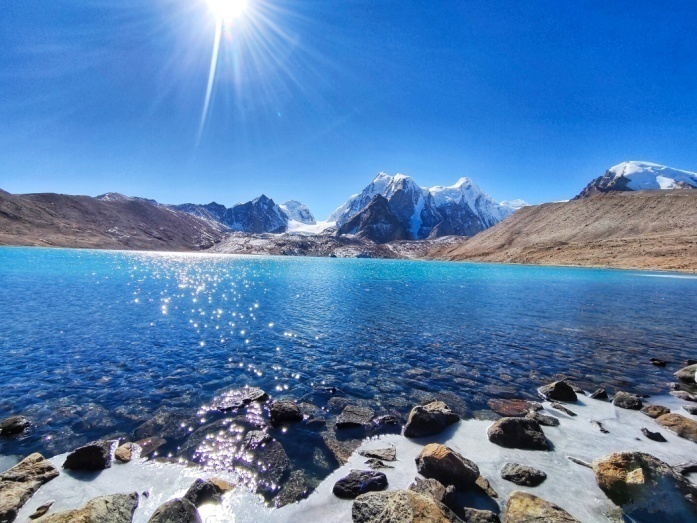  Dear Travel Partner,Greetings from SHAH TOUR, Darjeeling!Are you planning to spend your vacations in the cool and mountainous land of Sikkim? Or do you want to savor the beauty of Darjeeling tea gardens or explore the mystic land of Bhutan? Do you want to make the experience of travelling in hills not just memorable but secure and comfortable for your family and friends? Then you are in the right place. Shah Tour has been serving its customers for nearly two decades with incessant dedication. We understand the needs of our customers and the value of their hard earned money. Therefore, we never tend to compromise the services provided to our customers. Our trained, experienced and hospitable staff will make sure that your experience of vacation is comfortable, secure and memorable. Shah Tour specializes in customized and fixed departure holiday options for Sikkim, Darjeeling, Dooars and Bhutan. We provide car rental services, air, bookings, hotel bookings and other travel-related services at a reasonable price. Our excellent contacts with all major hotels and airlines make it easier for us to provide desired services. Our holiday packages are designed keeping in mind the general requirements of our customers. However, we also have a plan of flexible and personalized packages for them. You tell us the destination and we will make a personalized package for you. All this in an affordable price. We have managed not only to serve but excellently serve our customers.Find package for Sikkim, Darjeeling & Bhutan (given below) valid from  15th  Sep  2022  10 th Jan 2023  NO COMMISSION ON Extra Person Sharing the Room, Child with Bed, Child without Bed.YOUR VALUABLE SUGGESTION /FEED BACKS ARE ALWAYS WELCOME OFFICES AT: DARJEELING, SILIGURI, & GANGTOKThanks & RegardsAjay Shah 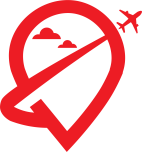 Shah Tour and Travels Contact us for :  Domestic & International Air Tickets /  Hotel  Reservation / Car Rental .Domestic and International / Packages / LTC Packages.21  YEARS  OF  EXCELLENCE  IN  ALL  TRAVEL  RELATED  SERVICES. 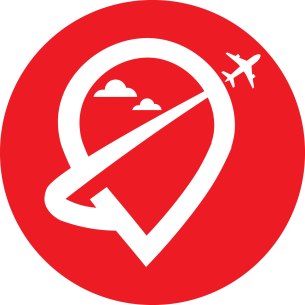 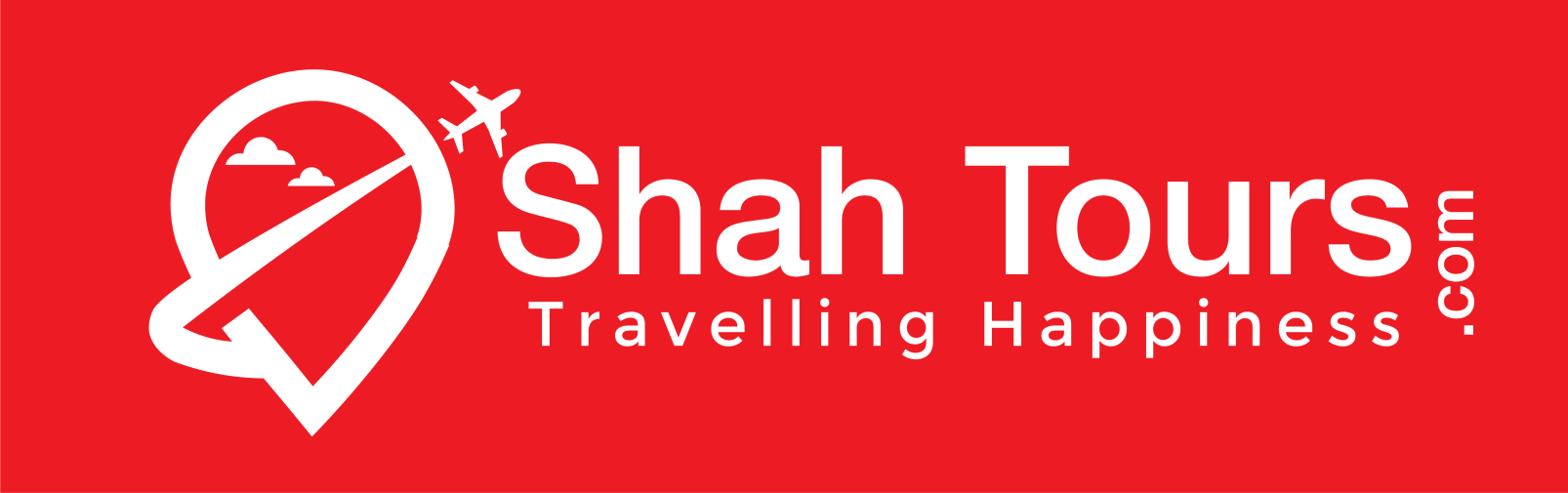 ITINERARYNO: STT – 01Darjeeling 02 Night (West Bengal)Duration: 2 Nights / 3 Days Day – 01 – Arrival and Transfer to Darjeeling – Our representative will be there to receive the Guest at New Jalpaiguri Railway Station (NJP) / Bagdogra Airport (IXB) / Tenzing Norgay Bus Stand (Junction) – He will be assisting for the transfer Darjeeling - Nearly 105 kilometers 3 ½ - 4 hours’ drive – At an height of 2123 meters / 70001 feet lies the land of breathtaking beauty, sloping tea gardens with spectacular views of the Mount Everest is the Queen of the hills – It is also home to the famous World Heritage train (UNESCO) – The Darjeeling Himalayan Railway (DHR), Himalayan Mountaineering Institute (HMI)and the famous Padmaja Naidu Zoological Park - Check into hotel – Evening free to roam around Mall or local Shopping center - Over Night stay at Darjeeling Day – 02  - Darjeeling Local Sight Seeing(Half Day) – Early morning at around3:45 AM drive to 8000 feet / 2440 meters through primitive forests of oak, magnolia to Tiger Hill to view sunrise over Kanchendzonga Peak (subject to clear weather)  On the way back visit Ghoom Monastery, Peace memorial & Batasia Loop – On the way back visit Ghoom Monastery, Peace memorial & Batasia Loop – Back to hotel for breakfast - After breakfast rest for half an hour After breakfast next round of sightseeing - Half Day city tour includes Padmaja Naidu Zoological Park, Himalayan Mountaineering Institute (Closed on Thursday), Ropeway, Tensing Gumpo Rock, Tibetan Refugee Self Help Center (Closed on Sunday), Tea Estate, Natural History Museum (Sunday Closed), Peace Pagoda – Back to hotel – Evening free to stroll around the area - Overnight stay at Darjeeling Day - 03 - Departure – Darjeeling to Siliguri / New Jalpaiguri Railway Station (NJP) / Bagdogra Airport (IXB) / Tenzing Norgay Bus Stand (Junction) - Morning breakfast - After breakfast transfer to Siliguri / New Jalpaiguri Railway Station (NJP) / Bagdogra Airport (IXB) / Tenzing Norgay Bus Stand (Junction) Nearly 105 kilometers 3 ½ - 4 hours’ drive – Forwarding JourneyTOURCOST: Per Person (In Rupees)Note: One Tata Indica /Maruti Wagonr Only 04 Pax One Innova  Only 06 Pax are Allowed Including Child, If No of Pax Traveling More Than 06, then Extra Car Cost will be Rs. 11,000/-  Extra per Car & Rs. 12500/- for InnovaGO TO INDEX					  		                        HOTEL USED IN THE PACKAGESINCLUSIONS & EXCLUSIONSITINERARY NO: STT - 02Gangtok 02 Nights (Sikkim) Duration: 02 Nights / 03 Days Day – 01 –Arrival and Transferto Gangtok - Our representative will be there to receive the Guest at New Jalpaiguri Railway Station (NJP) / Bagdogra Airport (IXB) / Tenzing Norgay Bus Stand (Junction) – He will be assisting for the transfer to Gangtok – Gangtok the capital of Sikkim Suits all from tranquility to adventure, land of monastery, mystic rituals & festivals at an height of 1670 meters / 5480 feet and is the most visited spot of India - It is one of the most beautiful town with varieties of Rhododendron, Orchids and butterflies - Nearly 135 kilometers 4 ½ - 5 hours’ drive – Check into hotel – Evening free to roam around M G Road (Mall) or local Shopping center - Over Night stay at Gangtok Day – 02 -Gangtok Local Sight Seeing (Full Day) – Morning breakfast - After breakfast drive for the city tour of Gangtok Sightseeing will be for half day hence the drive will be easy and comfortable – It is not possible to cover all the spot in single day hence we make the program with points covering minimum distance traveled - Visit to Directorate of Handicrafts & Handloom, Research Institute of Tibetology, Do Drul Chorten (Stupa), Enchey Monastery, White Hall, Flower Show, Ganesh Tok, Hanuman Tok, Tashi View Point, Banjhakri Falls, one of the finest falls close to Gangtok, etc. Back to hotel – Evening free to roam around M G Road (Mall) or local Shopping center – There are few discotheques in Gangtok to spend time - Over Night stay at Gangtok Day – 03 -Departure– Gangtok to Siliguri – Siliguri / New Jalpaiguri Railway Station (NJP) / Bagdogra Airport (IXB) / Tenzing Norgay Bus Stand (Junction) - Morning breakfast - After breakfast transfer to Siliguri / New Jalpaiguri Railway Station (NJP) / Bagdogra Airport (IXB) / Tenzing Norgay Bus Stand (Junction) - Nearly 135 kilometers 4 ½ - 5 hours’ drive  Guest are advised to start early and not to rush - Forwarding Journey.TOUR COST: Per Person (In Rupees)Note: One Tata Indica /Maruti Wagonr Only 04 Pax One Innova  Only 06 Pax are Allowed Including Child, If No of Pax Traveling More Than 06, then Extra Car Cost will be Rs. 11,500/-  Extra per Car & Rs. 13000/- for InnovaGO TO INDEX					  		                        HOTEL USED IN THE PACKAGESINCLUSIONS & EXCLUSIONS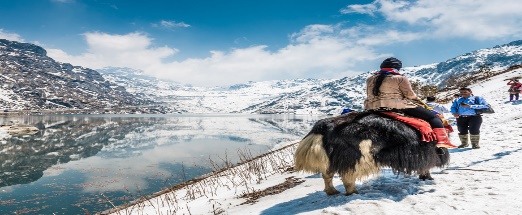 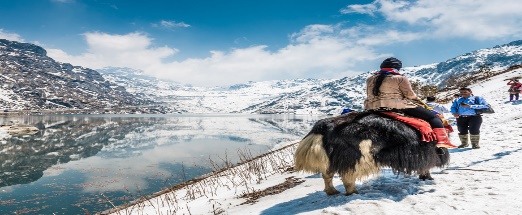 ITINERARY NUMBER: STT – 03Darjeeling03  Nights (West Bengal)Duration: 03 Nights / 04 DaysDay – 01 – Arrival and Transfer to Darjeeling – Our representative will be there to receive the Guest at New Jalpaiguri Railway Station (NJP) / Bagdogra Airport (IXB) / Tenzing Norgay Bus Stand (Junction) – He will be assisting for the transfer - Darjeeling - Nearly 105 kilometers 3 ½ - 4 hours’ drive – At an height of 2123 meters / 70001 feet lies the land of breathtaking beauty, sloping tea gardens with spectacular views of the Mount Everest is the Queen of the hills  It is also home to the famous World Heritage train (UNESCO) – The Darjeeling Himalayan Railway (DHR) - Check into hotel – Evening free to roam around Mall or local Shopping center - Over Night stay at Darjeeling Day – 02 – Darjeeling Local Sight Seeing (Half Day) – Early morning at around 3:45 AM drive to 8000 feet / 2440 meters through primitive forests of oak, magnolia to Tiger Hill to view sunrise over Kanchendzonga Peak (subject to clear weather) – On the way back visit Ghoom Monastery, Peace memorial & Batasia Loop – Back to hotel for breakfast - After breakfast next round of sightseeing - Half Day city tour includes Padmaja Naidu Zoological Park, Himalayan Mountaineering Institute (Closed on Thursday), Ropeway, Tensing Gumpo Rock, Tibetan Refugee Self Help Center (Closed on Sunday), Tea Estate, Natural History Museum (Sunday Closed), Peace Pagoda – Back to hotel – Evening free to stroll around the area - Overnight stay at Darjeeling Day – 03 – Excursion to Mirik (Full Day) - Morning Breakfast – After breakfast drive to Mirik nearly 60 kilometers / 1 ½ - 2 hours’ drive – The drive is through scenic roads with occasional stoppage for photography - Mirik is centered round Samendu Lake and is known for its landscaped gardens, tea gardens, orange orchards, cardamom groves and spectacular views of the Himalayan ranges - Full day excursion of Mirik Lake (Horse riding & Boating facilities is available around the lake - This high altitude lake is worth visiting  One can also visit Pashupati Market in Nepal on the way back to Darjeeling – Back to Darjeeling – Evening free to roam around the Hotel / Resort or Mall or the Local market area - Overnight stay at Darjeeling Day - 04 – Departure – Darjeeling to Siliguri / New Jalpaiguri Railway Station (NJP) / Bagdogra Airport (IXB) / Tenzing Norgay Bus Stand (Junction) - Morning breakfast - After breakfast transfer to Siliguri / New Jalpaiguri Railway Station (NJP) / Bagdogra Airport (IXB) / Tenzing Norgay Bus Stand (Junction) - Nearly 105 kilometers 3 ½ - 4 hours’ drive – Forwarding Journey.TOUR COST: Per Person (In Rupees)Note: One Tata Indica /Maruti Wagonr Only 04 Pax One Innova  Only 06 Pax are Allowed Including Child, If No of Pax Traveling More Than 06, then Extra Car Cost will be Rs. 14,000/-  Extra per Car & Rs. 16,000/- for InnovaGO TO INDEX					  		                        HOTEL USED IN THE PACKAGESINCLUSIONS & EXCLUSIONSITINERARY NUMBER: STT – 04Gangtok (Sikkim) Duration: 03 NIGHTS / 04 DAYSDay – 01 –Arrival and Transferto Gangtok - Our representative will be there to receive the Guest at New Jalpaiguri Railway Station (NJP) / Bagdogra Airport (IXB) / Tenzing Norgay Bus Stand (Junction) – He will be assisting for the transfer to Gangtok – Gangtok the capital of Sikkim Suits all from tranquility to adventure, land of monastery, mystic rituals & festivals at an height of 1670 meters / 5480 feet and is the most visited spot of India. It is one of the most beautiful town with varieties of Rhododendron, Orchids and butterflies - Nearly 135 kilometers 4 ½ - 5 hours’ drive – Check into hotel – Evening free to roam around M G Road (Mall) or local Shopping center - Over Night stay at Gangtok. Day – 02 –Gangtok Local Sight Seeing (Full Day) – Morning breakfast - After breakfast drive for the city tour of Gangtok Sightseeing will be for half day hence the drive will be easy and comfortable – It is not possible to cover all the spot in single day hence we make the program with points covering minimum distance traveled - Visit to Directorate of Handicrafts & Handloom, Research Institute of Tibetology, Do Drul Chorten (Stupa), Enchey Monastery, White Hall, Flower Show, Ganesh Tok, Hanuman Tok, Tashi View Point, Banjhakri Falls, one of the finest falls close to Gangtok, etc. Back to hotel – Evening free to roam around M G Road (Mall) or local Shopping center – There are few discotheques in Gangtok to spend time - Over Night stay at Gangtok. Day – 03 –Excursion to Tsomgo Lake & Baba Mandir(Full Day) - Morning breakfast at hotel – Excursion to Tsomgo Lake & Baba Mandir ( New ) nearly 40 kilometers - The Lake is oval shaped lake nearly 50 feet deep - Generally covered in snow for most of the year the year – This lake is home to the Brahmini ducks & many migratory birds – Nearby is the sacred Baba Mandir known to be a very holy site for all - Nathu La Pass to Republic of China is nearly 20 kilometers and is optional tour - Back to Gangtok - Evening free to roam around M G Road (Mall) or local Shopping center - Over Night stay at Gangtok(Incase of Landslide or due to any other reasons ifTshangu Lake is closed then an alternate sightseeing will be provided). Day - 04 –Departure– Gangtok to Siliguri – Siliguri / New Jalpaiguri Railway Station (NJP) / Bagdogra Airport (IXB) / Tenzing Norgay Bus Stand (Junction) - Morning breakfast - After breakfast transfer to Siliguri / New Jalpaiguri Railway Station (NJP) / Bagdogra Airport (IXB) / Tenzing Norgay Bus Stand (Junction) - Nearly 135 kilometers 4 ½ - 5 hours’ drive – Guest are advised to start early and not to rush - Forwarding Journey. TOUR COST: Per Person (In Rupees)Note: One Tata Indica /Maruti Wagonr Only 04 Pax One Innova  Only 06 Pax are Allowed Including Child, If No of Pax Traveling More Than 06, then Extra Car Cost will be Rs. 15,500/-  Extra per Car & Rs. 17500/- for InnovaGO TO INDEX					  		                        HOTEL USED IN THE PACKAGESINCLUSIONS & EXCLUSIONSITINERARY NUMBER: STT – 05Darjeeling 01 Nights / Gangtok 02 Nights Duration: 03 NIGHTS / 04 DAYS Day – 01 – Arrival and Transfer to Darjeeling – Our representative will be there to receive the Guest at New Jalpaiguri Railway Station (NJP) / Bagdogra Airport (IXB) / Tenzing Norgay Bus Stand (Junction) – He will be assisting for the transfer - Darjeeling - Nearly 105 kilometers 3 ½ - 4 hours’ drive – At an height of 2123 meters / 70001 feet lies the land of breathtaking beauty, sloping tea gardens with spectacular views of the Mount Everest is the Queen of the hills  It is also home to the famous World Heritage train – The Darjeeling Himalayan Railway (DHR)  Check into hotel – Evening free to roam around Mall or local Shopping center - Over Night stay at Darjeeling. Day – 02 –Darjeeling Local Sight Seeing(Half Day) – Early morning at around3:45 AM drive to 8000 feet / 2440 meters through primitive forests of oak, magnolia to Tiger Hill to view sunrise over Kanchendzonga Peak (subject to clear weather) – On the way back visit Ghoom Monastery, Peace memorial & Batasia Loop – Back to hotel for breakfast - After breakfast next round of sightseeing - Half Day city tour includes Padmaja Naidu Zoological Park, Himalayan Mountaineering Institute (Closed on Thursday), Ropeway, Tensing Gumpo Rock, Tibetan Refugee Self Help Center (Closed on Sunday), Tea Estate, Natural History Museum (Sunday Closed), Peace Pagoda & Transfer to Gangtok , overnight at Gangtok. Day – 03 –Gangtok Local Sight Seeing (Full Day) – Morning breakfast - After breakfast drive for the city tour of Gangtok  Sightseeing will be for half day hence the drive will be easy and comfortable – It is not possible to cover all the spot in single day hence we make the program with points covering minimum distance traveled - Visit to Directorate of Handicrafts & Handloom, Research Institute of Tibetology, Do Drul Chorten (Stupa), Enchey Monastery, White Hall, Flower Show, Ganesh Tok, Hanuman Tok, Tashi View Point, Banjhakri Falls, one of the finest falls close to Gangtok, etc. Back to hotel – Evening free to roam around M G Road (Mall) or local Shopping center – There are few discotheques in Gangtok to spend time - Over Night stay at Gangtok. Day – 04 -Departure– Gangtok to Siliguri – Siliguri / New Jalpaiguri Railway Station (NJP) / Bagdogra Airport (IXB) / Tenzing Norgay Bus Stand (Junction) - Morning breakfast - After breakfast transfer to Siliguri / New Jalpaiguri Railway Station (NJP) / Bagdogra Airport (IXB) / Tenzing Norgay Bus Stand (Junction) - Nearly 135 kilometers 4 ½ - 5 hours’ drive  Guest are advised to start early and not to rush - Forwarding Journey. TOUR COST: Per Person (In Rupees)Note: One Tata Indica /Maruti Wagonr Only 04 Pax One Innova  Only 06 Pax are Allowed Including Child, If No of Pax Traveling More Than 06, then Extra Car Cost will be Rs. 15,000/-  Extra per Car & Rs. 17000/- for InnovaGO TO INDEX					  		                        HOTEL USED IN THE PACKAGESINCLUSIONS & EXCLUSIONS  ITINERARY NUMBER: STT -06Darjeeling 02 Nights / Kalimpong 01 Nights Duration: 03 Nights / 04 Days Day – 01 –Arrival and Transfer to Darjeeling – Our representative will be there to receive the Guest at New Jalpaiguri Railway Station (NJP) / Bagdogra Airport (IXB) / Tenzing Norgay Bus Stand (Junction) – He will be assisting for the transfer - Darjeeling - Nearly 105 kilometers 3 ½ - 4 hours’ drive – At an height of 2123 meters / 70001 feet lies the land of breathtaking beauty, sloping tea gardens with spectacular views of the Mount Everest is the Queen of the hills  It is also home to the famous World Heritage train – The Darjeeling Himalayan Railway (DHR) - Check into hotel – Evening free to roam around Mall or local Shopping center - Over Night stay at DarjeelingDay – 02 -Darjeeling Local Sight Seeing(Half Day) – Early morning at around3:45 AM drive to 8000 feet / 2440 meters through primitive forests of oak, magnolia to Tiger Hill to view sunrise over Kanchendzonga Peak (subject to clear weather) – On the way back visit Ghoom Monastery, Peace memorial & Batasia Loop – On the way back visit Ghoom Monastery, Peace memorial & Batasia Loop – Back to hotel for breakfast - After breakfast rest for half an hour After breakfast next round of sightseeing - Half Day city tour includes Padmaja Naidu Zoological Park, Himalayan Mountaineering Institute (Closed on Thursday), Ropeway, Tensing Gumpo Rock, Tibetan Refugee Self Help Center (Closed on Sunday), Tea Estate, Natural History Museum (Sunday Closed), Peace Pagoda – Back to hotel – Evening free to stroll around the area - Overnight stay at DarjeelingDay - 03 –Transfer to Kalimpong & Sightseeing at Kalimpong – Early morning Breakfast - After breakfast drive 65 kilometers 1 ½ - 2 hours transfer to the Kalimpong - Kalimpong situated on the foothills of the Himalayas is a green destination at an altitude of 1243 meters / 4078 feet - It is a historical destinations with bustling market, colorful people and offers spectacular views of the Himalayan range – Check into hotel – Drive for sightseeing tour through scenic road to Forest Museum (Closed On Thursday), Deolo Hill, Hanuman Mandir, Dr Graham Homes, Durbin Monastery, Mangaldham, Pine View Nurseries (Cactus Only) - Back to Kalimpong Hotel  Evening free to roam around the any of the hundred nurseries or the Local market area - Overnight stay at KalimpongDay - 04 –Departure – Kalimpong to Siliguri / New Jalpaiguri Railway Station (NJP) / Bagdogra Airport (IXB) / Tenzing Norgay Bus Stand (Junction) - Morning breakfast - After breakfast transfer to Siliguri / New Jalpaiguri Railway Station (NJP) / Bagdogra Airport (IXB) / Tenzing Norgay Bus Stand (Junction) - Nearly 100 kilometers 3 ½ hours’ drive – Forwarding JourneyTOUR COST: Per Person (In Rupees)Note: One Tata Indica /Maruti Wagonr Only 04 Pax One Innova  Only 06 Pax are Allowed Including Child, If No of Pax Traveling More Than 06, then Extra Car Cost will be Rs. 17000/-  Extra per Car & Rs. 19500/- for InnovaGO TO INDEX					  		                        HOTEL USED IN THE PACKAGESINCLUSIONS & EXCLUSIONSITINERARY NUMBER: STT - 07Darjeeling (West Bengal)Duration: 04 NIGHTS / 05 DAYS Day – 01 –Arrival and Transfer to Darjeeling – Our representative will be there to receive the Guest at New Jalpaiguri Railway Station (NJP) / Bagdogra Airport (IXB) / Tenzing Norgay Bus Stand (Junction) – He will be assisting for the transfer - Darjeeling - Nearly 105 kilometers 3 ½ - 4 hours’ drive – At an height of 2123 meters / 70001 feet lies the land of breathtaking beauty, sloping tea gardens with spectacular views of the Mount Everest is the Queen of the hills  Check into hotel – Evening free to roam around Mall or local Shopping center - Over Night stay at Darjeeling.Day – 02 –Darjeeling Local Sight Seeing(Full Day) – After breakfast – Full day city tour includes visit to the following places of interest namely Padmaja Naidu Zoological Park, Himalayan Mountaineering Institute (Closed on Thursday), Ropeway, Tenzing - Gombu Rock, Tibetan Refugee Self Help Centre (Closed on Sunday), Beautiful Tea Estate, Lebong Race Course, Japanese Temple – Other places of visit are Peace Pagoda, Lal kothi, Dhirdham Temple, Ava Art Gallery, Natural History Museum (Sunday Closed) – Back to hotel – Evening free to stroll around the around Mall or the Local market area - Overnight stay at Darjeeling. Day – 03 –Darjeeling Local Sight Seeing(Half Day) – Early morning at around3:45 AM drive to 8000 feet / 2440 meters through primitive forests of oak, magnolia to Tiger Hill to view sunrise over Kanchendzonga Peak (subject to clear weather) – On the way back visit Ghoom Monastery, Peace memorial & Batasia Loop – On the way back visit Ghoom Monastery, Peace memorial & Batasia Loop –Back to hotel for breakfast - After breakfast rest for half an hour – Next visit to Rock Garden – Ganga Maya park - Back to hotel – Evening free to stroll around Mall or the Local market area - Overnight stay at Darjeeling. Day – 04 –Excursion to Mirik(Full Day) - Morning Breakfast – After breakfast drive to Mirik nearly 60 kilometers / 1 ½ - 2 hours’ drive – The drive is through scenic roads with occasional stoppage for photography - Mirik is centered round Samendu Lake and is known for its landscaped gardens, tea gardens, orange orchards, cardamom groves and spectacular views of the Himalayan ranges - Full day excursion of Mirik Lake (Horse riding & Boating facilities is available around the lake - This high altitude lake is worth visiting – One can also visit Pashupati Market in Nepal on the way back to Darjeeling – Back to Darjeeling – Evening free to roam around the Hotel / Resort or Mall or the Local market area - Overnight stay at Darjeeling. Day - 05 –Departure – Darjeeling to Siliguri / New Jalpaiguri Railway Station (NJP) / Bagdogra Airport (IXB) / Tenzing Norgay Bus Stand (Junction) - Morning breakfast - After breakfast transfer to Siliguri / New Jalpaiguri Railway Station (NJP) / Bagdogra Airport (IXB) / Tenzing Norgay Bus Stand (Junction) - Nearly 105 kilometers 3 ½ - 4 hours’ drive – Forwarding Journey.TOUR COST: Per Person (In Rupees)Note: One Tata Indica /Maruti Wagonr Only 04 Pax One Innova  Only 06 Pax are Allowed Including Child, If No of Pax Traveling More Than 06, then Extra Car Cost will be Rs. 14,000/-  Extra per Car & Rs. 16000/- for InnovaGO TO INDEX					  		                        HOTEL USED IN THE PACKAGESINCLUSIONS & EXCLUSIONSITINERARY NUMBER: STT - 08Gangtok (Sikkim) Duration: 04 NIGHTS / 05 DAYS Day – 01 –Arrival and Transfer to Gangtok - Our representative will be there to receive the Guest at New Jalpaiguri Railway Station (NJP) / Bagdogra Airport (IXB) / Tenzing Norgay Bus Stand (Junction) – He will be assisting for the transfer to Gangtok – Gangtok the capital of Sikkim Suits all from tranquility to adventure, land of monastery, mystic rituals & festivals at an height of 1670 meters / 5480 feet and is the most visited spot of India. It is one of the most beautiful town with varieties of Rhododendron, Orchids and butterflies - Nearly 135 kilometers 4 ½ - 5 hours’ drive – Check into hotel – Evening free to roam around M G Road (Mall) or local Shopping center - Over Night stay at Gangtok Day – 02 –Gangtok Local Sight Seeing (Full Day) – Morning breakfast - After breakfast drive for the city tour of Gangtok  Sightseeing will be for half day hence the drive will be easy and comfortable – It is not possible to cover all the spot in single day hence we make the program with points covering minimum distance traveled - Visit to Directorate of Handicrafts & Handloom, Research Institute of Tibetology, Do Drul Chorten (Stupa), Enchey Monastery, White Hall, Flower Show, Garden Ganesh Tok, Hanuman Tok, Tashi View Point, Banjhakri Falls, one of the finest falls close to Gangtok, etc. Back to hotel – Evening free to roam around M G Road (Mall) or local Shopping center – There are few discotheques in Gangtok to spend time - Over Night stay at GangtokDay – 03 –Excursion to Tsomgo Lake & Baba Mandir(Full Day) - Morning breakfast at hotel – Excursion to Tsomgo Lake & Baba Mandir ( New ) nearly 40 kilometers - The Lake is oval shaped lake nearly 50 feet deep - Generally covered in snow for most of the year the year This lake is home to the Brahmini ducks & many migratory birds – Nearby is the sacred Baba Mandir known to be a very holy site for all - Nathu La Pass to Republic of China is nearly 20 kilometers and is optional tour - Back to Gangtok - Evening free to roam around M G Road (Mall) or local Shopping center - Over Night stay at Gangtok (Incase of Landslide or due to any other reasons ifTshangu Lake is closed then an alternate sightseeing will be provided)Day 04 -Excursion to Namchi --- Char Dham After breakfast enjoy the full day sightseeing covering Temi Tea – only tea garden in Sikkim which produce and export quality tea, a miniature replica of the Indian Char Dham located in our Country i.e. Jagannath Dham in East, Dwarika Dham in West, Badrinath Dham in North and Rameswaram in South. It also has a 108 ft. statue of Lord Shiva enclosed by the 12 'Lingas', a temple of Shirdi Sai Baba and an effigy of Lord Kirateshwara. It gives a feeling of complete mental peace & satisfaction. Overnight stay at Gangtok. Day - 05 –Departure– Gangtok to Siliguri –Morning breakfast - After breakfast transfer to Siliguri / New Jalpaiguri Railway Station (NJP) / Bagdogra Airport (IXB) / Tenzing Norgay Bus Stand (Junction) - Nearly 135 kilometers 4 ½ - 5 hours’ drive Guest are advised to start early and not to rush - Forwarding JourneyTOUR COST: Per Person (In Rupees)Note: One Tata Indica /Maruti Wagonr Only 04 Pax One Innova  Only 06 Pax are Allowed Including Child, If No of Pax Traveling More Than 06, then Extra Car Cost will be Rs. 15,500/-  Extra per Car & Rs. 17500/- for InnovaGO TO INDEX					  		                        HOTEL USED IN THE PACKAGESINCLUSIONS & EXCLUSIONSITINERARY NUMBER: STT – 09Gangtok 02 Nights / Darjeeling 02 NightsDuration: 04 NIGHTS / 05 DAYS Day – 01 –Arrival and Transfer to Gangtok - Our representative will be there to receive the Guest at New Jalpaiguri Railway Station (NJP) / Bagdogra Airport (IXB) / Tenzing Norgay Bus Stand (Junction) – He will be assisting for the transfer to Gangtok – Gangtok the capital of Sikkim Suits all from tranquility to adventure, land of monastery, mystic rituals & festivals at an height of 1670 meters / 5480 feet and is the most visited spot of India. It is one of the most beautiful town with varieties of Rhododendron, Orchids and butterflies - Nearly 135 kilometers 4 ½ - 5 hours’ drive – Check into hotel – Evening free to roam around M G Road (Mall) or local Shopping center - Over Night stay at Gangtok Day - 02 -Excursion to Tsomgo Lake & Baba Mandir (Full Day) - Morning breakfast at hotel – Excursion to Tsomgo Lake & Baba Mandir ( New ) nearly 40 kilometers - The Lake is oval shaped lake nearly 50 feet deep - Generally covered in snow for most of the year the year  This lake is home to the Brahmini ducks & many migratory birds – Nearby is the sacred Baba Mandir known to be a very holy site for all - Nathu La Pass to Republic of China is nearly 20 kilometers and is optional tour - Back to Gangtok - Evening free to roam around M G Road (Mall) or local Shopping center - Over Night stay at Gangtok (Incase of Landslide or due to any other reasons ifTshangu Lake is closed then an alternate sightseeing will be provided)Day – 03 -Gangtok Local Sight Seeing (Half Day)& Transfer to Darjeeling -Drive for visit to Directorate of Handicrafts & Handloom, Research Institute of Tibetology, Do Drul Chorten (Stupa), Enchey Monastery, White Hall, Flower Show, one of the finest monastery where His holy Dalai Lama stayed for some time, Various View Point, etc. Transfer to Darjeeling – Darjeeling is nearly 135 Kilometers 3 – 3 ½ hours - At an height of 2123 meters / 70001 feet lies the land of breathtaking beauty, sloping tea gardens with spectacular views of the Mount Everest – Popularly known as the Queen of the hills and is also known for the Darjeeling Himalayan Railway (DHR Of UNESCO heritage tag), Himalayan Mountaineering Institute (HMI) - Check into hotel – Evening free - Over Night stay at Darjeeling Day – 04 - Darjeeling Local Sight Seeing (Half Day) – Early morning at around 3:45 AM drive to 8000 feet / 2440 meters through primitive forests of oak, magnolia to Tiger Hill to view sunrise over Kanchendzonga Peak (subject to clear weather) – On the way back visit Ghoom Monastery, Peace memorial & Batasia Loop – On the way back visit Ghoom Monastery, Peace memorial & Batasia Loop – Back to hotel for breakfast - Half Day city tour includes Padmaja Naidu Zoological Park, Himalayan Mountaineering Institute (Closed on Thursday), Ropeway, Tensing Gumpo Rock, Tibetan Refugee Self Help Center (Closed on Sunday), Tea Estate, Natural History Museum (Sunday Closed), Peace Pagoda – Back to hotel – Evening free to stroll around the area - Overnight stay at Darjeeling Day - 05 –After breakfast transfer to Siliguri / New Jalpaiguri Railway Station (NJP) / Bagdogra Airport (IXB) / Tenzing Norgay Bus Stand (Junction) - Nearly 105 kilometers 3 ½ - 4 hours’ drive – Forwarding JourneyTOUR COST: Per Person (In Rupees)Note: One Tata Indica /Maruti Wagonr Only 04 Pax One Innova  Only 06 Pax are Allowed Including Child, If No of Pax Traveling More Than 06, then Extra Car Cost will be Rs. 22,500/-  Extra per Car & Rs. 25,500/- for InnovaGO TO INDEX					  		                        HOTEL USED IN THE PACKAGESINCLUSIONS & EXCLUSIONSITINERARY NUMBER: STT – 10Darjeeling 03 Nights / Kalimpong 01 Nights Duration: 04 Nights / 05 Days Day – 01 –Arrival and Transfer to Darjeeling – Our representative will be there to receive the Guest at New Jalpaiguri Railway Station (NJP) / Bagdogra Airport (IXB) / Tenzing Norgay Bus Stand (Junction) – He will be assisting for the transfer - Darjeeling - Nearly 105 kilometers 3 ½ - 4 hours’ drive – At an height of 2123 meters / 70001 feet lies the land of breathtaking beauty, sloping tea gardens with spectacular views of the Mount Everest is the Queen of the hills  It is also home to the famous World Heritage train – The Darjeeling Himalayan Railway (DHR) - Check into hotel – Evening free to roam around Mall or local Shopping center - Over Night stay at Darjeeling Day – 02 -Darjeeling Local Sight Seeing(Half Day) – Early morning at around3:45 AM drive to 8000 feet / 2440 meters through primitive forests of oak, magnolia to Tiger Hill to view sunrise over Kanchendzonga Peak (subject to clear weather) – On the way back visit Ghoom Monastery, Peace memorial & Batasia Loop – On the way back visit Ghoom Monastery, Peace memorial & Batasia Loop – Back to hotel for breakfast - After breakfast rest for half an hour After breakfast next round of sightseeing - Half Day city tour includes Padmaja Naidu Zoological Park, Himalayan Mountaineering Institute (Closed on Thursday), Ropeway, Tensing Gumpo Rock, Tibetan Refugee Self Help Center (Closed on Sunday), Tea Estate, Natural History Museum (Sunday Closed), Peace Pagoda – Back to hotel – Evening free to stroll around the area - Overnight stay at Darjeeling Day – 03 –Excursion to Mirik (Full Day) - After breakfast drive to Mirik nearly 60 kilometers / 1 ½ - 2 hours’ drive – The drive is through scenic roads with occasional stoppage for photography - Mirik is centered round Samendu Lake and is known for its landscaped gardens, tea gardens, orange orchards, cardamom groves and spectacular views of the Himalayan ranges - Full day excursion of Mirik Lake (Horse riding & Boating facilities is available around the lake). One can also visit Pashupati Market in Nepal on the way back to Darjeeling – Back to Darjeeling – Evening free to roam around the Hotel / Resort or Mall or the Local market area - Overnight stay at Darjeeling Day - 04 –Transfer to Kalimpong & Sightseeing at Kalimpong - After breakfast drive 65 kilometers 1 ½ - 2 hours transfer to the Kalimpong - Kalimpong is a historical destinations with bustling market, colorful people and offers spectacular views of the Himalayan range – Check into hotel – Drive for sightseeing tour through scenic road to Forest Museum (Closed On Thursday), Deolo Hill, Hanuman Mandir, Dr Graham Homes, Durbin Monastery, Mangaldham, Pine View Nurseries (Cactus Only) - Back to Kalimpong Hotel – Evening free to roam around the any of the hundred nurseries or the Local market area - Overnight stay at Kalimpong Day - 05 –Departure - Morning breakfast - After breakfast transfer to Siliguri / New Jalpaiguri Railway Station (NJP) / Bagdogra Airport (IXB) / Tenzing Norgay Bus Stand (Junction) - Nearly 100 kilometers 3 ½ hours’ drive – Forwarding JourneyTOUR COST: Per Person (In Rupees)Note: One Tata Indica /Maruti Wagonr Only 04 Pax One Tata Sumo Only 08 Pax are Allowed Including Child, If No of Pax Traveling More Than 06, then Extra Car Cost will be Rs. 10,000/-  Extra per Car. As per above Itinerary Supplement/Up gradation Cost of AC Innova/Xylo/Scorpio/Similar Rs.500/- Per Day / Per Car Extra. GO TO INDEX					  		                        HOTEL USED IN THE PACKAGESINCLUSIONS & EXCLUSIONS ITINERARY NO: STT – 11Gangtok 02 Nights & Pelling 02 NightsDuration: 04 Nights / 05 Days Day – 01 –Arrival and Transfer to Gangtok - Our representative will be there to receive the Guest at New Jalpaiguri Railway Station (NJP) / Bagdogra Airport (IXB) / Tenzing Norgay Bus Stand (Junction) – He will be assisting for the transfer to Gangtok – Gangtok the capital of Sikkim Suits all from tranquility to adventure, land of monastery, mystic rituals & festivals at an height of 1670 meters / 5480 feet and is the most visited spot of India. It is one of the most beautiful town with varieties of Rhododendron, Orchids and butterflies - Nearly 135 kilometers 4 ½ - 5 hours’ drive – Check into hotel – Evening free to roam around M G Road (Mall) or local Shopping center - Over Night stay at Gangtok. Day – 02 –Excursion to Tsomgo Lake & Baba Mandir(Full Day) - Morning breakfast at hotel – Excursion to Tsomgo Lake & Baba Mandir ( New ) nearly 40 kilometers - The Lake is oval shaped lake nearly 50 feet deep - Generally covered in snow for most of the year the year  This lake is home to the Brahmini ducks & many migratory birds – Nearby is the sacred Baba Mandir known to be a very holy site for all - Nathu La Pass to Republic of China is nearly 20 kilometers and is optional tour - Back to Gangtok - Evening free to roam around M G Road (Mall) or local Shopping center - Over Night stay at Gangtok (Incase of Landslide or due to any other reasons ifTshangu Lake is closed then an alternate sightseeing will be provided). Day – 03 –Transfer to Pelling - Transfer to Pelling via road – This is a drive of 140 kilometers 3 ½ - 4 hours through scenic road – Check in to the hotel – Pelling is situated at an altitude of 2072 meters / 6800 feet - On a clear day guest can get a clear view of Himalayan range with snowcapped mount Pandim, Kumbhakarna, Rathong, Khangchendzonga, Zopuno, Shimbho, Narsing, Sinolchu etc. It is one of the exotic settlement with varieties of Rhododendron, Orchids, historical sites, short trek routes and wildlife – Its botanical and zoological richness is inspiring and the scenic view from the top of the ridge across deep valley to the heights of Kanchendzonga ranges is something to be seen to be believed - Yuksom, Ravangla, Rinchenpong and Namchi are some of the tourist spot nearby – Check into hotel - Evening free to roam around the small settlement - Over Night stay at Pelling Day - 04 –Pelling Local sightseeing (Full Day) - After breakfast at hotel – Drive for Full Day Sight Seeing. The routes are forested and the botanical and zoological richness is inspiring. Places of visit are Rimbi water Falls, Rimbi Rock Garden, , Kechopalri Monastery, Kanchenjunga water Falls, Pemayangtse Monastery, Rabdantse ruins, the scenic view from the top of the ruin to the mystic heights of Kanchendzonga ranges is something to be cherished – Back to hotel  Evening free to roam around the helipad or Shopping center - Over Night stay at PellingDay – 05 -Departure– Pelling to Siliguri – Siliguri / New Jalpaiguri Railway Station (NJP) / Bagdogra Airport (IXB) / Tenzing Norgay Bus Stand (Junction) - Morning breakfast - After breakfast transfer to Siliguri / New Jalpaiguri Railway Station (NJP) / Bagdogra Airport (IXB) / Tenzing Norgay Bus Stand (Junction) - Nearly 135 kilometers 4 ½ - 5 hours’ drive – Guest are advised to start early and not to rush - Forwarding Journey.TOUR COST: Per Person (In Rupees)Note: One Tata Indica /Maruti Wagonr Only 04 Pax One Innova  Only 06 Pax are Allowed Including Child, If No of Pax Traveling More Than 06, then Extra Car Cost will be Rs. 25,500/-  Extra per Car & Rs. 28500/- for InnovaGO TO INDEX					  		                    HOTEL USED IN THE PACKAGESINCLUSIONS & EXCLUSIONSITINERARY NUMBER: STT - 12Gangtok 03 Nights / Kalimpong 01 NightDuration: 05 Days / 04 Nights Day – 01 –Arrival and Transfer to Gangtok - Our representative will be there to receive the Guest at New Jalpaiguri Railway Station (NJP) / Bagdogra Airport (IXB) / Tenzing Norgay Bus Stand (Junction). Gangtok the capital of Sikkim Suits all from tranquility to adventure, land of monastery, mystic rituals & festivals at a height of 1670 meters / 5480 feet and is the most visited spot of India. It is one of the most beautiful town with varieties of Rhododendron, Orchids and butterflies - Nearly 135 kilometers 4 ½ - 5 hours’ drive – Check into hotel. Evening free to roam around M G Road (Mall) or local Shopping center - Over Night stay at Gangtok Day – 02 –Gangtok Local Sight Seeing (Full Day) – Morning breakfast - After breakfast drive for the city tour of Gangtok Sightseeing will be for half day hence the drive will be easy and comfortable – It is not possible to cover all the spot in single day hence we make the program with points covering minimum distance traveled - Visit to Directorate of Handicrafts & Handloom, Research Institute of Tibetology, Do Drul Chorten (Stupa), Enchey Monastery, White Hall, Flower Show, Garden Ganesh Tok, Hanuman Tok, Tashi View Point, Banjhakri Falls, one of the finest falls close to Gangtok, etc. Back to hotel – Evening at leisure. Over Night stay at Gangtok Day - 03 -Excursion to Tsomgo Lake & Baba Mandir(Full Day) - Morning breakfast at hotel – Excursion to Tsomgo Lake & Baba Mandir ( New ) nearly 40 kilometers - The Lake is oval shaped lake nearly 50 feet deep - Generally covered in snow for most of the year the year – This lake is home to the Brahmini ducks & many migratory birds – Nearby is the sacred Baba Mandir known to be a very holy site for all - Nathu La Pass to Republic of China is nearly 20 kilometers and is optional tour - Back to Gangtok - Evening free to roam around M G Road (Mall) or local Shopping center - Over Night stay at Gangtok. Day - 04 –Transfer to Kalimpong & Sightseeing at Kalimpong – Early morning Breakfast - After breakfast drive 105 kilometers 2 - 2 ½ hours transfer to the Kalimpong - Kalimpong situated on the foothills of the Himalayas is a green destination at an altitude of 1243 meters / 4078 feet - It is a historical destinations with bustling market, colorful people and offers spectacular views of the Himalayan range – Check into hotel – Drive for sightseeing tour through scenic road to Forest Museum (Closed On Thursday), Deolo Hill, Hanuman Mandir, Dr Graham Homes, Durbin Monastery, Mangaldham, Pine View Nurseries (Cactus Only) - Back to Kalimpong Hotel– Evening free to roam around the any of the hundred nurseries or the Local market area - Overnight stay at Kalimpong Day – 05 - Departure– Kalimpong to Siliguri – Siliguri / New Jalpaiguri Railway Station (NJP) / Bagdogra Airport (IXB) / Tenzing Norgay Bus Stand (Junction) - Morning breakfast - After breakfast transfer to Siliguri / New Jalpaiguri Railway Station (NJP) / Bagdogra Airport (IXB) / Tenzing Norgay Bus Stand (Junction) - Nearly 105 kilometers 3 – 3 ½ hours’ drive – Guest are advised to start early and not to rush - Forwarding JourneyTOUR COST: Per Person (In Rupees)Note: One Tata Indica /Maruti Wagonr Only 04 Pax One Innova  Only 06 Pax are Allowed Including Child, If No of Pax Traveling More Than 06, then Extra Car Cost will be Rs. 21,500/-  Extra per Car & Rs. 24500/- for InnovaGO TO INDEX					  		                        HOTEL USED IN THE PACKAGESINCLUSIONS & EXCLUSIONSITINERARY NUMBER: STT -13 Gangtok 03 Nights / Lachung 01 Nights. Duration: 04 Nights / 05 Days Day – 01 – Arrival and Transfer to Gangtok - Our representative will be there to receive the Guest at New Jalpaiguri Railway Station (NJP) / Bagdogra Airport (IXB) / Tenzing Norgay Bus Stand (Junction). Gangtok the capital of Sikkim Suits all from tranquility to adventure, land of monastery, mystic rituals & festivals at a height of 1670 meters / 5480 feet and is the most visited spot of India. It is one of the most beautiful town with varieties of Rhododendron, Orchids and butterflies - Nearly 135 kilometers 4 ½ - 5 hours’ drive – Check into hotel – Evening free to roam around M G Road (Mall) or local Shopping center - Over Night stay at Gangtok Day - 02 - Excursion to Tsomgo Lake & Baba Mandir(Full Day) - Morning breakfast at hotel – Excursion to Tsomgo Lake & Baba Mandir ( New ) nearly 40 kilometers - The Lake is oval shaped lake nearly 50 feet deep - Generally covered in snow for most of the year the year – This lake is home to the Brahmini ducks & many migratory birds – Nearby is the sacred Baba Mandir known to be a very holy site for all - Nathu La Pass to Republic of China is nearly 20 kilometers and is optional - Back to Gangtok - Evening free to roam around M G Road (Mall) or local Shopping center - Over Night stay at Gangtok .Day - 03 –Transfer to Lachung – Early morning breakfast – Next start for North Sikkim package tour – Leave Gangtok at about 10 A M proceed to Lachung 119 kilometers – 4 ½ hours – 5 ½ hours – Lachung is situated at an altitude of 8600 feet - On the way stop and enjoy a few wonderful locations like Tashi Viewpoint, Kabi Lungstok, Naga Waterfalls, confluence of Lachen chu and Lachung Chu at Chungthang, Twin Waterfalls and Bhim Nala Waterfalls - Lunch break will at Namok - The roads are colored with full bloom of Primulae, Rhododendrons and many other Alpine flowers. Guest are likely to reach Lachung at late afternoon or early evening - Check into the hotel / resort - Evening free to stroll around the village - Dinner will be served at about 8 PM – Overnight stay at Lachung Day – 04 – Sight Seeing at Yumthang & Transfer to Gangtok - After breakfast drive towards Yumthang situated at an elevation of nearly 11800 feet - On the way you may visit the famous hot spring which is known for its curative properties of skin diseases - Yumthang is a valley near the river Lachung Chu surrounded by mountains where the tree line ends - In spring the valley erupts in riots of colors as Primulae, Rhododendrons and many other Alpine flowers in full bloom along with snow covered valley except in autumn - Return to resort at Lachung for Lunch - Back to Gangtok  125 kilometers, 4 – 5 hours’ drive - On the way stops at Singhik and Mangan - Back to Gangtok Evening free to roam around M G Road (Mall) or local Shopping center - Over Night stay at Gangtok Day - 05 – Departure– Gangtok to Siliguri – After breakfast transfer to Siliguri / New Jalpaiguri Railway Station (NJP) / Bagdogra Airport (IXB) / Tenzing Norgay Bus Stand (Junction) - Nearly 135 kilometers 4 ½ - 5 hours’ drive  Guest are advised to start early and not to rush - Forwarding JourneyTOUR COST: Per Person (In Rupees)Note: One Tata Indica /Maruti Wagonr Only 04 Pax One Innova  Only 06 Pax are Allowed Including Child, If No of Pax Traveling More Than 06, then Extra Car Cost will be Rs. 21000/-  Extra per Car & Rs. 23500/- for InnovaGO TO INDEX					  		                        HOTEL USED IN THE PACKAGESINCLUSIONS & EXCLUSIONS ITINERARY NUMBER: STT -14Gangtok 03 Nights / Pelling 02 Nights Duration: 05 Nights / 06 DaysDay – 01 –Arrival and Transfer to Gangtok - Our representative will be there to receive the Guest at New Jalpaiguri Railway Station (NJP) / Bagdogra Airport (IXB) / Tenzing Norgay Bus Stand (Junction) – He will be assisting for the transfer to Gangtok – Gangtok the capital of Sikkim Suits all from tranquility to adventure, land of monastery, mystic rituals & festivals at an height of 1670 meters / 5480 feet and is the most visited spot of India. It is one of the most beautiful town with varieties of Rhododendron, Orchids and butterflies - Nearly 135 kilometers 4 ½ - 5 hours’ drive – Check into hotel – Evening free to roam around M G Road (Mall) or local Shopping center - Over Night stay at Gangtok. Day – 02 –Gangtok Local Sight Seeing (Full Day) – Morning breakfast - After breakfast drive for the city tour of Gangtok  Sightseeing will be for half day hence the drive will be easy and comfortable – It is not possible to cover all the spot in single day hence we make the program with points covering minimum distance traveled - Visit to Directorate of Handicrafts & Handloom, Research Institute of Tibetology, Do Drul Chorten (Stupa), Enchey Monastery, White Hall, Flower Show, Garden Ganesh Tok, Hanuman Tok, Tashi View Point, Banjhakri Falls, one of the finest falls close to Gangtok, etc. Back to hotel – Evening free to roam around M G Road (Mall) or local Shopping center – There are few discotheques in Gangtok to spend time - Over Night stay at Gangtok. Day – 03 –Excursion to Tsomgo Lake & Baba Mandir(Full Day) - Morning breakfast at hotel – Excursion to Tsomgo Lake & Baba Mandir ( New ) nearly 40 kilometers - The Lake is oval shaped lake nearly 50 feet deep - Generally covered in snow for most of the year the year – This lake is home to the Brahmini ducks & many migratory birds – Nearby is the sacred Baba Mandir known to be a very holy site for all - Nathu La Pass to Republic of China is nearly 20 kilometers and is optional tour - Back to Gangtok - Evening free to roam around M G Road (Mall) or local Shopping center - Over Night stay at Gangtok (Incase of Landslide or due to any other reasons ifTshangu Lake is closed then an alternate sightseeing will be provided). Day – 04 –Transfer to Pelling - Transfer to Pelling via road – This is a drive of 140 kilometers 3 ½ - 4 hours through scenic road – Check in to the hotel – Pelling is situated at an altitude of 2072 meters / 6800 feet - On a clear day guest can get a clear view of Himalayan range with snowcapped mount Pandim, Kumbhakarna, Rathong, Khangchendzonga, Zopuno, Shimbho, Narsing, Sinolchu etc. It is one of the exotic settlement with varieties of Rhododendron, Orchids, historical sites, short trek routes and wildlife – Its botanical and zoological richness is inspiring and the scenic view from the top of the ridge across deep valley to the heights of Kanchendzonga ranges is something to be seen to be believed - Yuksom, Ravangla, Rinchenpong and Namchi are some of the tourist spot nearby – Check into hotel - Evening free to roam around the small settlement - Over Night stay at Pelling Day - 05 –Pelling Local sightseeing (Full Day) - After breakfast at hotel – Drive for Full Day Sight Seeing. The routes are forested and the botanical and zoological richness is inspiring. Places of visit are Rimbi water Falls, Rimbi Rock Garden, , Kechopalri Monastery, Kanchenjunga water Falls, Pemayangtse Monastery, Rabdantse ruins, the scenic view from the top of the ruin to the mystic heights of Kanchendzonga ranges is something to be cherished – Back to hotel  Evening free to roam around the helipad or Shopping center - Over Night stay at PellingDay – 06 -Departure– Pelling to Siliguri – Siliguri / New Jalpaiguri Railway Station (NJP) / Bagdogra Airport (IXB) / Tenzing Norgay Bus Stand (Junction) - Morning breakfast - After breakfast transfer to Siliguri / New Jalpaiguri Railway Station (NJP) / Bagdogra Airport (IXB) / Tenzing Norgay Bus Stand (Junction) - Nearly 135 kilometers 4 ½ - 5 hours’ drive – Guest are advised to start early and not to rush - Forwarding Journey.TOUR COST: Per Person (In Rupees)Note: One Tata Indica /Maruti Wagonr Only 04 Pax One Innova  Only 06 Pax are Allowed Including Child, If No of Pax Traveling More Than 06, then Extra Car Cost will be Rs. 25000/-  Extra per Car & Rs. 27500/- for InnovGO TO INDEX					  		                        HOTEL USED IN THE PACKAGESINCLUSIONS & EXCLUSIONS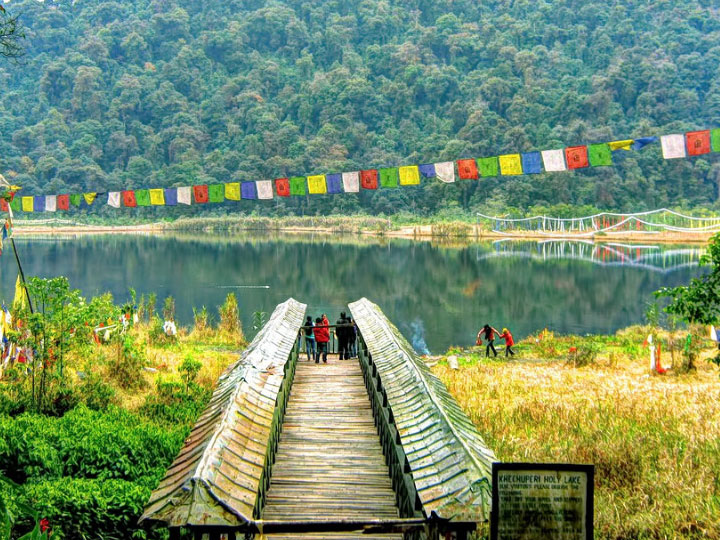 Kechopalri Lake, it’s one of the holy Buddhist Lake and it is believed that any wish in front of the lake comes true. Myth is that when a leaf falls on the placid clear water surface, it is picked by a bird and thus the water surface is always free of leavesITINERARY NUMBER: STT - 15Gangtok 02 Nights / Kalimpong 01 Night / Darjeeling 02 Nights Duration: 05 Nights / 06 DaysDay – 01 –Arrival and Transfer to Gangtok - Our representative will be there to receive the Guest at New Jalpaiguri Railway Station (NJP) / Bagdogra Airport (IXB) / Tenzing Norgay Bus Stand (Junction) – He will be assisting for the transfer to Gangtok – Gangtok the capital of Sikkim Suits all from tranquility to adventure, land of monastery, mystic rituals & festivals at an height of 1670 meters / 5480 feet and is the most visited spot of India. It is one of the most beautiful town with varieties of Rhododendron, Orchids and butterflies - Nearly 135 kilometers 4 ½ - 5 hours’ drive – Check into hotel – Evening free to roam around M G Road (Mall) or local Shopping center - Over Night stay at GangtokDay - 02 -Excursion to Tsomgo Lake & Baba Mandir(Full Day) - Morning breakfast at hotel – Excursion to Tsomgo Lake & Baba Mandir ( New ) nearly 40 kilometers - The Lake is oval shaped lake nearly 50 feet deep - Generally covered in snow for most of the year the year – This lake is home to the Brahmini ducks & many migratory birds – Nearby is the sacred Baba Mandir known to be a very holy site for all - Nathu La Pass to Republic of China is nearly 20 kilometers and is optional tour - Back to Gangtok - Evening free to roam around M G Road (Mall) or local Shopping center - Over Night stay at Gangtok (Incase of Landslide or due to any other reasons ifTshangu Lake is closed then an alternate sightseeing will be provided) Day – 03 –Gangtok Local Sight Seeing (Half Day) & Transfer to Kalimpong – Morning breakfast - After breakfast drive for the city tour of Gangtok – Visit to Directorate of Handicrafts & Handloom, Research Institute of Tibetology, Do Drul Chorten (Stupa), Enchey Monastery, White Hall, Flower Show– Transfer to Kalimpong - 105 kilometers 2 - 2 ½ hours - Kalimpong situated on the foothills of the Himalayas is a green destination at an altitude of 1243 meters / 4078 feet - It is a historical destinations with bustling market, colorful people – Check into hotel – Evening free to roam around the any of the nurseries or the Local market area - Overnight stay at Kalimpong Day - 04 –Kalimpong Sight Seeing & Transfer to Darjeeling – Morning breakfast - Drive for sightseeing tour through scenic road to Forest Museum (Closed On Thursday), Deolo Hill, Hanuman Mandir, Dr Graham Homes, Durbin Monastery, Mangaldham, Pine View Nurseries (Cactus Only) – Transfer to Darjeeling crossing the river Teesta on the way - 65 kilometers 1 ½ - 2 hours - At an height of 2123 meters / 70001 feet lies the land of breathtaking beauty, sloping tea gardens with spectacular views of the Mount Everest is the Queen of the hills – It is also home to the famous World Heritage train – The Darjeeling Himalayan Railway (DHR) - Check into hotel – Evening free to roam around Mall or local Shopping center - Over Night stay at Darjeeling Day – 05 -Darjeeling Local Sight Seeing(Half Day) – Early morning at around3:45 AM drive to 8000 feet / 2440 meters through primitive forests of oak, magnolia to Tiger Hill to view sunrise over Kanchendzonga Peak (subject to clear weather) – On the way back visit Ghoom Monastery, Peace memorial & Batasia Loop – On the way back visit Ghoom Monastery, Peace memorial & Batasia Loop – Back to hotel for breakfast - After breakfast rest for half an hour After breakfast next round of sightseeing - Half Day city tour includes Padmaja Naidu Zoological Park, Himalayan Mountaineering Institute (Closed on Thursday), Ropeway, Tensing Gumpo Rock, Tibetan Refugee Self Help Center (Closed on Sunday), Tea Estate, Natural History Museum (Sunday Closed), Peace Pagoda – Back to hotel – Evening free to stroll around the area - Overnight stay at Darjeeling Day - 06 –Departure – Darjeeling to Siliguri / New Jalpaiguri Railway Station (NJP) / Bagdogra Airport (IXB) / Tenzing Norgay Bus Stand (Junction) - Morning breakfast - After breakfast transfer to Siliguri / New Jalpaiguri Railway Station (NJP) / Bagdogra Airport (IXB) / Tenzing Norgay Bus Stand (Junction) - Nearly 105 kilometers 3 ½ - 4 hours’ drive – Forwarding JourneyTOUR COST: Per Person (In Rupees)Note: One Tata Indica /Maruti Wagonr Only 04 Pax One Innova  Only 06 Pax are Allowed Including Child, If No of Pax Traveling More Than 06, then Extra Car Cost will be Rs. 28,500/-  Extra per Car & Rs. 32500/- for InnovaGO TO INDEX					  		                        HOTEL USED IN THE PACKAGESINCLUSIONS & EXCLUSIONSITINERARY NUMBER: STT – 16Darjeeling 02 Nights / Pelling 01 Night / Gangtok 02 Nights. Duration: 05 Nights / 06 DaysDay – 01 – Arrival and Transfer to Darjeeling – Our representative will be present to receive the Guest at New Jalpaiguri Railway Station (NJP) / Bagdogra Airport (IXB) / Tenzing Norgay Bus Stand (Junction) – He will be assisting you to reach Darjeeling - Nearly 85 kilometers 3 ½ - 4 hours’ drive –Darjeeling(2123 meters / 7001 feet) is located in northern part of West Bengal –Surrounded by Himalayan mountain ridges, pleasant climate and beautiful tea gardens- Darjeeling is a paradise for trekkers and adventure lovers-It is the home of famous Toy Train, Himalayan Mountaineering Institute(established by Tenzing Norgay),Tiger Hill, Ghoom Gompa and Peace Memorial–Places to visit nearby are Mirik, Kurseong, Kalimpong ,Pashupati market and Phalut- Check-in to the hotel – Evening free to stroll around the around Mall, Chowrasta or the Local market area - Overnight stay at Darjeeling Day – 02 -Darjeeling Local Sight Seeing – Morning drive from your hotel to Tiger Hill (8482 feet / 2590 meters) at around 3:45 am-Catch the stunning sight of early rays of sun falling over Mount Kanchenjunga(if the weather is clear)– Please note Tiger Hill excursion is available only in early morning after which it is closed -While returning back, a visit to Ghoom Monastery, Peace memorial & Batasia -Back to hotel for breakfast - After breakfast rest for half an hour -Then next round of sightseeing - Full Day city tour of places Padmaja Naidu Zoological Park, Himalayan Mountaineering Institute (Closed on Thursday), Ropeway, , Tibetan Refugee Self Help Center (Closed on Sunday),Beautiful Tea Estate, Natural History Museum (Sunday Closed), Peace Pagoda -The car will be at your disposal-But it might be impossible to cover all the sites mentioned above in a single day – Back to hotel – Evening free to stroll around the area - Overnight stay at DarjeelingDay – 03–Transfer to Pelling and Local Sightseeing in Pelling-Early breakfast and then drive to your next destination Pelling-Pelling is 75 kilometers and 4-5 hours’ drive from Darjeeling-Pelling (2072 meters / 6800 feet) is situated in Sikkim-It is a popular hill station of West Sikkim-Pelling is popular for its spectacular view of Himalayan mountain ridges like Koktang,Frey,Rathong,Kabru North ,Kabru South, Kabru Dom,Talung,Pandim,Jupuno,Narsing and Tinchikhang ( only if the weather is clear),rich alpine forests, mystic waterfalls, soft treks routes and tranquility-Pelling is also an ideal spot for adventure sports-Foreigners need to obtain Inner Line Permit before entering Sikkim-Please carry any kind of photo identity proof and passport size photos--Avoid plucking orchids and catching butterflies as it leads to judicial proceedings in Sikkim--Check into Hotel-After Lunch sightseeing to places like are Rimbi water Falls, Rimbi Rock Garden, Khecheopalri Lake, a wish fulfilling sacred lake - Myth is that the birds do not allow a single leaf to fall on the surface of the lake- It is interesting to note that the shape of the lake is like a human footprint - Kanchenjunga water Falls, Changey Waterfalls,Sangachoeling monastery,Singhshore Bridge, Pemayangtse Monastery, Rabdantse ruins, the scenic view from the top of the ruin to the mystic heights of Kanchenjunga ranges is something to be cherished –The places to be covered will depend on the time left-Driving at night is not advised-Overnight stay in Pelling. Day – 04– Transfer to Gangtok and Local Sightseeing-Early Breakfast and then transfer to Gangtok-Gangtok is 135 kilometres and 5-6 hours’ drive from Pelling-Gangtok(5800 feet/1800m) is the capital of Sikkim-Located in East Sikkim-It is the most visited tourist destination-Gangtok is famous for its monasteries, picturesque site of Himalayas, stunning landcape,rich variety of fauna and flora(basically orchids and butterflies) and steaming dumplings- -Smoking or selling any form of tobacco is strictly banned here-Check into the hotel-After Lunch visit to Directorate of Handicrafts & Handloom, Research Institute of Tibetology, Do Drul Chorten (Stupa), Enchey Monastery, White Hall, Flower Show,– Back to hotel – Evening free to roam around M G Road (Mall) or local Shopping center – There are few discotheques in Gangtok to spend time - Over Night stay at GangtokDay – 05 –Excursion to Tsomgo Lake & Baba Mandir (Full Day) - Early breakfast at hotel – Our full day excursion to Tsomgo Lake and Baba Mandir ( New ) which is 40 km from Gangtok at the altitude of 3753 meters/ 12310 feet- Generally covered in snow for most of the year –It is an oval-shaped lake which is 15m deep and almost 1km long-You won’t be disappointed with this visit as the combination of landscape and lake is a view not to be forgotten even after you leave the place-It’s just amazing – This lake is home to the Brahmini ducks & many migratory birds – Nearby is the sacred Baba Mandir built in remembrance of Baba Harbhajan Singh who went missing from this place - Nathu La Pass to Republic of China is nearly 20 kilometers and is an optional tour –Photo identity card and passport size photo is required for visiting Tsomgo Lake and Nathu La-A special permit is required in advance to visit Nathu La-Foreigners are not allowed in Nathu La Pass- Back to Gangtok -In evening free to roam around M G Road (Mall) or local Shopping center - Driving in hills after sunset is not advised -Over Night stay at Gangtok Day - 06 –Departure– Gangtok to Siliguri - Breakfast - After breakfast returning back to Siliguri / New Jalpaiguri Railway Station (NJP) / Bagdogra Airport (IXB) / Tenzing Norgay Bus Stand (Junction) - Nearly 124 kilometers 4 ½ - 5 hours’ drive – Guest are advised to start early and not to rush –Hope you leave with pleasant memories of the placeTOUR COST: Per Person (In Rupees)Note: One Tata Indica /Maruti Wagonr Only 04 Pax One Innova  Only 06 Pax are Allowed Including Child, If No of Pax Traveling More Than 06, then Extra Car Cost will be Rs. 31,500/-  Extra per Car & Rs. 35500/- for InnovaGO TO INDEX					  		                        HOTEL USED IN THE PACKAGESINCLUSIONS & EXCLUSIONSITINERARY NUMBER: STT - 17Gangtok 03 Nights / Darjeeling 02 Nights. Duration: 05 Nights / 06 Days Day – 01 –Arrival and Transfer to Gangtok - Our representative will be there to receive the Guest at New Jalpaiguri Railway Station (NJP) / Bagdogra Airport (IXB) / Tenzing Norgay Bus Stand (Junction) – He will be assisting for the transfer to Gangtok – Gangtok the capital of Sikkim Suits all from tranquility to adventure, land of monastery, mystic rituals & festivals at an height of 1670 meters / 5480 feet and is the most visited spot of India. It is one of the most beautiful town with varieties of Rhododendron, Orchids and butterflies - Nearly 135 kilometers 4 ½ - 5 hours’ drive – Check into hotel – Evening free to roam around M G Road (Mall) or local Shopping center - Over Night stay at Gangtok Day - 02 -Excursion to Tsomgo Lake & Baba Mandir(Full Day) - Morning breakfast at hotel – Excursion to Tsomgo Lake & Baba Mandir ( New ) nearly 40 kilometers - The Lake is oval shaped lake nearly 50 feet deep - Generally covered in snow for most of the year the year – This lake is home to the Brahmini ducks & many migratory birds – Nearby is the sacred Baba Mandir known to be a very holy site for all - Nathu La Pass to Republic of China is nearly 20 kilometers and is optional tour - Back to Gangtok - Evening free to roam around M G Road (Mall) or local Shopping center - Over Night stay at Gangtok (Incase of Landslide or due to any other reasons ifTshangu Lake is closed then an alternate sightseeing will be provided) Day – 03 –Gangtok Local Sight Seeing (Full Day) – Morning breakfast - After breakfast drive for the city tour of Gangtok  Sightseeing will be for half day hence the drive will be easy and comfortable – It is not possible to cover all the spot in single day hence we make the program with points covering minimum distance traveled - Visit to Directorate of Handicrafts & Handloom, Research Institute of Tibetology, Do Drul Chorten (Stupa), Enchey Monastery, White Hall, Flower Show, Ganesh Tok, Hanuman Tok, Tashi View Point, Banjhakri Falls, one of the finest falls close to Gangtok, etc.  Back to hotel – Evening free to roam around M G Road (Mall) or local Shopping center – There are few discotheques in Gangtok to spend time - Over Night stay at Gangtok Day - 04 -Transfer to Darjeeling - After breakfast at hotel and then forwarding journey to Darjeeling - Transfer to Darjeeling takes nearly 135 Kilometers 3 – 3 ½ hours – It is situated at an height of 2123 meters / 70001 feet on the top of a ridge - It is a land of breathtaking beauty, sloping tea gardens with spectacular views of the Mount Everest is popularly known as the Queen of the hills and known for Orthodox tea  Darjeeling is home to many international Schools and few of the internationally famous site like Himalayan Mountaineering Institute (HMI) – It is also home to the famous World Heritage train (UNESCO) – The Darjeeling Himalayan Railway (DHR), Padmaja Naidu Zoological Park and the internationally famous Tea Estate - Check into hotel  Evening free - Over Night stay at Darjeeling Day – 05 -Darjeeling Local Sight Seeing(Half Day) – Early morning at around3:45 AM drive to 8000 feet / 2440 meters through primitive forests of oak, magnolia to Tiger Hill to view sunrise over Kanchendzonga Peak (subject to clear weather) – On the way back visit Ghoom Monastery, Peace memorial & Batasia Loop – On the way back visit Ghoom Monastery, Peace memorial & Batasia Loop – Back to hotel for breakfast - After breakfast rest for half an hour After breakfast next round of sightseeing - Half Day city tour includes Padmaja Naidu Zoological Park, Himalayan Mountaineering Institute (Closed on Thursday), Ropeway, Tensing Gumpo Rock, Tibetan Refugee Self Help Center (Closed on Sunday), Tea Estate, Natural History Museum (Sunday Closed), Peace Pagoda – Back to hotel – Evening free to stroll around the area - Overnight stay at Darjeeling Day - 06 –Departure – Darjeeling to Siliguri / New Jalpaiguri Railway Station (NJP) / Bagdogra Airport (IXB) / Tenzing Norgay Bus Stand (Junction) - Morning breakfast - After breakfast transfer to Siliguri / New Jalpaiguri Railway Station (NJP) / Bagdogra Airport (IXB) / Tenzing Norgay Bus Stand (Junction) - Nearly 105 kilometers 3 ½ - 4 hours’ drive – orwarding JourneTOUR COST: Per Person (In Rupees)Note: One Tata Indica /Maruti Wagonr Only 04 Pax One Innova  Only 06 Pax are Allowed Including Child, If No of Pax Traveling More Than 06, then Extra Car Cost will be Rs. 22,500/-  Extra per Car & Rs. 25500/- for InnovaGO TO INDEX					  		                        HOTEL USED IN THE PACKAGESINCLUSIONS & EXCLUSIONSITINERARY NUMBER: STT - 18Gangtok 03 Nights / Lachung 02 NightsDuration: 05 Nights / 06 Days Day – 01 –Arrival and Transfer to Gangtok - Our representative will be there to receive the Guest at New Jalpaiguri Railway Station (NJP) / Bagdogra Airport (IXB) / Tenzing Norgay Bus Stand (Junction) – He will be assisting for the transfer to Gangtok – Gangtok the capital of Sikkim Suits all from tranquility to adventure, land of monastery, mystic rituals & festivals at an height of 1670 meters / 5480 feet and is the most visited spot of India. It is one of the most beautiful town with varieties of Rhododendron, Orchids and butterflies - Nearly 135 kilometers 4 ½ - 5 hours’ drive – Check into hotel – Evening free to roam around M G Road (Mall) or local Shopping center - Over Night stay at Gangtok Day - 02 - Excursion to Tsomgo Lake & Baba Mandir(Full Day) - Morning breakfast at hotel – Excursion to Tsomgo Lake & Baba Mandir ( New ) nearly 40 kilometers - The Lake is oval shaped lake nearly 50 feet deep - Generally covered in snow for most of the year the year – This lake is home to the Brahmini ducks & many migratory birds – Nearby is the sacred Baba Mandir known to be a very holy site for all - Nathu La Pass to Republic of China is nearly 20 kilometers and is optional - Back to Gangtok - Evening free to roam around M G Road (Mall) or local Shopping center  Over Night stay at Gangtok(Incase of Landslide or due to any other reasons ifTshangu Lake is closed then an alternate sightseeing will be provided)Day – 03 –Transfer to Lachung – Morning breakfast then around 10 AM drive to Lachung via Chungthang – Lachung is 125 kilometers, 5 – 6 hours – Lunch at Chungthang nearly 2 ½ – 3 hours of drive from Gangtok - Lachung situated at an altitude of 8600 feet - On the way enjoy a few wonderful locations like Tashi View point, Kabi Lungstok, Naga Waterfalls, Twin Waterfalls, Bhim Nala Waterfalls and the confluence of Lachen chu and Lachung Chu at Chungthang - Lunch will be served at Namok - The road leads through Rhododendron plants of the Singha Forest Reserve extended up to the Tibetan Plateau - Picturesque landscape, snow peaked mountains, flowing rivers blooming rhododendrons - During April / May / June one can find the riot of colours as Rhododendrons, Primulae and many other Alpine Flowers are in full bloom – Guest are expected to reach Lachung at late afternoon or early evening – Check into hotel – Evening free to stroll up to Lachung monastery – Night halt at LachungDay – 04 –Lachung Sight Seeing - Morning breakfast - After breakfast leave for Yumthang nearly 26 kilometers and is an hour drive - Yumthang valley is situated at an altitude of nearly 11800 feet with the river Lachung Chu flowing through the valley - Yumthang valley, hot spring, Yumey Samdong and Katao are nearby places of tourist Interest - Lachung is most sought after by tourist and the valley is either snow covered or the blooming Rhododendron always enhance the beauty of the place - On the way from Yumthang one may visit the famous hot spring known for its curative properties - Yumthang is a large valley surrounded by mountains where the tree line ends and the cold desert starts – In the winter months there is snow all around and the snow clad mountains adds to the beauty - Check into hotel – Evening free to stroll up to Lachung monastery – Night halt at Lachung Day - 05 -Transfer to Gangtok - After breakfast leave for Gangtok - On the way guest can stop between Singhik and Mangan – Return journey is from Lachung via Chungthang – Gangtok is 125 kilometers, 5 – 6 hours – Lunch on the way  If the weather is good and sky is clear one can get to see the Himalayan range with the prominent Khangchendzonga peak - The location on the way offers majestic view of mount Pandim, mount Kabru, mount Simvo, mount Jopuno, mount Khangchendzonga, mount Siniolchu and other peaks and the road side is wooded Rhododendron forest generally blooms during spring - Back to Gangtok - Evening free to roam around M G Road (Mall) or local Shopping center - Over Night stay at Gangtok Day - 06 –Departure– Gangtok to Siliguri – Siliguri / New Jalpaiguri Railway Station (NJP) / Bagdogra Airport (IXB) / Tenzing Norgay Bus Stand (Junction) - Morning breakfast - After breakfast transfer to Siliguri / New Jalpaiguri Railway Station (NJP) / Bagdogra Airport (IXB) / Tenzing Norgay Bus Stand (Junction) - Nearly 135 kilometers 4 ½ - 5 hours’ drive  Guest are advised to start early and not to rush - Forwarding Journey TOUR COST: Per Person (In Rupees)Note: One Tata Indica /Maruti Wagonr Only 04 Pax One Innova  Only 06 Pax are Allowed Including Child, If No of Pax Traveling More Than 06, then Extra Car Cost will be Rs. 22,500/-  Extra per Car & Rs. 26000/- for InnovaGO TO INDEX					  		                        HOTEL USED IN THE PACKAGESINCLUSIONS & EXCLUSIONSITINERARY NO: STT – 19Gangtok 03 Nights / Lachen 01 Night / Lachung 01 Night. Duration: 05 Night / 06 Days Day – 01 –Arrival and Transfer to Gangtok - Our representative will be there to receive the Guest at New Jalpaiguri Railway Station (NJP) / Bagdogra Airport (IXB) / Tenzing Norgay Bus Stand (Junction) – He will be assisting for the transfer to Gangtok – Gangtok the capital of Sikkim Suits all from tranquility to adventure, land of monastery, mystic rituals & festivals at an height of 1670 meters / 5480 feet and is the most visited spot of India - It is one of the most beautiful town with varieties of Rhododendron, Orchids and butterflies - Nearly 135 kilometers 4 ½ - 5 hours’ drive – Check into hotel – Evening free to roam around M G Road (Mall) or local Shopping center - Over Night stay at Gangtok Day – 02 - Excursion to Tsomgo Lake & Baba Mandir(Full Day) - Morning breakfast at hotel – Excursion to Tsomgo Lake & Baba Mandir ( New ) nearly 40 kilometers - The Lake is oval shaped lake nearly 50 feet deep - Generally covered in snow for most of the year the year – This lake is home to the Brahmini ducks & many migratory birds – Nearby is the sacred Baba Mandir known to be a very holy site for all - Nathu La Pass to Republic of China is nearly 20 kilometers and is optional tour - Back to Gangtok - Evening free to roam around M G Road (Mall) or local Shopping center - Over Night stay at Gangtok(Incase of Landslide or due to any other reasons ifTshangu Lake is closed then an alternate sightseeing will be provided) Day – 03 –Transfer to Lachen from Gangtok - Early morning breakfast – Drive 135 kilometers, 5 – 6 hours’ drive - Chungthang is 96 kilometers from Gangtok – Lunch at Chungthang – Lachen is 35 kilometers from Chungthang Reach Lachen late afternoon / early evening - The snowcapped peaks, the Shingbha wild life sanctuary, Gurudongmar Lake, Chopta Valley, Thangu are the major attraction – It’s a valley surrounded by gigantic and humbling snow peak mountains and the starting point of Green Lake Trek – In fact the village cradled between stern, tall rock faces standing like guards – A hamlet with very few people – It almost like this town is hidden from the outside – Like a Shangri - La – Check into a hotel - Welcome Tea – Evening free to stroll and visit the Lepcha Village – Overnight stay at Hotel in Lachen Day - 04 –Excursion to Gurudongmar Lake and Transfer to Lachung - Early morning breakfast – Visit to Gurudongmar Lake 55 kilometers, 2 ½ - 3 ½ hours’ drive - A valley at an altitude of 11, 800 feet through which Lachen Chu flows, generally covered with snow from December to April or even more is known as the Holy / Sacred Lake - Next drive through the cold desert till Tibet / China back to Resort for Lunch – After lunch drive to Lachung - The region is fully covered with Rhododendron forest with Chopta Valley and Thangu are the other places of interest - Back to hotel for lunch - After lunch proceed to Lachung – Nearly 50 kilometers and two hours’ drive – Check into hotel at Lachung - Evening free to visit Lachung Monastery - Overnight stay at Hotel at Lachung Day – 05 –Sight Seeing at Yumthang& Transfer to Gangtok - After breakfast drive towards Yumthang situated at an elevation of nearly 11800 feet - On the way you may visit the famous hot spring which is known for its curative properties of skin diseases - Yumthang is a valley near the river Lachung Chu surrounded by mountains where the tree line ends - In spring the valley erupts in riots of colors as Primulae, Rhododendrons and many other Alpine flowers in full bloom along with snow covered valley except in autumn - During winter Yumthang is somber with snow all around and the snow clad mountains adding to the ethereal beauty - Return to resort at Lachung for Lunch – Transfer to Gangtok – Reach Gangtok in the evening – Check into hotel – Night stay at Gangtok Day – 06 - Departure– Gangtok to Siliguri – Siliguri / New Jalpaiguri Railway Station (NJP) / Bagdogra Airport (IXB) / Tenzing Norgay Bus Stand (Junction) - Morning breakfast - After breakfast transfer to Siliguri / New Jalpaiguri Railway Station (NJP) / Bagdogra Airport (IXB) / Tenzing Norgay Bus Stand (Junction) - Nearly 135 kilometers 4 ½ - 5 hours’ drive – Guest are advised to start early and not to rush - Forwarding Journey TOUR COST: Per Person (In Rupees)Note: One Tata Indica /Maruti Wagonr Only 04 Pax One Innova  Only 06 Pax are Allowed Including Child, If No of Pax Traveling More Than 06, then Extra Car Cost will be Rs. 31,000/-  Extra per Car & Rs. 34000/- for InnovaGO TO INDEX					  		                        HOTEL USED IN THE PACKAGESINCLUSIONS & EXCLUSIONSITINERARY NUMBER: STT – 20Gangtok 03 NIGHTS, DARJEELING  03 NIGHTSDuration: 06 NIGHTS / 07 DAYSDay – 01 –Arrival and Transferto Gangtok - Our representative will be there to receive the Guest at New Jalpaiguri Railway Station (NJP) / Bagdogra Airport (IXB) / Tenzing Norgay Bus Stand (Junction) – He will be assisting for the transfer to Gangtok – Gangtok the capital of Sikkim Suits all from tranquility to adventure, land of monastery, mystic rituals & festivals at an height of 1670 meters / 5480 feet and is the most visited spot of India. It is one of the most beautiful town with varieties of Rhododendron, Orchids and butterflies - Nearly 135 kilometers 4 ½ - 5 hours’ drive – Check into hotel – Evening free to roam around M G Road (Mall) or local Shopping center - Over Night stay at Gangtok. Day – 02 –Gangtok Local Sight Seeing (Full Day) – Morning breakfast - After breakfast drive for the city tour of Gangtok Sightseeing will be for half day hence the drive will be easy and comfortable – It is not possible to cover all the spot in single day hence we make the program with points covering minimum distance traveled - Visit to Directorate of Handicrafts & Handloom, Research Institute of Tibetology, Do Drul Chorten (Stupa), Enchey Monastery, White Hall, Flower Show, Ganesh Tok, Hanuman Tok, Tashi View Point, Banjhakri Falls, one of the finest falls close to Gangtok, etc. Back to hotel – Evening free to roam around M G Road (Mall) or local Shopping center – There are few discotheques in Gangtok to spend time - Over Night stay at Gangtok. Day – 03 –Excursion to Tsomgo Lake & Baba Mandir(Full Day) - Morning breakfast at hotel – Excursion to Tsomgo Lake & Baba Mandir ( New ) nearly 40 kilometers - The Lake is oval shaped lake nearly 50 feet deep - Generally covered in snow for most of the year the year  This lake is home to the Brahmini ducks & many migratory birds – Nearby is the sacred Baba Mandir known to be a very holy site for all - Nathu La Pass to Republic of China is nearly 20 kilometers and is optional tour - Back to Gangtok - Evening free to roam around M G Road (Mall) or local Shopping center - Over Night stay at Gangtok(Incase of Landslide or due to any other reasons ifTshangu Lake is closed then an alternate sightseeing will be provided). Day – 04 –Transfer to Darjeeling - After breakfast drive 65 kilometers 1 ½ - 2 hours – Darjeeling – This was the Summer capital of the East India Company – Situated at an height of 2123 meters / 70001 feet lies the land of breathtaking beauty, sloping tea gardens with spectacular views of the Mount Everest is the Queen of the hills – It is also home to the famous World Heritage train – The Darjeeling Himalayan Railway (DHR), Padmaja Naidu Zoological Park, Himalayan Mountaineering Institute (HMI), etc. Beautiful tea garden with the view of The Himalayan range along with the snow peaks of mount Kanchenjunga is one of the tourist hot spot of this region - Check into hotel – Evening free to roam around Mall or local Shopping center - Over Night stay at Darjeeling Day - 05 - Darjeeling Local Sight Seeing(Half Day)  Early morning at around3:45 AM drive to 8000 feet / 2440 meters through primitive forests of oak, magnolia to Tiger Hill to view sunrise over Kanchendzonga Peak (subject to clear weather) – On the way back visit Ghoom Monastery, Peace memorial & Batasia Loop – On the way back visit Ghoom Monastery, Peace memorial & Batasia Loop – Back to hotel for breakfast - After breakfast rest for half an hour After breakfast next round of sightseeing - Half Day city tour includes Padmaja Naidu Zoological Park, Himalayan Mountaineering Institute (Closed on Thursday), Ropeway, Tensing Gumpo Rock, Tibetan Refugee Self Help Center (Closed on Sunday), Tea Estate, Natural History Museum (Sunday Closed), Peace Pagoda – Back to hotel – Evening free to stroll around the area - Overnight stay at Darjeeling Day – 06 – Excursion to Mirik(Full Day) - Morning Breakfast – After breakfast drive to Mirik nearly 60 kilometers / 1 ½  2 hours’ drive – The drive is through scenic roads with occasional stoppage for photography - Mirik is centered round Sumendu Lake and is known for its landscaped gardens, tea gardens, orange orchards, cardamom groves and spectacular views of the Himalayan ranges - Full day excursion of Mirik Lake (Horse riding & Boating facilities is available around the lake - This high altitude lake is worth visiting – One can also visit Pashupati Market in Nepal on the way back to Darjeeling – Back to Darjeeling – Evening free to roam around the Hotel / Resort or Mall or the Local market area - Overnight stay at Darjeeling Day - 07 –Departure – Darjeeling to Siliguri / New Jalpaiguri Railway Station (NJP) / Bagdogra Airport (IXB) / Tenzing Norgay Bus Stand (Junction) - Morning breakfast - After breakfast transfer to Siliguri / New Jalpaiguri Railway Station (NJP) / Bagdogra Airport (IXB) / Tenzing Norgay Bus Stand (Junction) Nearly 105 kilometers 3 ½ - 4 hours’ drive – Forwarding Journey                                                                 TOUR COST: Per Person (In Rupees)Note: One Tata Indica /Maruti Wagonr Only 04 Pax One Innova  Only 06 Pax are Allowed Including Child, If No of Pax Traveling More Than 06, then Extra Car Cost will be Rs. 26750/-  Extra per Car & Rs. 30500/- for InnovaGO TO INDEX					  		                        HOTEL USED IN THE PACKAGESINCLUSIONS & EXCLUSIONS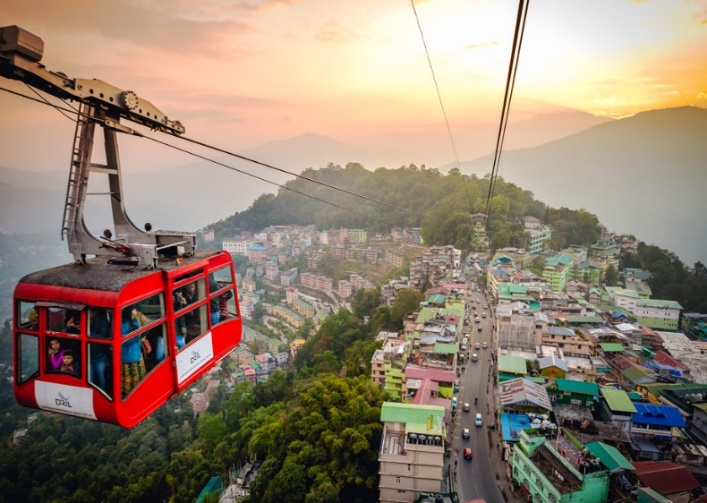 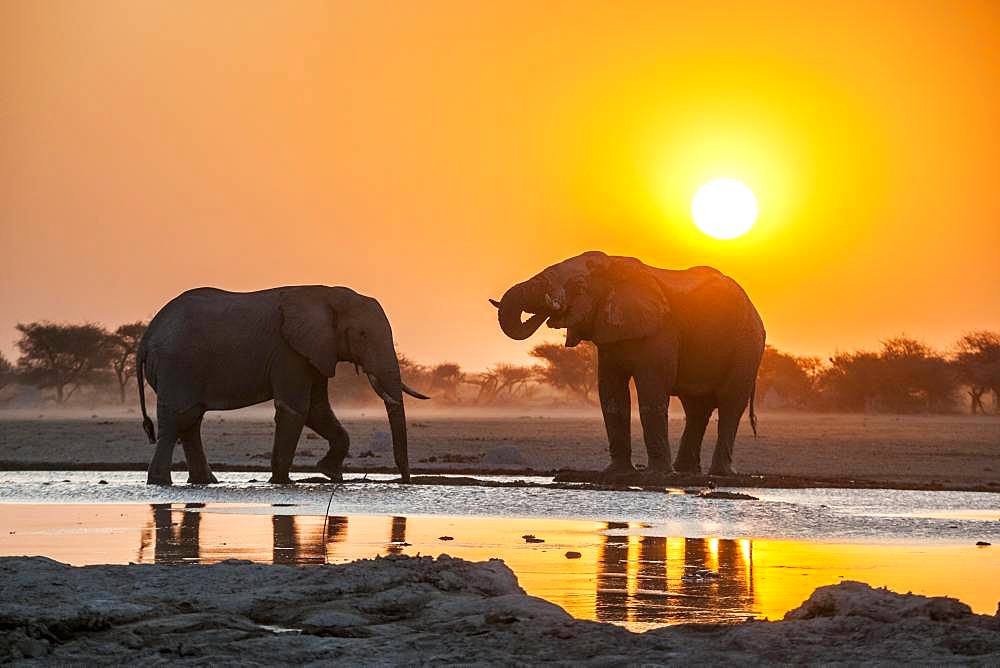 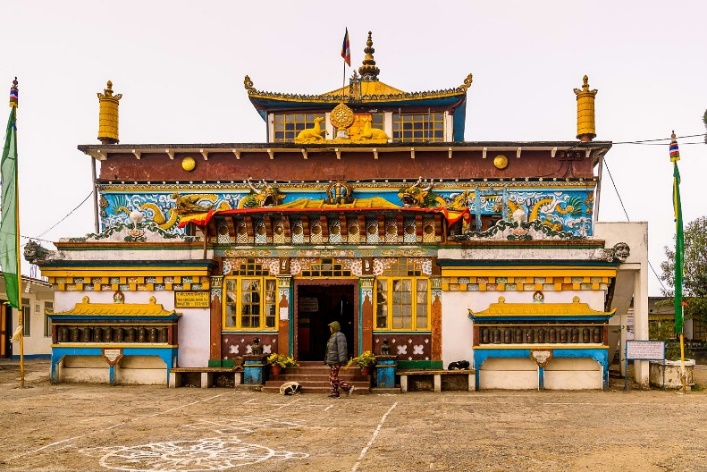 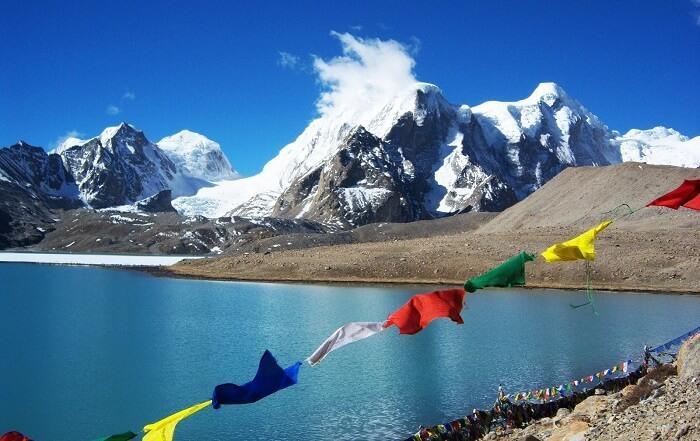 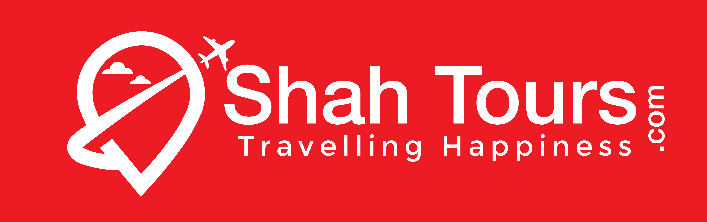 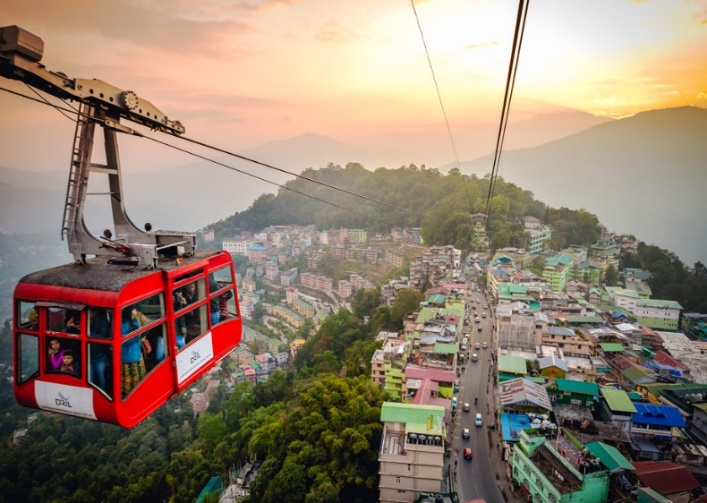 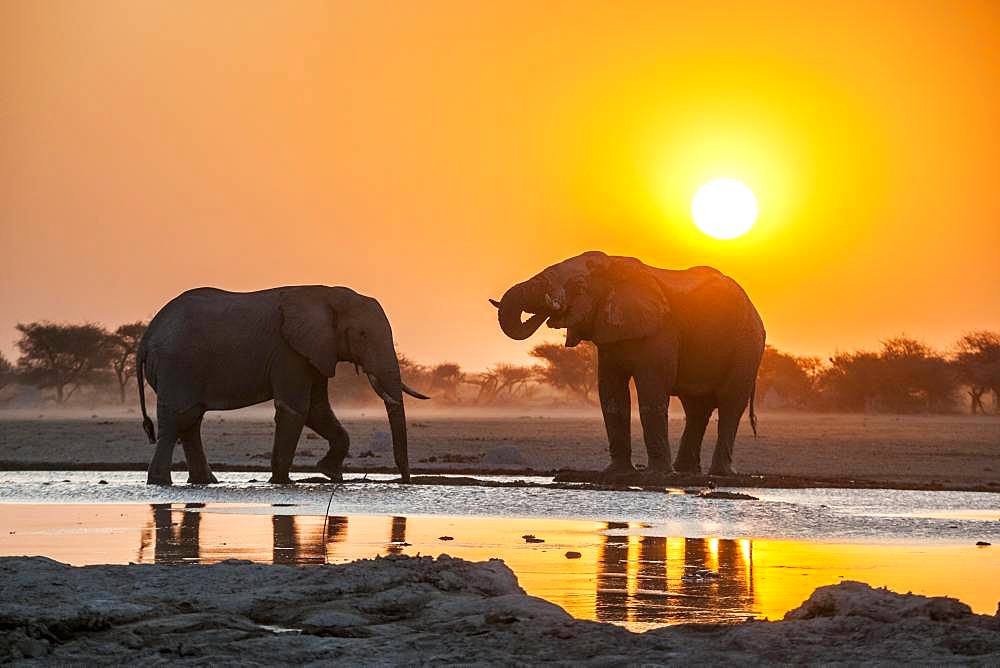 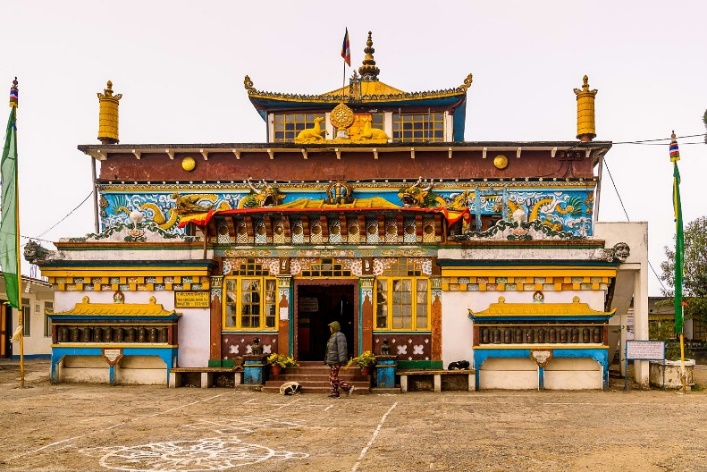 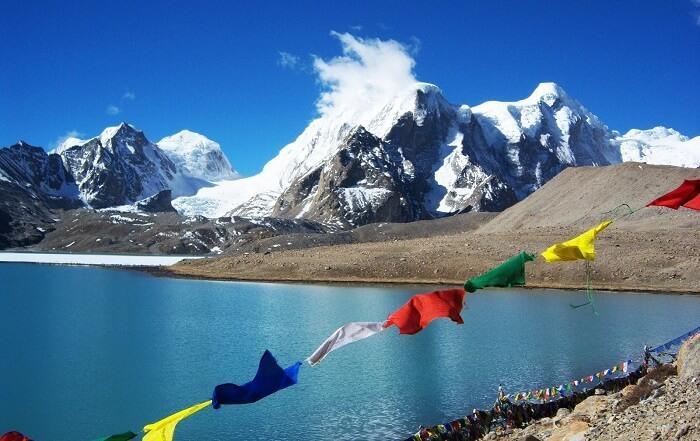 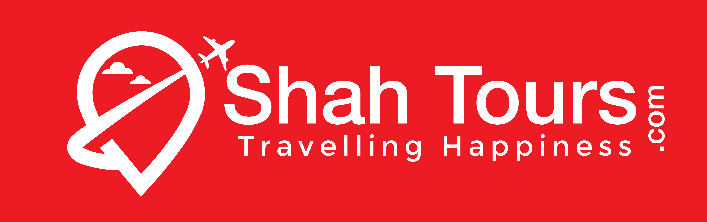 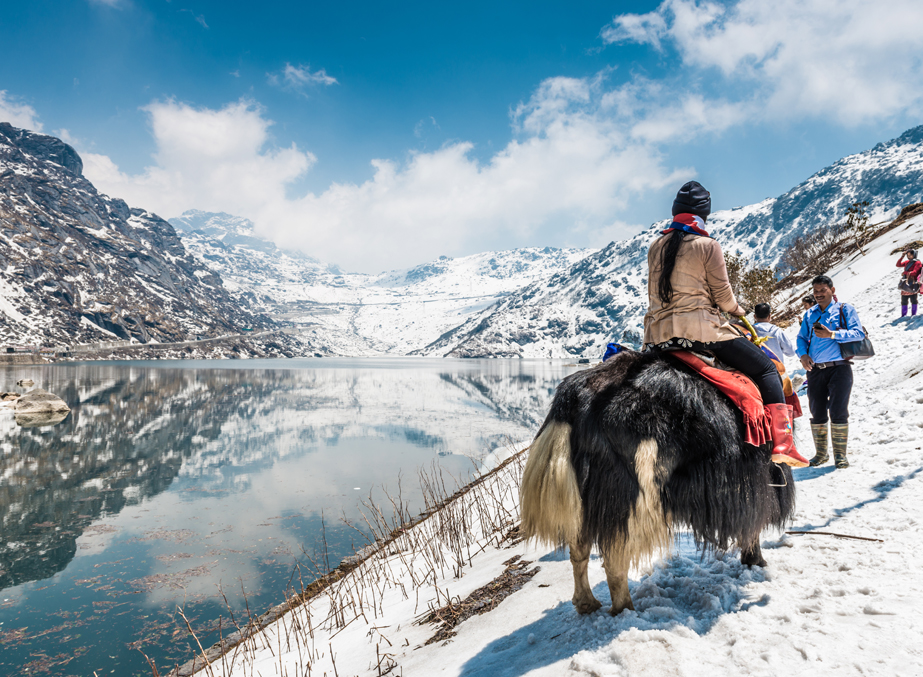 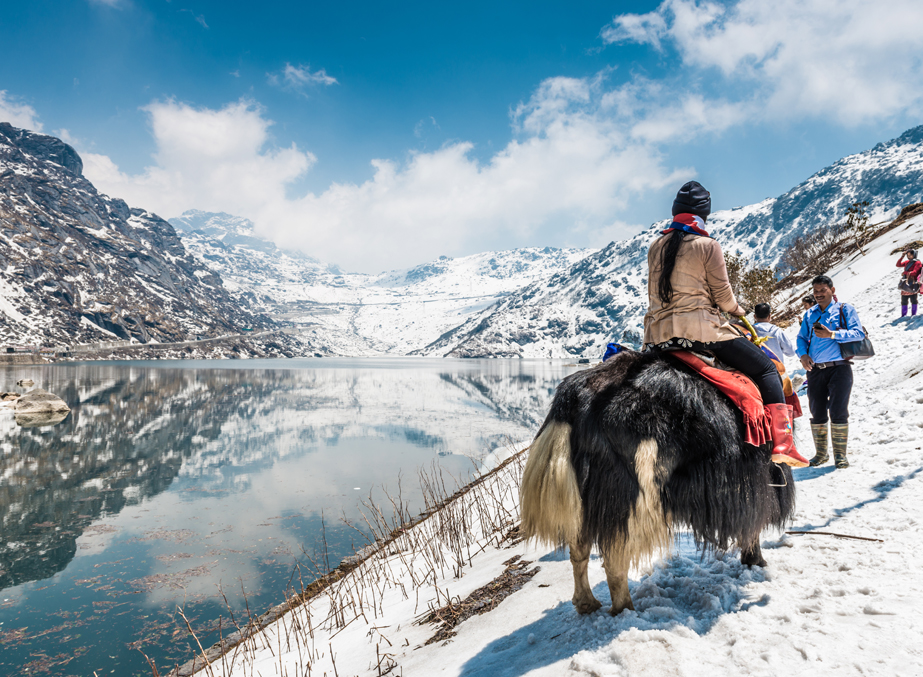 ITINERARY NUMBER: STT - 21Gangtok 02 Nights / Kalimpong 01 Night / Darjeeling 03 Nights Duration: 06 Nights / 07 DaysDay – 01 –Arrival and Transfer to Gangtok - Our representative will be there to receive the Guest at New Jalpaiguri Railway Station (NJP) / Bagdogra Airport (IXB) / Tenzing Norgay Bus Stand (Junction) – He will be assisting for the transfer to Gangtok – Gangtok the capital of Sikkim Suits all from tranquility to adventure, land of monastery, mystic rituals & festivals at an height of 1670 meters / 5480 feet and is the most visited spot of India. It is one of the most beautiful town with varieties of Rhododendron, Orchids and butterflies - Nearly 135 kilometers 4 ½ - 5 hours’ drive – Check into hotel – Evening free to roam around M G Road (Mall) or local Shopping center - Over Night stay at GangtokDay - 02 -Excursion to Tsomgo Lake & Baba Mandir(Full Day) - Morning breakfast at hotel – Excursion to Tsomgo Lake & Baba Mandir ( New ) nearly 40 kilometers - The Lake is oval shaped lake nearly 50 feet deep - Generally covered in snow for most of the year the year – This lake is home to the Brahmini ducks & many migratory birds – Nearby is the sacred Baba Mandir known to be a very holy site for all - Nathu La Pass to Republic of China is nearly 20 kilometers and is optional tour - Back to Gangtok - Evening free to roam around M G Road (Mall) or local Shopping center - Over Night stay at Gangtok (Incase of Landslide or due to any other reasons ifTshangu Lake is closed then an alternate sightseeing will be provided) Day – 03 –Gangtok Local Sight Seeing (Half Day) & Transfer to Kalimpong – Morning breakfast - After breakfast drive for the city tour of Gangtok – Visit to Directorate of Handicrafts & Handloom, Research Institute of Tibetology, Do Drul Chorten (Stupa), Enchey Monastery, White Hall, Flower Show– Transfer to Kalimpong - 105 kilometers 2 - 2 ½ hours - Kalimpong situated on the foothills of the Himalayas is a green destination at an altitude of 1243 meters / 4078 feet - It is a historical destinations with bustling market, colorful people – Check into hotel – Evening free to roam around the any of the nurseries or the Local market area - Overnight stay at Kalimpong Day - 04 –Kalimpong Sight Seeing & Transfer to Darjeeling – Morning breakfast - Drive for sightseeing tour through scenic road to Forest Museum (Closed On Thursday), Deolo Hill, Hanuman Mandir, Dr Graham Homes, Durbin Monastery, Mangaldham, Pine View Nurseries (Cactus Only) – Transfer to Darjeeling crossing the river Teesta on the way - 65 kilometers 1 ½ - 2 hours - At an height of 2123 meters / 70001 feet lies the land of breathtaking beauty, sloping tea gardens with spectacular views of the Mount Everest is the Queen of the hills – It is also home to the famous World Heritage train – The Darjeeling Himalayan Railway (DHR) - Check into hotel – Evening free to roam around Mall or local Shopping center - Over Night stay at Darjeeling Day – 05 - Darjeeling Local Sight Seeing(Half Day) – Early morning at around3:45 AM drive to 8000 feet / 2440 meters through primitive forests of oak, magnolia to Tiger Hill to view sunrise over Kanchendzonga Peak (subject to clear weather) – On the way back visit Ghoom Monastery, Peace memorial & Batasia Loop – On the way back visit Ghoom Monastery, Peace memorial & Batasia Loop – Back to hotel for breakfast - After breakfast rest for half an hour After breakfast next round of sightseeing - Half Day city tour includes Padmaja Naidu Zoological Park, Himalayan Mountaineering Institute (Closed on Thursday), Ropeway, Tensing Gumpo Rock, Tibetan Refugee Self Help Center (Closed on Sunday), Tea Estate, Natural History Museum (Sunday Closed), Peace Pagoda – Back to hotel – Evening free to stroll around the area - Overnight stay at Darjeeling .Day – 06 – Excursion to Mirik (Full Day) - Morning Breakfast – After breakfast drive to Mirik nearly 60 kilometers / 1 ½ - 2 hours’ drive – The drive is through scenic roads with occasional stoppage for photography - Mirik is centered round Samendu Lake and is known for its landscaped gardens, tea gardens, orange orchards, cardamom groves and spectacular views of the Himalayan ranges - Full day excursion of Mirik Lake (Horse riding & Boating facilities is available around the lake - This high altitude lake is worth visiting – One can also visit Pashupati Market in Nepal on the way back to Darjeeling – Back to Darjeeling – Evening free to roam around the Hotel / Resort or Mall or the Local market area - Overnight stay at Darjeeling Day - 07 – Departure – Darjeeling to Siliguri / New Jalpaiguri Railway Station (NJP) / Bagdogra Airport (IXB) / Tenzing Norgay Bus Stand (Junction) - Morning breakfast - After breakfast transfer to Siliguri / New Jalpaiguri Railway Station (NJP) / Bagdogra Airport (IXB) / Tenzing Norgay Bus Stand (Junction) - Nearly 105 kilometers 3 ½ - 4 hours’ drive – Forwarding Journey.TOUR COST: Per Person (In Rupees)Note: One Tata Indica /Maruti Wagonr Only 04 Pax One Innova  Only 06 Pax are Allowed Including Child, If No of Pax Traveling More Than 06, then Extra Car Cost will be Rs. 33250/-  Extra per Car & Rs. 39000/- for InnovaGO TO INDEX					  		                        HOTEL USED IN THE PACKAGESINCLUSIONS & EXCLUSIONSITINERARY NUMBER: STT – 22Gangtok 03 Nights / Kalimpong 01 Night / Darjeeling 02 Nights Duration: 07 Days / 06 Nights Day – 01 –Arrival and Transfer to Gangtok - Our representative will be there to receive the Guest at New Jalpaiguri Railway Station (NJP) / Bagdogra Airport (IXB) / Tenzing Norgay Bus Stand (Junction). Gangtok the capital of Sikkim Suits all from tranquility to adventure, land of monastery, mystic rituals & festivals at a height of 1670 meters / 5480 feet and is the most visited spot of India. It is one of the most beautiful town with varieties of Rhododendron, Orchids and butterflies - Nearly 135 kilometers 4 ½ - 5 hours’ drive – Check into hotel. Evening free to roam around M G Road (Mall) or local Shopping center - Over Night stay at Gangtok Day – 02 –Gangtok Local Sight Seeing (Full Day) – Morning breakfast - After breakfast drive for the city tour of Gangtok Sightseeing will be for half day hence the drive will be easy and comfortable – It is not possible to cover all the spot in single day hence we make the program with points covering minimum distance traveled - Visit to Directorate of Handicrafts & Handloom, Research Institute of Tibetology, Do Drul Chorten (Stupa), Enchey Monastery, White Hall, Flower Show, Garden Ganesh Tok, Hanuman Tok, Tashi View Point, Banjhakri Falls, one of the finest falls close to Gangtok, etc. Back to hotel – Evening at leisure. Over Night stay at Gangtok Day - 03 -Excursion to Tsomgo Lake & Baba Mandir(Full Day) - Morning breakfast at hotel – Excursion to Tsomgo Lake & Baba Mandir ( New ) nearly 40 kilometers - The Lake is oval shaped lake nearly 50 feet deep - Generally covered in snow for most of the year the year – This lake is home to the Brahmini ducks & many migratory birds – Nearby is the sacred Baba Mandir known to be a very holy site for all - Nathu La Pass to Republic of China is nearly 20 kilometers and is optional tour - Back to Gangtok - Evening free to roam around M G Road (Mall) or local Shopping center - Over Night stay at Gangtok. Day - 04 –Transfer to Kalimpong & Sightseeing at Kalimpong – Early morning Breakfast - After breakfast drive 105 kilometers 2 - 2 ½ hours transfer to the Kalimpong - Kalimpong situated on the foothills of the Himalayas is a green destination at an altitude of 1243 meters / 4078 feet - It is a historical destinations with bustling market, colorful people and offers spectacular views of the Himalayan range – Check into hotel – Drive for sightseeing tour through scenic road to Forest Museum (Closed On Thursday), Deolo Hill, Hanuman Mandir, Dr Graham Homes, Durbin Monastery, Mangaldham, Pine View Nurseries (Cactus Only) - Back to Kalimpong Hotel– Evening free to roam around the any of the hundred nurseries or the Local market area - Overnight stay at KalimpongDay - 05 – Transfer to Darjeeling – Morning breakfast - Transfer to Darjeeling crossing the river Teesta on the way - 65 kilometers 1 ½ - 2 hours - At an height of 2123 meters / 70001 feet lies the land of breathtaking beauty, sloping tea gardens with spectacular views of the Mount Everest is the Queen of the hills – It is also home to the famous World Heritage train – The Darjeeling Himalayan Railway (DHR) - Check into hotel – Evening free to roam around Mall or local Shopping center - Over Night stay at Darjeeling Day – 06 -Darjeeling Local Sight Seeing(Half Day) – Early morning at around3:45 AM drive to 8000 feet / 2440 meters through primitive forests of oak, magnolia to Tiger Hill to view sunrise over Kanchendzonga Peak (subject to clear weather) – On the way back visit Ghoom Monastery, Peace memorial & Batasia Loop – On the way back visit Ghoom Monastery, Peace memorial & Batasia Loop – Back to hotel for breakfast - After breakfast rest for half an hour After breakfast next round of sightseeing - Half Day city tour includes Padmaja Naidu Zoological Park, Himalayan Mountaineering Institute (Closed on Thursday), Ropeway, Tensing Gumpo Rock, Tibetan Refugee Self Help Center (Closed on Sunday), Tea Estate, Natural History Museum (Sunday Closed), Peace Pagoda – Back to hotel – Evening free to stroll around the area - Overnight stay at Darjeeling Day - 07 –Departure – Darjeeling to Siliguri / New Jalpaiguri Railway Station (NJP) / Bagdogra Airport (IXB) / Tenzing Norgay Bus Stand (Junction) - Morning breakfast - After breakfast transfer to Siliguri / New Jalpaiguri Railway Station (NJP) / Bagdogra Airport (IXB) / Tenzing Norgay Bus Stand (Junction) - Nearly 105 kilometers 3 ½ - 4 hours’ drive – Forwarding JourneyTOUR COST: Per Person (In Rupees)Note: One Tata Indica /Maruti Wagonr Only 04 Pax One Innova  Only 06 Pax are Allowed Including Child, If No of Pax Traveling More Than 06, then Extra Car Cost will be Rs. 29750/-  Extra per Car & Rs. 35000/- for InnovaGO TO INDEX					  		                        HOTEL USED IN THE PACKAGESINCLUSIONS & EXCLUSIONS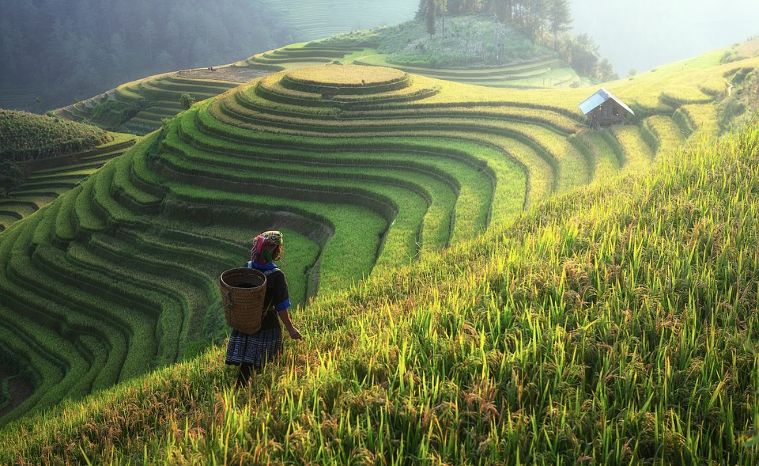 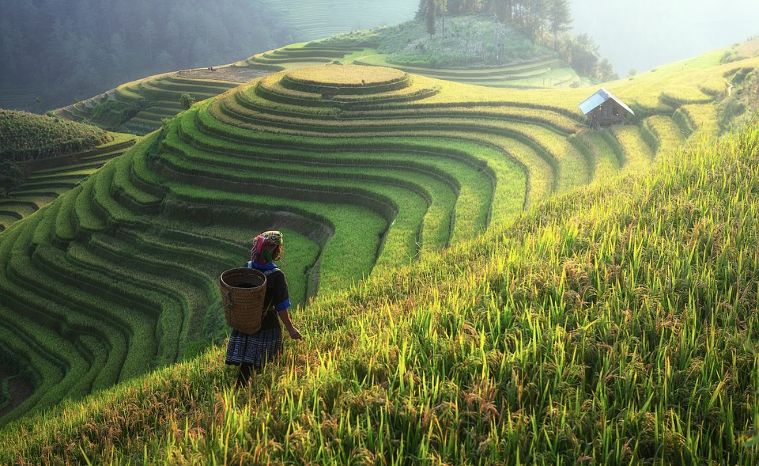 ITINERARY NO: STT – 23Gangtok 03 Nights / Pelling 01 Nights / Darjeeling 02 Nights. Duration: 06 Nights / 07 Days Day – 01 –Arrival and transfer to Gangtok - Our representative will be there to receive the Guest at New Jalpaiguri Railway Station (NJP) / Bagdogra Airport (IXB) / Tenzing Norgay Bus Stand (Junction) – He will be assisting for the transfer to Gangtok – Gangtok the capital of Sikkim Suits all from tranquility to adventure, land of monastery, mystic rituals & festivals at an height of 1670 meters / 5480 feet and is the most visited spot of India - It is one of the most beautiful town with varieties of Rhododendron, Orchids and butterflies - Nearly 135 kilometers 4 ½ - 5 hours’ drive – Check into hotel – Evening free to roam around M G Road (Mall) or local Shopping center - Over Night stay at Gangtok Day – 02 - Gangtok Local Sight Seeing (Full Day) – Morning breakfast - After breakfast drive for the city tour of Gangtok  Sightseeing will be for half day hence the drive will be easy and comfortable – It is not possible to cover all the spot in single day hence we make the program with points covering minimum distance traveled - Visit to Directorate of Handicrafts & Handloom, Research Institute of Tibetology, Do Drul Chorten (Stupa), Enchey Monastery, White Hall, Flower Show, Ganesh Tok, Hanuman Tok, Tashi View Point, Banjhakri Falls, one of the finest falls close to Gangtok, etc.  Back to hotel – Evening free to roam around M G Road (Mall) or local Shopping center – There are few discotheques in Gangtok to spend time - Over Night stay at Gangtok Day - 03 - Excursion to Tsomgo Lake & Baba Mandir(Full Day) - Morning breakfast at hotel – Excursion to Tsomgo Lake & Baba Mandir ( New ) nearly 40 kilometers - The Lake is oval shaped lake nearly 50 feet deep - Generally covered in snow for most of the year the year – This lake is home to the Brahmini ducks & many migratory birds – Nearby is the sacred Baba Mandir known to be a very holy site for all - Nathu La Pass to Republic of China is nearly 20 kilometers and is optional tour - Back to Gangtok - Evening free to roam around M G Road (Mall) or local Shopping center - Over Night stay at Gangtok (Incase of Landslide or due to any other reasons ifTshangu Lake is closed then an alternate sightseeing will be provided) Day – 04 -Transfer to Pelling - Transfer to Pelling via Jorethang – A drive of 140 kilometers 3 ½ - 4 hours through scenic road – Check in to the hotel – Pelling is situated at an altitude of 2072 meters / 6800 feet - On a clear day guest can get a clear view of Himalayan range with snowcapped mount Pandim, Kumbhakarna, Rathong, Khangchendzonga, Zopuno, Shimbho, Narsing, Sinolchu etc. It is one of the exotic settlement with varieties of Rhododendron, Orchids, historical sites, short trek routes and wildlife – Its botanical and zoological richness is inspiring and the scenic view from the top of the ridge across deep valley to the heights of Kanchendzonga ranges is something to be seen to be believed - Yuksom, Ravangla, Rinchenpong and Namchi are some of the tourist spot nearby – Check into hotel - Evening free to roam around the small settlement - Over Night stay at Pelling Day - 05 - Pelling Local sightseeing (Half Day) & Transfer to Darjeeling - After breakfast at hotel – Drive for Sight Seeing. The routes are forested and the botanical and zoological richness is inspiring. Places of visit are Rimbi water Falls, Rimbi Rock Garden, Kechopalri Monastery, Kanchenjunga water Falls, Pemayangtse Monastery, Rabdantse ruins, the scenic view from the top of the ruin to the mystic heights of Kanchendzonga ranges. Forwarding journey to Darjeeling – The road is scenic and pass through Gyalsing and Jorethang - transfer to Darjeeling takes nearly 135 Kilometers 3 – 3 ½ hours – It is situated an height of 2123 meters / 70001 feet - Darjeeling is home to many international Schools and few of the internationally famous site like Himalayan Mountaineering Institute, Padmaja Naidu Zoological Park, Darjeeling Himalayan Railway, etc. It is also home to the famous World Heritage train  The Darjeeling Himalayan Railway (DHR) - Check into hotel – Evening free - Over Night stay at Darjeeling Day – 06 - Darjeeling Local Sight Seeing(Half Day) – Early morning at around3:45 AM drive to 8000 feet / 2440 meters through primitive forests of oak, magnolia to Tiger hill to view sunrise over Kanchendzonga Peak (subject to clear weather) – On the way back visit Ghoom Monastery, Peace memorial & Batasia Loop – On the way back visit Ghoom Monastery, Peace memorial & Batasia Loop – Back to hotel for breakfast - After breakfast rest for half an hour After breakfast next round of sightseeing - Half Day city tour includes Padmaja Naidu Zoological Park, Himalayan Mountaineering Institute (Closed on Thursday), Ropeway, Tensing Gumpo Rock, Tibetan Refugee Self Help Center (Closed on Sunday), Tea Estate, Natural History Museum (Sunday Closed), Peace Pagoda – Back to hotel – Evening free to stroll around the area - Overnight stay at Darjeeling Day - 07 –Departure – Darjeeling to Siliguri / New Jalpaiguri Railway Station (NJP) / Bagdogra Airport (IXB) / Tenzing Norgay Bus Stand (Junction) - Morning breakfast - After breakfast transfer to Siliguri / New Jalpaiguri Railway Station (NJP) / Bagdogra Airport (IXB) / Tenzing Norgay Bus Stand (Junction) Nearly 105 kilometers 3 ½ - 4 hours’ drive – Forwarding Journey TOUR COST: Per Person (In Rupees)Note: One Tata Indica /Maruti Wagonr Only 04 Pax One Innova  Only 06 Pax are Allowed Including Child, If No of Pax Traveling More Than 06, then Extra Car Cost will be Rs. 33000/-  Extra per Car & Rs. 37000/- for InnovaGO TO INDEX					  		                        HOTEL USED IN THE PACKAGESINCLUSIONS & EXCLUSIONS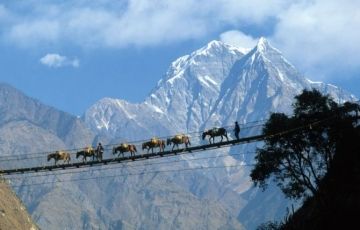 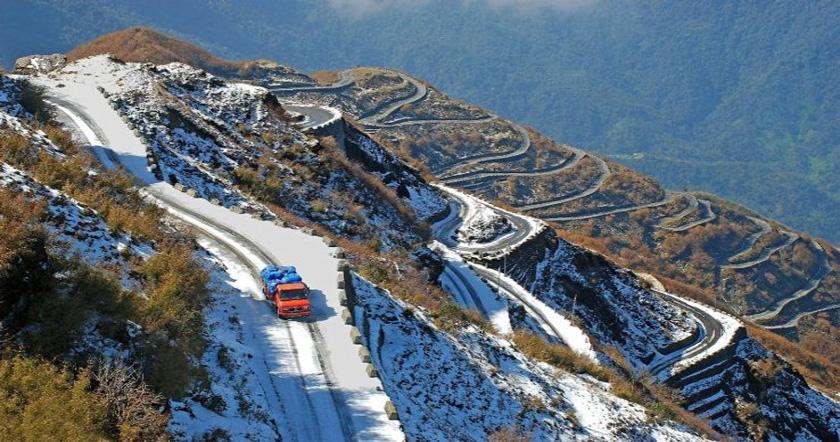 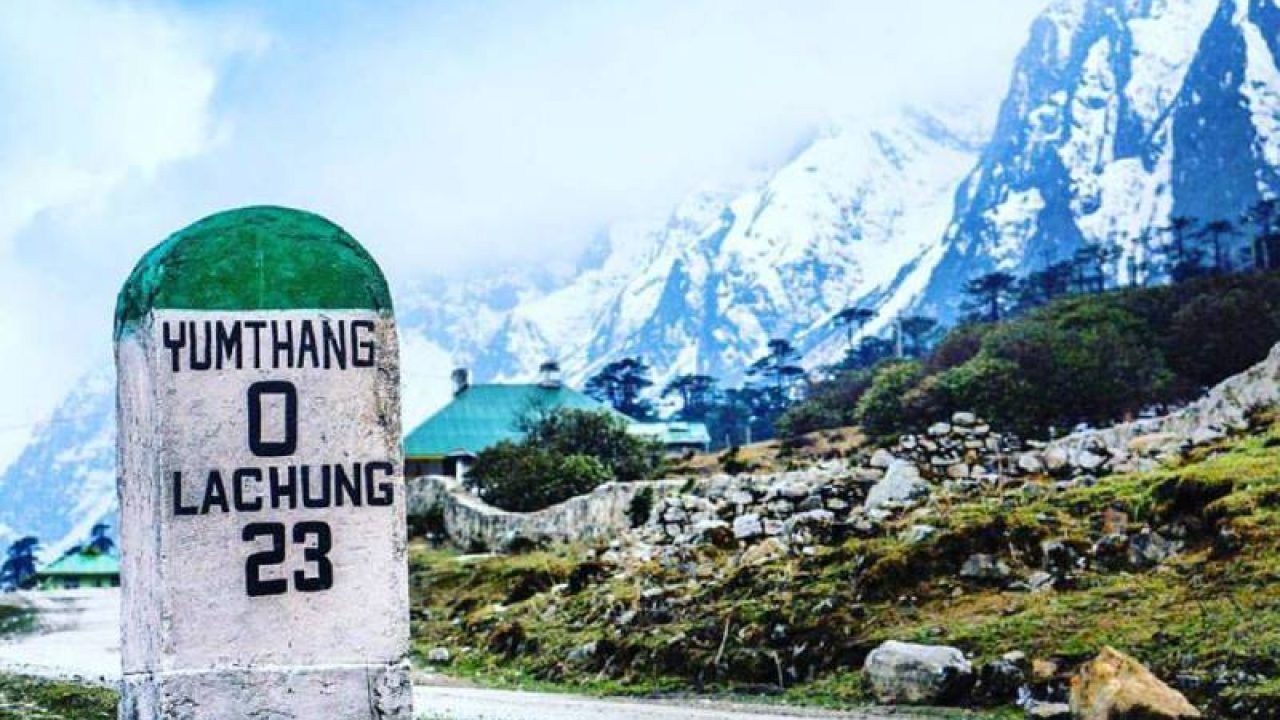 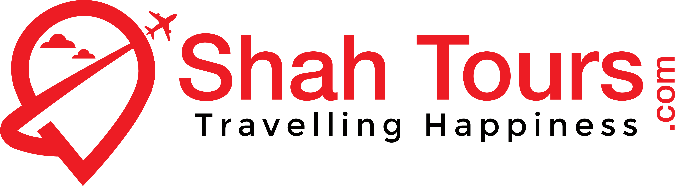 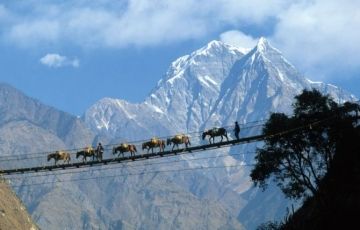 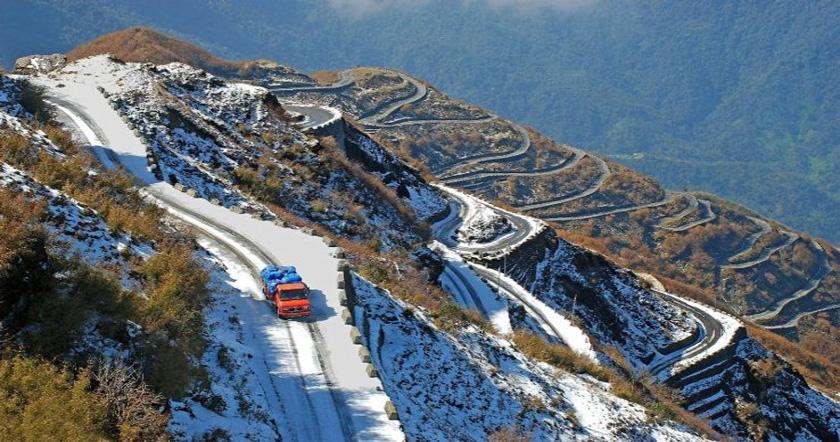 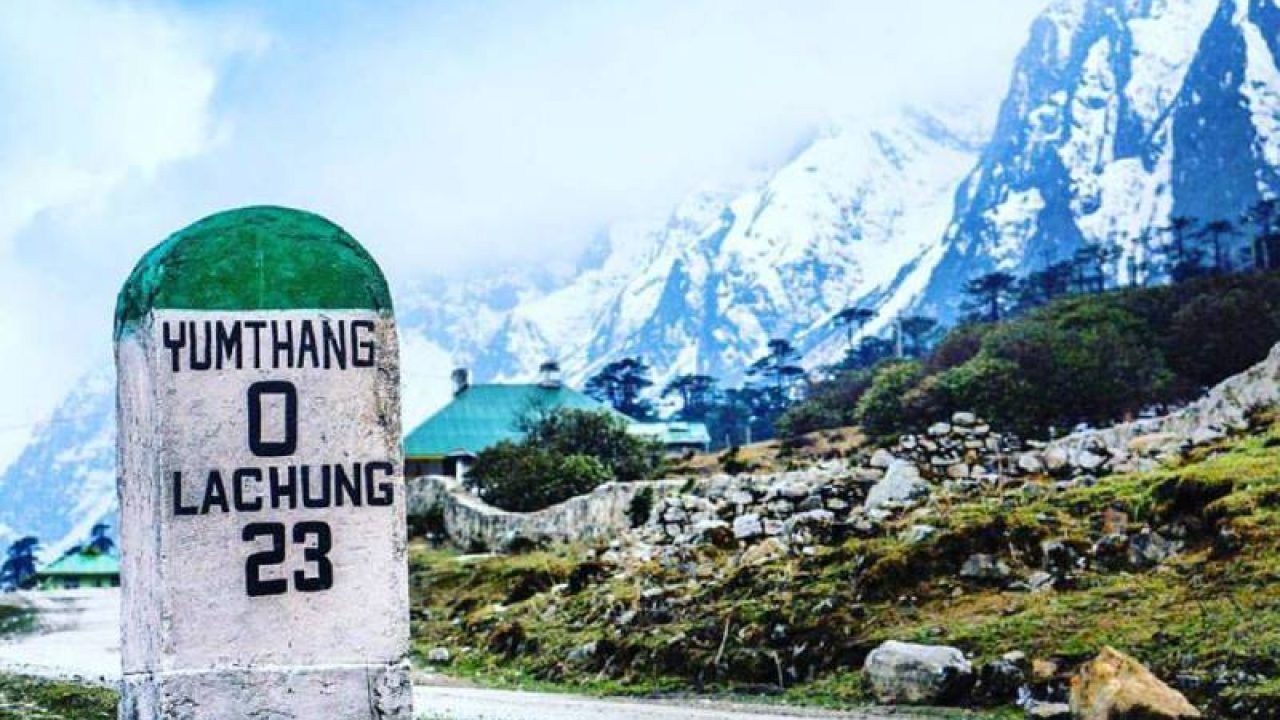 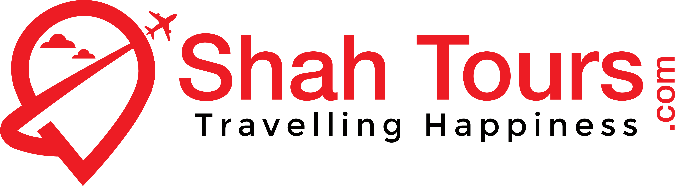 ITINERARY NUMBER: STT - 24Gangtok 02 Nights / Kalimpong 02 Night / Darjeeling 02 Nights.Duration: 06 Nights / 07 Days Day – 01 –Arrival and Transfer to Gangtok - Our representative will be there to receive the Guest at New Jalpaiguri Railway Station (NJP) / Bagdogra Airport (IXB) / Tenzing Norgay Bus Stand (Junction) – He will be assisting for the transfer to Gangtok – Gangtok the capital of Sikkim Suits all from tranquility to adventure, land of monastery, mystic rituals & festivals at an height of 1670 meters / 5480 feet and is the most visited spot of India. It is one of the most beautiful town with varieties of Rhododendron, Orchids and butterflies - Nearly 135 kilometers 4 ½ - 5 hours’ drive – Check into hotel – Evening free to roam around M G Road (Mall) or local Shopping center - Over Night stay at Gangtok Day - 02 -Excursion to Tsomgo Lake & Baba Mandir(Full Day) - Morning breakfast at hotel – Excursion to Tsomgo Lake & Baba Mandir ( New ) nearly 40 kilometers - The Lake is oval shaped lake nearly 50 feet deep - Generally covered in snow for most of the year the year – This lake is home to the Brahmini ducks & many migratory birds – Nearby is the sacred Baba Mandir known to be a very holy site for all - Nathu La Pass to Republic of China is nearly 20 kilometers and is optional tour - Back to Gangtok - Evening free to roam around M G Road (Mall) or local Shopping center - Over Night stay at Gangtok (Incase of Landslide or due to any other reasons ifTshangu Lake is closed then an alternate sightseeing will be provided) Day – 03 - Gangtok Local Sight Seeing (Half Day) & Transfer to Kalimpong -After breakfast at hotel - Depart for Half day city tour of Gangtok - Directorate of Handicrafts and Handlooms, Research Institute of Tibetology, Chorten (Stupa), Flower Show & Transfer to Kalimpong – Nearly 105 kilometers 2 – 2 ½ hours’ drive - Kalimpong situated on the foothills of the Himalayas is a green destination at an altitude of 1243 meters / 4078 feet - It is a historical destinations with bustling market, colorful people and offers spectacular views of the Himalayan range – Check into hotel – Evening free to stroll around any nursery or the local market – Overnight stay at Kalimpong Day – 04 -Sight Seeing in Kalimpong – Morning breakfast in hotel – Drive for sightseeing - It is a historical destinations with bustling market, colorful people, offers spectacular views of the Himalayan range and the scenic beauty on the way are beautiful – Drive for sightseeing tour through scenic road to Forest Museum (Closed On Thursday), Deolo Hill, Hanuman Mandir, Dr Graham Homes, Durbin Monastery, Mangaldham, Pine View Nurseries (Cactus Only) - Back to Kalimpong Hotel– Evening free to roam around the any of the hundred nurseries or the Local market area - Overnight stay at Kalimpong Day - 05 -Transfer to Darjeeling - After breakfast at hotel - Forwarding journey to Darjeeling – There is an option of water rafting at Chitrey on the banks of River Teesta (Optional) - Transfer to Darjeeling takes nearly 65 Kilometers 1 ½  2 hours – It is situated a height of 2123 meters / 70001 feet - It is a land of breathtaking beauty, sloping tea gardens with spectacular views of the Mount Everest is the Queen of the hills – Darjeeling is home to many international Schools and few of the internationally famous site like Himalayan Mountaineering Institute – It is also home to the famous World Heritage train – The Darjeeling Himalayan Railway (DHR) - Check into hotel – Evening free - Over Night stay at Darjeeling Day – 06 - Darjeeling Local Sight Seeing(Half Day) – Early morning at around3:45 AM drive to 8000 feet / 2440 meters through primitive forests of oak, magnolia to Tiger Hill to view sunrise over Kanchendzonga Peak (subject to clear weather) – On the way back visit Ghoom Monastery, Peace memorial & Batasia Loop – On the way back visit Ghoom Monastery, Peace memorial & Batasia Loop – Back to hotel for breakfast - After breakfast rest for half an hour After breakfast next round of sightseeing - Half Day city tour includes Padmaja Naidu Zoological Park, Himalayan Mountaineering Institute (Closed on Thursday), Ropeway, Tensing Gumpo Rock, Tibetan Refugee Self Help Center (Closed on Sunday), Tea Estate, Natural History Museum (Sunday Closed), Peace Pagoda – Back to hotel – Evening free to stroll around the area - Overnight stay at Darjeeling Day - 07 – Departure – Darjeeling to Siliguri / New Jalpaiguri Railway Station (NJP) / Bagdogra Airport (IXB) / Tenzing Norgay Bus Stand (Junction) - Morning breakfast - After breakfast transfer to Siliguri / New Jalpaiguri Railway Station (NJP) / Bagdogra Airport (IXB) / Tenzing Norgay Bus Stand (Junction) - Nearly 105 kilometers 3 ½ - 4 hours’ drive – Forwarding JourneyTOUR COST: Per Person (In Rupees)Note: One Tata Indica /Maruti Wagonr Only 04 Pax One Innova  Only 06 Pax are Allowed Including Child, If No of Pax Traveling More Than 06, then Extra Car Cost will be Rs. 29750/-  Extra per Car & Rs. 35000/- for InnovaGO TO INDEX					  		                        HOTEL USED IN THE PACKAGESINCLUSIONS & EXCLUSIONS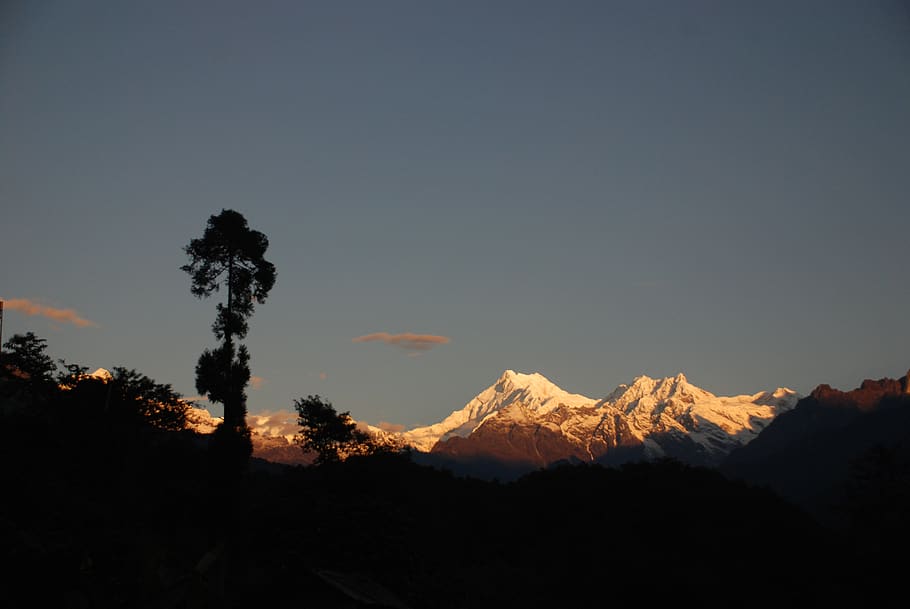 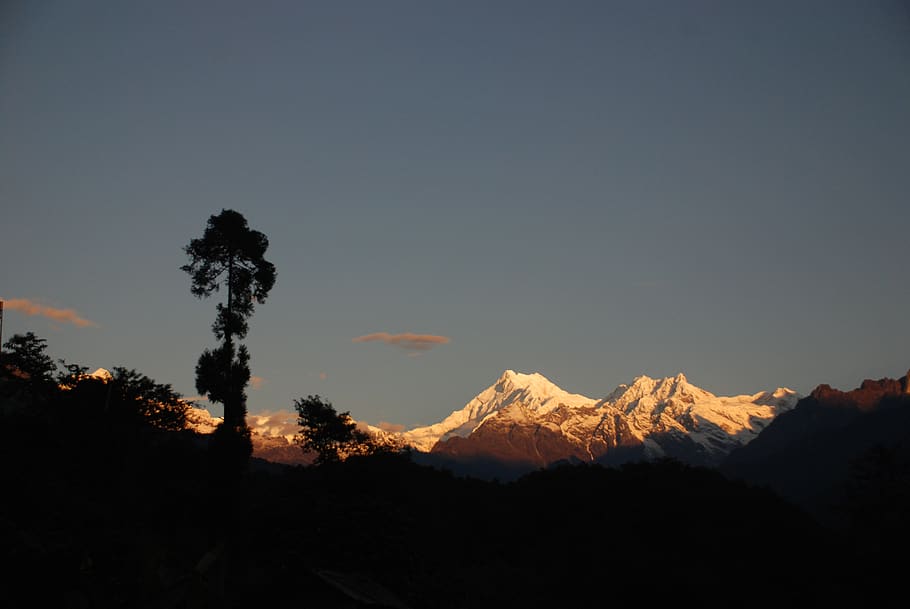 ITINERARY NUMBER: STT – 25Gangtok 02 Nights / Pelling 02 Nights / Darjeeling 02 Nights. Duration: 06 Nights / 07 DaysDay – 01 –Arrival and Transfer to Gangtok - Our representative will be there to receive the Guest at New Jalpaiguri Railway Station (NJP) / Bagdogra Airport (IXB) / Tenzing Norgay Bus Stand (Junction) – He will be assisting for the transfer to Gangtok – Gangtok the capital of Sikkim Suits all from tranquility to adventure, land of monastery, mystic rituals & festivals at an height of 1670 meters / 5480 feet and is the most visited spot of India. It is one of the most beautiful town with varieties of Rhododendron, Orchids and butterflies - Nearly 135 kilometers 4 ½ - 5 hours’ drive – Check into hotel – Evening free to roam around M G Road (Mall) or local Shopping center - Over Night stay at Gangtok Day - 02 -Excursion to Tsomgo Lake & Baba Mandir(Full Day) - Morning breakfast at hotel – Excursion to Tsomgo Lake & Baba Mandir (New ) nearly 40 kilometers - The Lake is oval shaped lake nearly 50 feet deep - Generally covered in snow for most of the year the year – This lake is home to the Brahmini ducks & many migratory birds – Nearby is the sacred Baba Mandir known to be a very holy site for all - Nathu La Pass to Republic of China is nearly 20 kilometers and is optional tour - Back to Gangtok - Evening free to roam around M G Road (Mall) or local Shopping center - Over Night stay at Gangtok(Incase of Landslide or due to any other reasons ifTshangu Lake is closed then an alternate sightseeing will be provided) Day – 03 –Gangtok Local Sight Seeing (Half Day) & Transfer to Pelling – Morning breakfast - After breakfast drive for the city tour of Gangtok - Visit to Directorate of Handicrafts & Handloom, Research Institute of Tibetology, Do Drul Chorten (Stupa), Enchey Monastery, White Hall, Flower Show, etc. Transfer to Pelling nearly 140 kilometers 4 -- 4 ½ - hours’ drive – The drive is easy due to the scenic beauty around – Guest can stop for photograph - Check in to the hotel – Pelling is at an altitude of 6800 feet / 2072 meters – On a clear day guest can get a clear view of Himalayan range and the snowcapped peaks of mount Kanchenjunga, mount Pandim, mount Kabru, etc. Check into Hotel - Evening one is free to stroll around this small settlement - Evening free to roam around the helipad or Shoppingcenter Over Night stay at Pelling Day - 04 – Pelling Local sightseeing (Full Day) - After breakfast at hotel – Drive for Full Day Sight Seeing. The routes are forested and the botanical and zoological richness is inspiring. Places of visit are Rimbi water Falls, Rimbi Rock Garden, Kechopalri Lake, it’s one of the holy Buddhist lake and it is believed that any wish in front of the lake comes true - Myth is that when a leaf falls on the placid clear water surface, it is picked by a bird and thus the water surface is always free of leaves, Kechopalri Monastery, Kanchenjunga water Falls, Pemayangtse Monastery, Rabdantse ruins, the scenic view from the top of the ruin to the mystic heights of Kanchendzonga ranges is something to be cherished  Back to hotel  Evening free to roam around the helipad or Shopping center - Over Night stay at Pelling Day – 05 - Transfer to Darjeeling - After breakfast at hotel and then forwarding journey to Darjeeling – The road is scenic and pass through Gyalsing and Jorethang - Transfer to Darjeeling takes nearly 135 Kilometers 3 – 3 ½ hours – It is situated  a height of 2123 meters / 70001 feet - It is a land of breathtaking beauty, sloping tea gardens with spectacular views of the Mount Everest is the Queen of the hills – Darjeeling is home to many international Schools and few of the internationally famous site like Himalayan Mountaineering Institute, Padmaja Naidu Zoological Park, Darjeeling Himalayan Railway, etc. It is also home to the famous World Heritage train – The Darjeeling Himalayan Railway (DHR) - Check into hotel – Evening free - Over Night stay at DarjeelingDay – 06 -Darjeeling Local Sight Seeing(Half Day) – Early morning at around3:45 AM drive to 8000 feet / 2440 meters through primitive forests of oak, magnolia to Tiger Hill to view sunrise over Kanchendzonga Peak (subject to clear weather) – On the way back visit Ghoom Monastery, Peace memorial & Batasia Loop – On the way back visit Ghoom Monastery, Peace memorial & Batasia Loop – Back to hotel for breakfast - After breakfast rest for half an hour After breakfast next round of sightseeing - Half Day city tour includes Padmaja Naidu Zoological Park, Himalayan Mountaineering Institute (Closed on Thursday), Ropeway, Tensing Gumpo Rock, Tibetan Refugee Self Help Center (Closed on Sunday), Tea Estate, Natural History Museum (Sunday Closed), Peace Pagoda – Back to hotel – Evening free to stroll around the area - Overnight stay at Darjeeling Day - 07 –Departure – Darjeeling to Siliguri / New Jalpaiguri Railway Station (NJP) / Bagdogra Airport (IXB) / Tenzing Norgay Bus Stand (Junction) - Morning breakfast - After breakfast transfer to Siliguri / New Jalpaiguri Railway Station (NJP) / Bagdogra Airport (IXB) / Tenzing Norgay Bus Stand (Junction) - Nearly 105 kilometers 3 ½ - 4 hours’ drive – Forwarding Journey. TOUR COST: Per Person (In Rupees)Note: One Tata Indica /Maruti Wagonr Only 04 Pax One Innova  Only 06 Pax are Allowed Including Child, If No of Pax Traveling More Than 06, then Extra Car Cost will be Rs. 33000/-  Extra per Car & Rs.37000/- for InnovaGO TO INDEX					  		                        HOTEL USED IN THE PACKAGESINCLUSIONS & EXCLUSIONSITINERARY NO: STT – 26Gangtok 03 Nights / Lachen 01 Night / Lachung 02 Nights. Duration: 06 Nights / 07 DaysDay – 01 –Arrival and Transfer to Gangtok - Our representative will be there to receive the Guest at New Jalpaiguri Railway Station (NJP) / Bagdogra Airport (IXB) / Tenzing Norgay Bus Stand (Junction) – He will be assisting for the transfer to Gangtok – Gangtok the capital of Sikkim Suits all from tranquility to adventure, land of monastery, mystic rituals & festivals at an height of 1670 meters / 5480 feet and is the most visited spot of India - It is one of the most beautiful town with varieties of Rhododendron, Orchids and butterflies - Nearly 135 kilometers 4 ½ - 5 hours’ drive – Check into hotel – Evening free to roam around M G Road (Mall) or local Shopping center - Over Night stay at Gangtok Day – 02 -Excursion to Tsomgo Lake & Baba Mandir(Full Day) - Morning breakfast at hotel – Excursion to Tsomgo Lake & Baba Mandir ( New ) nearly 40 kilometers - The Lake is oval shaped lake nearly 50 feet deep - Generally covered in snow for most of the year the year – This lake is home to the Brahmini ducks & many migratory birds – Nearby is the sacred Baba Mandir known to be a very holy site for all - Nathu La Pass to Republic of China is nearly 20 kilometers and is optional tour - Back to Gangtok - Evening free to roam around M G Road (Mall) or local Shopping center - Over Night stay at Gangtok(Incase of Landslide or due to any other reasons ifTshangu Lake is closed then an alternate sightseeing will be provided) Day – 03 –Transfer to Lachen from Gangtok - Early morning breakfast – Drive 135 kilometers, 5 – 6 hours’ drive - Chungthang is 96 kilometers from Gangtok – Lunch at Chungthang – Lachen is 35 kilometers from Chungthang Reach Lachen late afternoon / early evening - The snowcapped peaks, the Shingbha wild life sanctuary, Gurudongmar Lake, Chopta Valley, Thangu are the major attraction – It’s a valley surrounded by gigantic and humbling snow peak mountains and the starting point of Green Lake Trek – In fact the village cradled between stern, tall rock faces standing like guards – A hamlet with very few people – It almost like this town is hidden from the outside – Like a Shangri - La – Check into a hotel - Welcome Tea – Evening free to stroll and visit the Lepcha Village – Overnight stay at Hotel in Lachen Day - 04 –Excursion to Gurudongmar Lake and Transfer to Lachung - Early morning breakfast – Visit to Gurudongmar Lake 55 kilometers, 2 ½ - 3 ½ hours’ drive - A valley at an altitude of 11, 800 feet through which Lachen Chu flows, generally covered with snow from December to April or even more is known as the Holy / Sacred Lake - Next drive through the cold desert till Tibet / China back to Resort for Lunch – After lunch drive to Lachung - The region is fully covered with Rhododendron forest with Chopta Valley and Thangu are the other places of interest - Back to hotel for lunch - After lunch proceed to Lachung – Nearly 50 kilometers and two hours’ drive – Check into hotel at Lachung - Evening free to visit Lachung Monastery - Overnight stay at Hotel at Lachung Day – 05 – Sight Seeing at Yumthang - After breakfast drive towards Yumthang situated at an elevation of nearly 11800 feet - On the way you may visit the famous hot spring which is known for its curative properties of skin diseases - Yumthang is a valley near the river Lachung Chu surrounded by mountains where the tree line ends - In spring the valley erupts in riots of colors as Primulae, Rhododendrons and many other Alpine flowers in full bloom along with snow covered valley except in autumn - During winter Yumthang is somber with snow all around and the snow clad mountains adding to the ethereal beauty - Return to resort at Lachung for Lunch - After lunch visit Lachung Monastery, Cottage Industry and Waterfalls – Evening free to stroll around the village - Dinner will be served at about 8 PM – Overnight stay at Lachung Day - 06 –Transfer to Gangtok - After breakfast leave for Gangtok - 125 kilometers, 4 – 5 hours’ drive - On the way stops at Singhik and Mangan - If the weather is fine and the sky is clear one can enjoy the view of Himalayan range with mount Kanchenjunga, mount Pandim, mount Kabru, mount Simvo, mount Jopuno, mount Khangchendzonga and mount Siniolchu - Various location offers a majestic view of these peaks hence photography will consume some time  The drive will be smooth due to the scenic beauty as in spring the forest cover erupts in a riot of colors as Rhododendrons, Primulae and many other Alpine Flowers are in full bloom - Back to Gangtok Evening free to roam around M G Road (Mall) or local Shopping center - Over Night stay at Gangtok Day – 07 -Departure– Gangtok to Siliguri – Siliguri / New Jalpaiguri Railway Station (NJP) / Bagdogra Airport (IXB) / Tenzing Norgay Bus Stand (Junction) - Morning breakfast - After breakfast transfer to Siliguri / New Jalpaiguri Railway Station (NJP) / Bagdogra Airport (IXB) / Tenzing Norgay Bus Stand (Junction) - Nearly 135 kilometers 4 ½ - 5 hours’ drive – Guest are advised to start early and not to rush - Forwarding JourneyTOUR COST: Per Person (In Rupees)Note: One Tata Indica /Maruti Wagonr Only 04 Pax One Innova  Only 06 Pax are Allowed Including Child, If No of Pax Traveling More Than 06, then Extra Car Cost will be Rs. 34000/-  Extra per Car & Rs. 37500/- for InnovaGO TO INDEX					  		                        HOTEL USED IN THE PACKAGESINCLUSIONS & EXCLUSIONSITINERARY NO: STT – 27Gangtok 03 Nights – Pelling 02 Nights – Kalimpong 01 Night. Duration: 06 Nights / 07 Days Day – 01 –Arrival and Transfer to Gangtok - Our representative will be there to receive the Guest at New Jalpaiguri Railway Station (NJP) / Bagdogra Airport (IXB) / Tenzing Norgay Bus Stand (Junction) – He will be assisting for the transfer to Gangtok – Gangtok the capital of Sikkim Suits all from tranquility to adventure, land of monastery, mystic rituals & festivals at an height of 1670 meters / 5480 feet and is the most visited spot of India - It is one of the most beautiful town with varieties of Rhododendron, Orchids and butterflies - Nearly 135 kilometers 4 ½ - 5 hours’ drive – Check into hotel – Evening free to roam around M G Road (Mall) or local Shopping center - Over Night stay at Gangtok Day – 02 -Gangtok Local Sight Seeing (Full Day) – Morning breakfast - After breakfast drive for the city tour of Gangtok  Sightseeing will be for half day hence the drive will be easy and comfortable – It is not possible to cover all the spot in single day hence we make the program with points covering minimum distance traveled - Visit to Directorate of Handicrafts & Handloom, Research Institute of Tibetology, Do Drul Chorten (Stupa), Enchey Monastery, White Hall, Flower Show, Ganesh Tok, Hanuman Tok, Tashi View Point, Banjhakri Falls, one of the finest falls close to Gangtok, etc. Back to hotel – Evening free to roam around M G Road (Mall) or local Shopping center – There are few discotheques in Gangtok to spend time - Over Night stay at Gangtok Day – 03 -Excursion to Tsomgo Lake & Baba Mandir(Full Day) - Morning breakfast at hotel – Excursion to Tsomgo Lake & Baba Mandir ( New ) nearly 40 kilometers - The Lake is oval shaped lake nearly 50 feet deep - Generally covered in snow for most of the year the year – This lake is home to the Brahmini ducks & many migratory birds – Nearby is the sacred Baba Mandir known to be a very holy site for all - Nathu La Pass to Republic of China is nearly 20 kilometers and is optional tour - Back to Gangtok - Evening free to roam around M G Road (Mall) or local Shopping center - Over Night stay at Gangtok(Incase of Landslide or due to any other reasons ifTshangu Lake is closed then an alternate sightseeing will be provided) Day – 04 -Transfer to Pelling - Transfer to Pelling via Jorethang – A drive of 140 kilometers 3 ½ - 4 hours through scenic road – Check in to the hotel – Pelling is situated at an altitude of 2072 meters / 6800 feet - On a clear day guest can get a clear view of Himalayan range with snowcapped mount Pandim, Kumbhakarna, Rathong, Khangchendzonga, Zopuno, Shimbho, Narsing, Sinolchu etc. It is one of the exotic settlement with varieties of Rhododendron, Orchids, historical sites, short trek routes and wildlife – Its botanical and zoological richness is inspiring and the scenic view from the top of the ridge across deep valley to the heights of Kanchendzonga ranges is something to be seen to be believed - Yuksom, Ravangla, Rinchenpong and Namchi are some of the tourist spot nearby – Check into hotel - Evening free to roam around the small settlement - Over Night stay at Pelling Day - 05 -Pelling Local sightseeing (Full Day) - After breakfast at hotel – Drive for Full Day Sight Seeing. The routes are forested and the botanical and zoological richness is inspiring. Places of visit are Rimbi water Falls, Rimbi Rock Garden, Kechopalri Lake, it is one of the holy Buddhist lake and it is believed that any wish in front of the lake comes true - Myth is that when a leaf falls on the placid clear water surface, it is picked by a bird and thus the water surface is always free of leaves, Kechopalri Monastery, Kanchenjunga water Falls, Pemayangtse Monastery, Rabdantse ruins, the scenic view from the top of the ruin to the mystic heights of Kanchendzonga ranges is something to be cherished  Back to hotel – Evening free to roam around the helipad or Shopping center - Over Night stay at Pelling Day – 06 -Transfer to Kalimpong &Sightseeing at Kalimpong - After breakfast drive of 65 kilometers nearly 1 ½ hours to 2 hours  Kalimpong situated on the foothills of the Himalayas is a green destination at an altitude of 1243 meters / 4078 feet  It is a historical destinations with bustling market, colorful people and offers spectacular views of the Himalayan r angel - The scenic beauty on the way are beautiful and there are lot of shops selling antics and local handicraft worth buying – Check into hotel – Drive for sightseeing tour through scenic road to Forest Museum (Closed On Thursday), Deolo Hill, Hanuman Mandir, Dr Graham Homes, Durbin Monastery, Mangaldham, Pine View Nurseries (Cactus Only) - Back to Kalimpong Hotel – Evening free to roam around the any of the hundred nurseries or the Local market area - Overnight stay at Kalimpong Day – 07 -Departure– Kalimpong to Siliguri – Siliguri / New Jalpaiguri Railway Station (NJP) / Bagdogra Airport (IXB) / Tenzing Norgay Bus Stand (Junction) - Morning breakfast - After breakfast transfer to Siliguri / New Jalpaiguri Railway Station (NJP) / Bagdogra Airport (IXB) / Tenzing Norgay Bus Stand (Junction) - Nearly 100 kilometers 3 - 3 ½ hours’ drive  Guest are advised to start early and not to rush - Forwarding JourneyTOUR COST: Per Person (In Rupees)Note: One Tata Indica /Maruti Wagonr Only 04 Pax One Innova  Only 06 Pax are Allowed Including Child, If No of Pax Traveling More Than 06, then Extra Car Cost will be Rs. 33750/-  Extra per Car & Rs. 37500/- for InnovaGO TO INDEX					  		                        HOTEL USED IN THE PACKAGESINCLUSIONS & EXCLUSIONSITINERARY NUMBER: STT - 28                           Gangtok 03 Nights / Lachung 01 Nights / Darjeeling 02 Nights. Duration: 06 Nights / 07 Days Day – 01 –Arrival and transfer to Gangtok - Our representative will be there to receive the Guest at New Jalpaiguri Railway Station (NJP) / Bagdogra Airport (IXB) / Tenzing Norgay Bus Stand (Junction) – He will be assisting for the transfer to Gangtok – Gangtok the capital of Sikkim Suits all from tranquility to adventure, land of monastery, mystic rituals & festivals at an height of 1670 meters / 5480 feet and is the most visited spot of India. It is one of the most beautiful town with varieties of Rhododendron, Orchids and butterflies - Nearly 135 kilometers 4 ½ - 5 hours’ drive – Check into hotel – Evening free to roam around M G Road (Mall) or local Shopping center - Over Night stay at Gangtok. Day – 02 – Excursion to Tsomgo Lake & Baba Mandir(Full Day) - Morning breakfast at hotel – Excursion to Tsomgo Lake & Baba Mandir ( New ) nearly 40 kilometers - The Lake is oval shaped lake nearly 50 feet deep - Generally covered in snow for most of the year the year – This lake is home to the Brahmini ducks & many migratory birds – Nearby is the sacred Baba Mandir known to be a very holy site for all - Nathu La Pass to Republic of China is nearly 20 kilometers and is optional tour - Back to Gangtok - Evening free to roam around M G Road (Mall) or local Shopping center - Over Night stay at Gangtok (Incase of Landslide or due to any other reasons ifTshangu Lake is closed then an alternate sightseeing will be provided). Day - 03 –Transfer to Lachung – Early morning breakfast – Next start for North Sikkim package tour – Leave Gangtok at about 10 A M proceed to Lachung 119 kilometers – 4 ½ hours – 5 ½ hours – Lachung is situated at an altitude of 8600 feet - On the way stop and enjoy a few wonderful locations like Tashi Viewpoint, Kabi Lungstok, Naga Waterfalls, confluence of Lachen chu and Lachung Chu at Chungthang, Twin Waterfalls and Bhim Nala Waterfalls - Lunch break will at Namok ( Extra Cost ) - The roads are colored with full bloom of Primulae, Rhododendrons and many other Alpine flowers Guest specially during spring – Guest are likely to reach Lachung at late afternoon or early evening - Check into the hotel / resort - Evening free to stroll around the village - Dinner will be served at about 8 PM  Overnight stay at Lachung Day – 04 –Sight Seeing at Yumthang & Transfer to Gangtok - After breakfast drive towards Yumthang situated at an elevation of nearly 11800 feet - On the way you may visit the famous hot spring which is known for its curative properties of skin diseases - Yumthang is a valley near the river Lachung Chu surrounded by mountains where the tree line ends - In spring the valley erupts in riots of colors as Primulae, Rhododendrons and many other Alpine flowers in full bloom along with snow covered valley except in autumn - Return to resort at Lachung for Lunch - Back to Gangtok  125 kilometers, 4 – 5 hours’ drive - On the way stops at Singhik and Mangan - Back to Gangtok Evening free to roam around M G Road (Mall) or local Shopping center - Over Night stay at Gangtok Day – 05 -Gangtok Local Sight Seeing (Half Day) & Transfer to Darjeeling – Morning breakfast & drive for the city tour of Gangtok – Visit to Directorate of Handicrafts & Handloom, Research Institute of Tibetology, Do Drul Chorten (Stupa), Enchey Monastery, White Hall, Flower Show, etc. Darjeeling - Nearly 125 kilometers 3 - 3 ½ hours’ drive – At an height of 2123 meters / 70001 feet lies the land of breathtaking beauty, sloping tea gardens with spectacular views of the Mount Everest is the Queen of the hills – It is also home to the famous World Heritage train – The Darjeeling Himalayan Railway (DHR) - Check into hotel – Evening free to roam around Mall or local Shopping center - Over Night stay at Darjeeling Day – 06 -Darjeeling Local Sight Seeing(Half Day) – Early morning at around3:45 AM drive to 8000 feet / 2440 meters through primitive forests of oak, magnolia to Tiger hill to view sunrise over Kanchendzonga Peak (subject to clear weather) – On the way back visit Ghoom Monastery, Peace memorial & Batasia Loop – On the way back visit Ghoom Monastery, Peace memorial & Batasia Loop – Back to hotel for breakfast - After breakfast rest for half an hour After breakfast next round of sightseeing - Half Day city tour includes Padmaja Naidu Zoological Park, Himalayan Mountaineering Institute (Closed on Thursday), Ropeway, Tensing Gumpo Rock, Tibetan Refugee Self Help Center (Closed on Sunday), Tea Estate, Natural History Museum (Sunday Closed), Peace Pagoda – Back to hotel – Evening free to stroll around the area - Overnight stay at Darjeeling Day - 07 –Departure – Darjeeling to Siliguri / New Jalpaiguri Railway Station (NJP) / Bagdogra Airport (IXB) / Tenzing Norgay Bus Stand (Junction) - Morning breakfast - After breakfast transfer to Siliguri / New Jalpaiguri Railway Station (NJP) / Bagdogra Airport (IXB) / Tenzing Norgay Bus Stand (Junction) Nearly 105 kilometers 3 ½ - 4 hours’ drive – Forwarding Journey TOUR COST: Per Person (In Rupees)Note: One Tata Indica /Maruti Wagonr Only 04 Pax One Innova  Only 06 Pax are Allowed Including Child, If No of Pax Traveling More Than 06, then Extra Car Cost will be Rs. 27750/-  Extra per Car & Rs. 33000/- for InnovaGO TO INDEX					  		                        HOTEL USED IN THE PACKAGESINCLUSIONS & EXCLUSIONSITINERARY NUMBER: STT – 29Gangtok 03 Nights / Kalimpong 01 Night / Darjeeling 03 Nights. Duration: 07 Nights / 08 Days Day – 01 – Arrival and Transfer to Gangtok - Our representative will be there to receive the Guest at New Jalpaiguri Railway Station (NJP) / Bagdogra Airport (IXB) / Tenzing Norgay Bus Stand (Junction) – He will be assisting for the transfer to Gangtok – Gangtok the capital of Sikkim Suits all from tranquility to adventure, land of monastery, mystic rituals & festivals at an height of 1670 meters / 5480 feet and is the most visited spot of India - It is one of the most beautiful town with varieties of Rhododendron, Orchids and butterflies - Nearly 135 kilometers 4 ½ - 5 hours’ drive – Check into hotel – Evening free to roam around M G Road (Mall) or local Shopping center - Over Night stay at Gangtok Day – 02 – Gangtok Local Sight Seeing (Full Day) – Morning breakfast - After breakfast drive for the city tour of Gangtok Sightseeing will be for half day hence the drive will be easy and comfortable – It is not possible to cover all the spot in single day hence we make the program with points covering minimum distance traveled - Visit to Directorate of Handicrafts & Handloom, Research Institute of Tibetology, Do Drul Chorten (Stupa), Enchey Monastery,White Hall, Flower Show, Ganesh Tok, Hanuman Tok, Tashi View Point, Banjhakri Falls, one of the finest falls close to Gangtok, etc  Back to hotel – Evening free to roam around M G Road (Mall) or local Shopping center – There are few discotheques in Gangtok to spend time - Over Night stay at Gangtok Day - 03 - Excursion to Tsomgo Lake & Baba Mandir(Full Day) - Morning breakfast at hotel – Excursion to Tsomgo Lake & Baba Mandir ( New ) nearly 40 kilometers - The Lake is oval shaped lake nearly 50 feet deep - Generally covered in snow for most of the year the year – This lake is home to the Brahmini ducks & many migratory birds – Nearby is the sacred Baba Mandir known to be a very holy site for all - Nathu La Pass to Republic of China is nearly 20 kilometers and is optional tour - Back to Gangtok - Evening free to roam around M G Road (Mall) or local Shopping center - Over Night stay at Gangtok (Incase of Landslide or due to any other reasons ifTshangu Lake is closed then an alternate sightseeing will be provided) Day – 04 -Transfer to Kalimpong and Sightseeing (Half Day) – After breakfast at hotel - Transfer to Kalimpong roughly 105 kilometers, 2 - 2 ½ hours’ drive through scenic road - Kalimpong situated on the foothills of the Himalayas is a green destination at an altitude of 1243 meters / 4078 feet - It is a historical destinations with bustling market, colorful people and offers spectacular views of the Himalayan range – Check into hotel – Drive for sightseeing tour through scenic road to Forest Museum (Closed On Thursday), Deolo Hill, Hanuman Mandir, Dr Graham Homes, Durbin Monastery, Mangaldham, Pine View Nurseries (Cactus Only) - Back to Kalimpong Hotel– Evening free to roam around the any of the hundred nurseries or the Local market area - Overnight stay at Kalimpong Day - 05 – Transfer to Darjeeling - After breakfast drive 65 kilometers 1 ½ - 2 hours – Darjeeling – This was the Summer capital of the East India Company – Situated at an height of 2123 meters / 70001 feet lies the land of breathtaking beauty, sloping tea gardens with spectacular views of the Mount Everest is the Queen of the hills – It is also home to the famous World Heritage train – The Darjeeling Himalayan Railway (DHR) Beautiful tea garden with the view of The Himalayan range along with the snow peaks of mount Kanchenjunga is one of the tourist hot spot of this region - Check into hotel – Evening free to roam around Mall or local Shopping center - Over Night stay at Darjeeling Day – 06 -Darjeeling Local Sight Seeing(Half Day) – Early morning at around3:45 AM drive to 8000 feet / 2440 meters through primitive forests of oak, magnolia to Tiger Hill to view sunrise over Kanchendzonga Peak (subject to clear weather) – On the way back visit Ghoom Monastery, Peace memorial & Batasia Loop – On the way back visit Ghoom Monastery, Peace memorial & Batasia Loop – Back to hotel for breakfast - After breakfast rest for half an hour After breakfast next round of sightseeing - City tour includes Padmaja Naidu Zoological Park, Himalayan Mountaineering Institute (Closed on Thursday), Ropeway, Tensing Gumpo Rock, Tibetan Refugee Self Help Center (Closed on Sunday), Tea Estate, Natural History Museum (Sunday Closed), Peace Pagoda – Back to hotel – Evening free to stroll around the area - Overnight stay at Darjeeling Day – 07 – Excursion to Mirik(Full Day) - Morning Breakfast – After breakfast drive to Mirik nearly 60 kilometers / 1 ½ - 2 hours’ drive – The drive is through scenic roads with occasional stoppage for photography - Mirik is centered round Sumendu Lake and is known for its landscaped gardens, tea gardens, orange orchards, cardamom groves and spectacular views of the Himalayan ranges - Full day excursion of Mirik Lake (Horse riding & Boating facilities is available around the lake - This high altitude lake is worth visiting – One can also visit Pashupati Market in Nepal on the way back to Darjeeling – Back to Darjeeling – Evening free to roam around the Hotel / Resort or Mall or the Local market area - Overnight stay at Darjeeling Day - 08 – Departure – Darjeeling to Siliguri / New Jalpaiguri Railway Station (NJP) / Bagdogra Airport (IXB) / Tenzing Norgay Bus Stand (Junction) - Morning breakfast - After breakfast transfer to Siliguri / New Jalpaiguri Railway Station (NJP) / Bagdogra Airport (IXB) / Tenzing Norgay Bus Stand (Junction) Nearly 105 kilometers 3½ - 4 hours’ drive – Forwarding Journey. TOUR COST: Per Person (In Rupees)Note: One Tata Indica /Maruti Wagonr Only 04 Pax One Innova  Only 06 Pax are Allowed Including Child, If No of Pax Traveling More Than 06, then Extra Car Cost will be Rs. 33250/-  Extra per Car & Rs. 39000/- for InnovaGO TO INDEX					  		                        HOTEL USED IN THE PACKAGESINCLUSIONS & EXCLUSIONSITINERARY NO: STT – 30Kalimpong 02 Nights / Gangtok 02 Nights / Darjeeling 03 Nights. Duration: 07 Nights / 08 Days DAY - 01 - Arrival & Transfer to Kalimpong - Our representative will be there to receive the Guest at New Jalpaiguri Railway Station (NJP) / Bagdogra Airport (IXB) / Tenzing Norgay Bus Stand (Junction) - He will assist guest to proceed to Kalimpong - Nearly 85 Kilometers, 3 ½ - 4 Hours - Kalimpong is a historical destination on the old silk route - It is situated on the foothills of the Himalayas at an elevation of 1243 meters / 4078 feet - Kalimpong is a hill station buzzing with colorful people with lovely orchids, Gladiolus, rarest cacti and nurseries and offers spectacular views of the Mount Kanchendzonga and its range - It is ideal setting with milder climate for walks - Check into Hotel / resort – Evening free to roam around the local market or nursery - Overnight stay at Kalimpong Day – 02 - Sight Seeing in Kalimpong – Morning breakfast in hotel – Drive for sightseeing - Kalimpong situated on the foothills of the Himalayas is a green destination at an altitude of 1243 meters / 4078 feet - It is a historical destinations with bustling market, colorful people and offers spectacular views of the Himalayan range - The scenic beauty on the way are beautiful and there are lot of shops selling antics and local handicraft worth buying – Drive for sightseeing tour through scenic road to Forest Museum (Closed On Thursday), Deolo Hill, Hanuman Mandir, Dr Graham Homes, Durbin Monastery, Mangaldham, Pine View Nurseries (Cactus Only) - Back to Kalimpong Hotel– Evening free to roam around the any of the hundred nurseries or the Local market area - Overnight stay at Kalimpong Day - 03 - Transfer to Gangtok &Gangtok Local Sight Seeing (Half Day) – Morning breakfast – Transfer to Gangtok – 110 Kilometers 2 – 2 ½ hours - Gangtok – The capital of the 22nd State of India, Sikkim is one of the most beautiful hill station with varied options for tourist – It is known for the monastery, Orchids, High altitude Lake and butterflies  Check into Hotel – Next half day sightseeing of Gangtok - Drive for visit to Directorate of Handicrafts & Handloom, Research Institute of Tibetology, Do Drul Chorten (Stupa), Enchey Monastery, White Hall, Flower Show, etc. Back to hotel – Evening free - Over Night stay at Gangtok Day - 04 - Excursion to Tsomgo Lake & Baba Mandir(Full Day) - Morning breakfast at hotel – Excursion to Tsomgo Lake & Baba Mandir ( New ) nearly 40 kilometers - The Lake is oval shaped lake nearly 50 feet deep - Generally covered in snow for most of the year the year – This lake is home to the Brahmini ducks & many migratory birds – Nearby is the sacred Baba Mandir known to be a very holy site for all - Nathu La Pass to Republic of China is nearly 20 kilometers and is optional tour - Back to Gangtok - Evening free to roam around M G Road (Mall) or local Shopping center - Over Night stay at Gangtok (Incase of Landslide or due to any other reasons ifTshangu Lake is closed then an alternate sightseeing will be provided) Day – 05 –Transfer to Darjeeling - After breakfast drive 65 kilometers 1 ½ - 2 hours – Darjeeling – This was the Summer capital of the East India Company – Situated at an height of 2123 meters / 70001 feet lies the land of breathtaking beauty, sloping tea gardens with spectacular views of the Mount Everest is the Queen of the hills – It is also home to the famous World Heritage train – The Darjeeling Himalayan Railway (DHR), Padmaja Naidu Zoological Park, Himalayan Mountaineering Institute (HMI), etc. Beautiful tea garden with the view of The Himalayan range along with the snow peaks of mount Kanchenjunga is one of the tourist hot spot of this region - Check into hotel – Evening free to roam around Mall or local Shopping center - Over Night stay at Darjeeling Day - 06 - Darjeeling Local Sight Seeing(Half Day)  Early morning at around3:45 AM drive to 8000 feet / 2440 meters through primitive forests of oak, magnolia to Tiger Hill to view sunrise over Kanchendzonga Peak (subject to clear weather) – On the way back visit Ghoom Monastery, Peace memorial & Batasia Loop – On the way back visit Ghoom Monastery, Peace memorial & Batasia Loop – Back to hotel for breakfast - After breakfast rest for half an hour After breakfast next round of sightseeing - Half Day city tour includes Padmaja Naidu Zoological Park, Himalayan Mountaineering Institute (Closed on Thursday), Ropeway, Tensing Gumpo Rock, Tibetan Refugee Self Help Center (Closed on Sunday), Tea Estate, Natural History Museum (Sunday Closed), Peace Pagoda – Back to hotel – Evening free to stroll around the area - Overnight stay at Darjeeling Day – 07 – Excursion to Mirik(Full Day) - Morning Breakfast – After breakfast drive to Mirik nearly 60 kilometers / 1 ½  2 hours’ drive – The drive is through scenic roads with occasional stoppage for photography - Mirik is centered round Sumendu Lake and is known for its landscaped gardens, tea gardens, orange orchards, cardamom groves and spectacular views of the Himalayan ranges - Full day excursion of Mirik Lake (Horse riding & Boating facilities is available around the lake - This high altitude lake is worth visiting – One can also visit Pashupati Market in Nepal on the way back to Darjeeling – Back to Darjeeling – Evening free to roam around the Hotel / Resort or Mall or the Local market area - Overnight stay at Darjeeling Day - 08 –Departure – Darjeeling to Siliguri / New Jalpaiguri Railway Station (NJP) / Bagdogra Airport (IXB) / Tenzing Norgay Bus Stand (Junction) - Morning breakfast - After breakfast transfer to Siliguri / New Jalpaiguri Railway Station (NJP) / Bagdogra Airport (IXB) / Tenzing Norgay Bus Stand (Junction) Nearly 105 kilometers 3 ½ - 4 hours’ drive – Forwarding JourneyTOUR COST: Per Person (In Rupees)Note: One Tata Indica /Maruti Wagonr Only 04 Pax One Innova  Only 06 Pax are Allowed Including Child, If No of Pax Traveling More Than 06, then Extra Car Cost will be Rs. 33250/-  Extra per Car & Rs. 39000/- for InnovaGO TO INDEX					  		                        HOTEL USED IN THE PACKAGESINCLUSIONS & EXCLUSIONSITINERARY NO: STT – 31Kalimpong  01 Night/ Gangtok 02 Nights / Pelling 02 Nights / Darjeeling  02 Nights. Duration: 07 Nights / 08 Days Day- 01 - Arrival & Transfer to Kalimpong - Our representative will be there to receive the Guest at New Jalpaiguri Railway Station (NJP) / Bagdogra Airport (IXB) / Tenzing Norgay Bus Stand (Junction) - He will assist guest to proceed to Kalimpong - Nearly 85 Kilometers, 3 ½ - 4 Hours - Kalimpong is a historical destination on the old silk route - It is situated on the foothills of the Himalayas at an elevation of 1243 meters / 4078 feet - Kalimpong is a hill station buzzing with colorful people with lovely orchids, Gladiolus, rarest cacti and nurseries and offers spectacular views of the Mount Kanchendzonga and its range - It is ideal setting with milder climate for walks - Check into Hotel / resort – Evening free to roam around the local market or nursery - Overnight stay at Kalimpong Day – 02 - Sight Seeing in Kalimpong& Transfer to Gangtok - Morning breakfast in hotel – Drive for sightseeing at Kalimpong - Drive for sightseeing tour through scenic road to Forest Museum (Closed On Thursday), Deolo Hill, Hanuman Mandir, Dr Graham Homes, Durbin Monastery, Mangaldham, Pine View Nurseries (Cactus Only) - Transfer to Gangtok – 130 Kilometers 3 – 3 ½ hours - Gangtok – The capital of the 22nd State of India, Sikkim is one of the most beautiful hill station with varied options for tourist – It is known for the monastery, Orchids, High altitude Lake and butterflies – Gangtok is the hub of all tourist activities – Lachung, Lachen, Pelling, Namchi and other places of interest are all access able from here - Check into Hotel – Evening free to roam around M G Road or Lal Market - Over Night stay at Gangtok Day - 03 - Excursion to Tsomgo Lake & Baba Mandir(Full Day) - Morning breakfast at hotel – Excursion to Tsomgo Lake & Baba Mandir ( New ) nearly 40 kilometers - The Lake is oval shaped lake nearly 50 feet deep - Generally covered in snow for most of the year the year – This lake is home to the Brahmini ducks & many migratory birds – Nearby is the sacred Baba Mandir known to be a very holy site for all - Nathu La Pass to Republic of China is nearly 20 kilometers and is optional tour - Back to Gangtok - Evening free to roam around M G Road (Mall) or local Shopping center - Over Night stay at Gangtok (Incase of Landslide or due to any other reasons ifTshangu Lake is closed then an alternate sightseeing will be provided) Day – 04 –Sight Seeing at Gangtok (Half Day) & Transfer to Pelling - After breakfast at hotel, depart for Half day city tour of Gangtok - Visit the Directorate of Handicrafts and Handlooms, Research Institute of Tibetology, Chorten (Stupa), Flower Show - Next a drive of 140 kilometers 3 ½ - 4 hours through scenic road – Pelling is situated at an altitude of 2072 meters / 6800 feet - On a clear day guest can get a clear view of Himalayan range with snowcapped mount Pandim, Kumbhakarna, Rathong, Khangchendzonga, Zopuno, Shimbho, Narsing, Sinolchu etc. It is one of the exotic settlement with varieties of Rhododendron, Orchids, historical sites, short trek routes and wildlife – Its botanical and zoological richness is inspiring - Yuksom, Ravangla, Rinchenpong and Namchi are some of the tourist spot nearby  Check into hotel - Evening free to roam around the small settlement - Over Night stay at Pelling Day - 05 - Pelling Local sightseeing (Full Day) - After breakfast at hotel – Drive for Full Day Sight Seeing. The routes are forested and the botanical and zoological richness is inspiring. Places of visit are Rimbi water Falls, Rimbi Rock Garden, Kechopalri Lake, it’s one of the holy Buddhist lake and it is believed that any wish in front of the lake comes true - Myth is that when a leaf falls on the placid clear water surface, it is picked by a bird and thus the water surface is always free of leaves, Kechopalri Monastery, Kanchenjunga water Falls, Pemayangtse Monastery, Rabdantse ruins, the scenic view from the top of the ruin to the mystic heights of Kanchendzonga ranges is something to be cherished  Back to hotel  Evening free to roam around the helipad or Shopping center - Over Night stay at Pelling Day – 06 -Transfer to Darjeeling - After breakfast at hotel and then forwarding journey to Darjeeling – The road is scenic and pass through Gyalsing and Jorethang - Transfer to Darjeeling takes nearly 135 Kilometers 3 – 3 ½ hours – It is situated a height of 2123 meters / 70001 feet - It is a land of breathtaking beauty, sloping tea gardens with spectacular views of the Mount Everest is the Queen of the hills – Darjeeling is home to many international Schools and few of the internationally famous site like Himalayan Mountaineering Institute, Padmaja Naidu Zoological Park, Darjeeling Himalayan Railway, etc. It is also home to the famous World Heritage train – The Darjeeling Himalayan Railway (DHR) - Check into hotel – Evening free - Over Night stay at Darjeeling Day – 07 - Darjeeling Local Sight Seeing(Half Day) – Early morning at around3:45 AM drive to 8000 feet / 2440 meters through primitive forests of oak, magnolia to Tiger hilltop view sunrise over Kanchendzonga Peak (subject to clear weather) – On the way back visit Ghoom Monastery, Peace memorial & Batasia Loop – On the way back visit Ghoom Monastery, Peace memorial & Batasia Loop – Back to hotel for breakfast - After breakfast rest for half an hour After breakfast next round of sightseeing - Half Day city tour includes Padmaja Naidu Zoological Park, Himalayan Mountaineering Institute (Closed on Thursday), Ropeway, Tensing Gumpo Rock, Tibetan Refugee Self Help Center (Closed on Sunday), Tea Estate, Natural History Museum (Sunday Closed), Peace Pagoda – Back to hotel – Evening free to stroll around the area - Overnight stay at Darjeeling Day - 08 –Departure – Darjeeling to Siliguri / New Jalpaiguri Railway Station (NJP) / Bagdogra Airport (IXB) / Tenzing Norgay Bus Stand (Junction) - Morning breakfast - After breakfast transfer to Siliguri / New Jalpaiguri Railway Station (NJP) / Bagdogra Airport (IXB) / Tenzing Norgay Bus Stand (Junction) Nearly 105 kilometers 3 ½ - 4 hours drive – Forwarding Journey TOUR COST: Per Person (In Rupees)Note: One Tata Indica /Maruti Wagonr Only 04 Pax One Innova  Only 06 Pax are Allowed Including Child, If No of Pax Traveling More Than 06, then Extra Car Cost will be Rs. 40750/-  Extra per Car & Rs. 46500/- for InnovaGO TO INDEX					  		                        HOTEL USED IN THE PACKAGESINCLUSIONS & EXCLUSIONSITINERARY NO: STT – 32Gangtok 03 Nights / Lachung 02 Nights / Darjeeling 02 Nights. Duration: 07 Nights / 08 Days 	Day – 01 –Arrival and Transfer to Gangtok - Our representative will be there to receive the Guest at New Jalpaiguri Railway Station (NJP) / Bagdogra Airport (IXB) / Tenzing Norgay Bus Stand (Junction) – He will be assisting for the transfer to Gangtok – Gangtok the capital of Sikkim Suits all from tranquility to adventure, land of monastery, mystic rituals & festivals at an height of 1670 meters / 5480 feet and is the most visited spot of India - It is one of the most beautiful town with varieties of Rhododendron, Orchids and butterflies - Nearly 135 kilometers 4 ½ - 5 hours’ drive – Check into hotel – Evening free to roam around M G Road (Mall) or local Shopping center - Over Night stay at Gangtok Day - 02 -Excursion to Tsomgo Lake & Baba Mandir(Full Day) - Morning breakfast at hotel – Excursion to Tsomgo Lake & Baba Mandir ( New ) nearly 40 kilometers - The Lake is oval shaped lake nearly 50 feet deep - Generally covered in snow for most of the year the year – This lake is home to the Brahmini ducks & many migratory birds – Nearby is the sacred Baba Mandir known to be a very holy site for all - Nathu La Pass to Republic of China is nearly 20 kilometers and is optional tour - Back to Gangtok - Evening free to roam around M G Road (Mall) or local Shopping center - Over Night stay at Gangtok (Incase of Landslide or due to any other reasons ifTshangu Lake is closed then an alternate sightseeing will be provided) Day - 03 –Transfer to Lachung – Early morning breakfast – Next start for North Sikkim package tour – Leave Gangtok at about 10 A M proceed to Lachung 119 kilometers – 4 ½ hours – 5 ½ hours – Lachung is situated at an altitude of 8600 feet - On the way stop and enjoy a few wonderful locations like Tashi Viewpoint, Kabi Lungstok, Naga Waterfalls, confluence of Lachen chu and Lachung Chu at Chungthang, Twin Waterfalls and Bhim Nala Waterfalls - Lunch break at Namok ( Extra Cost ) - The roads are colored with full bloom of Primulae, Rhododendrons and many other Alpine flowers Guest specially during spring – Guest are likely to reach Lachung at late afternoon or early evening - Check into the hotel / resort - Evening free to stroll around the village - Dinner will be served at about 8 PM  Overnight stay at Lachung Day – 04 –Sight Seeing at Yumthang - After breakfast drive towards Yumthang situated at an elevation of nearly 11800 feet - On the way you may visit the famous hot spring which is known for its curative properties of skin diseases - Yumthang is a valley near the river Lachung Chu surrounded by mountains where the tree line ends - In spring the valley erupts in riots of colors as Primulae, Rhododendrons and many other Alpine flowers in full bloom along with snow covered valley except in autumn - During winter Yumthang is somber with snow all around and the snow clad mountains adding to the ethereal beauty - Return to resort at Lachung for Lunch - After lunch visit Lachung Monastery, Cottage Industry and Waterfalls – Evening free to stroll around the village - Dinner will be served at about 8 PM – Overnight stay at Lachung Day - 05 –Transfer to Gangtok - After breakfast leave for Gangtok - 125 kilometers, 4 – 5 hours’ drive - On the way stops at Singhik and Mangan - If the weather is fine and the sky is clear one can enjoy the view of Himalayan range with mount Kanchenjunga, mount Pandim, mount Kabru, mount Simvo, mount Jopuno, mount Khangchendzonga and mount Siniolchu - Various location offers a majestic view of these peaks hence photography will consume some time  The drive will be smooth due to the scenic beauty as in spring the forest cover erupts in a riot of colors as Rhododendrons, Primulae and many other Alpine Flowers are in full bloom - Back to Gangtok Evening free to roam around M G Road (Mall) or local Shopping center - Over Night stay at Gangtok Day – 06 -Gangtok Local Sight Seeing (Half Day) & Transfer to Darjeeling – Morning breakfast & drive for the city tour of Gangtok – Visit to Directorate of Handicrafts & Handloom, Research Institute of Tibetology, Do Drul Chorten (Stupa), Enchey Monastery, White Hall, Flower Show, etc. Darjeeling - Nearly 125 kilometers 3 - 3 ½ hours’ drive – At an height of 2123 meters / 70001 feet lies the land of breathtaking beauty, sloping tea gardens with spectacular views of the Mount Everest is the Queen of the hills – It is also home to the famous World Heritage train – The Darjeeling Himalayan Railway (DHR) - Check into hotel – Evening free to roam around Mall or local Shopping center - Over Night stay at Darjeeling Day – 07 -Darjeeling Local Sight Seeing(Half Day) – Early morning at around3:45 AM drive to 8000 feet / 2440 meters through primitive forests of oak, magnolia to Tiger hill to view sunrise over Kanchendzonga Peak (subject to clear weather) – On the way back visit Ghoom Monastery, Peace memorial & Batasia Loop – On the way back visit Ghoom Monastery, Peace memorial & Batasia Loop – Back to hotel for breakfast - After breakfast rest for half an hour After breakfast next round of sightseeing - Half Day city tour includes Padmaja Naidu Zoological Park, Himalayan Mountaineering Institute (Closed on Thursday), Ropeway, Tensing Gumpo Rock, Tibetan Refugee Self Help Center (Closed on Sunday), Tea Estate, Natural History Museum (Sunday Closed), Peace Pagoda – Back to hotel – Evening free to stroll around the area - Overnight stay at Darjeeling Day - 08 –Departure – Darjeeling to Siliguri / New Jalpaiguri Railway Station (NJP) / Bagdogra Airport (IXB) / Tenzing Norgay Bus Stand (Junction) - Morning breakfast - After breakfast transfer to Siliguri / New Jalpaiguri Railway Station (NJP) / Bagdogra Airport (IXB) / Tenzing Norgay Bus Stand (Junction) Nearly 105 kilometers 3 ½ - 4 hours’ drive – Forwarding Journey TOUR COST: Per Person (In Rupees)Note: One Tata Indica /Maruti Wagonr Only 04 Pax One Innova  Only 06 Pax are Allowed Including Child, If No of Pax Traveling More Than 06, then Extra Car Cost will be Rs. 38750/-  Extra per Car & Rs. 44000/- for InnovaGO TO INDEX					  		                        HOTEL USED IN THE PACKAGESINCLUSIONS & EXCLUSIONSITINERARY NUMBER: STT - 33                               Gangtok 04 Nights / Lachung 01 Nights /Pelling 02 Nights. Duration: 07 Nights / 08 Days Day – 01 –Arrival and transfer to Gangtok - Our representative will be there to receive the Guest at New Jalpaiguri Railway Station (NJP) / Bagdogra Airport (IXB) / Tenzing Norgay Bus Stand (Junction) – He will be assisting for the transfer to Gangtok – Gangtok the capital of Sikkim Suits all from tranquility to adventure, land of monastery, mystic rituals & festivals at an height of 1670 meters / 5480 feet and is the most visited spot of India. It is one of the most beautiful town with varieties of Rhododendron, Orchids and butterflies - Nearly 135 kilometers 4 ½ - 5 hours’ drive – Check into hotel – Evening free to roam around M G Road (Mall) or local Shopping center - Over Night stay at Gangtok. Day – 02 – Gangtok Local Sight Seeing (Full Day) – Morning breakfast - After breakfast drive for the city tour of Gangtok  Sightseeing will be for half day hence the drive will be easy and comfortable – It is not possible to cover all the spot in single day hence we make the program with points covering minimum distance traveled - Visit to Directorate of Handicrafts & Handloom, Research Institute of Tibetology, Do Drul Chorten (Stupa), Enchey Monastery, White Hall, Flower Show, Garden Ganesh Tok, Hanuman Tok, Tashi View Point, Banjhakri Falls, one of the finest falls close to Gangtok, etc. Back to hotel – Evening free to roam around M G Road (Mall) or local Shopping center – There are few discotheques in Gangtok to spend time - Over Night stay at Gangtok. Day – 03 – Excursion to Tsomgo Lake & Baba Mandir(Full Day) - Morning breakfast at hotel – Excursion to Tsomgo Lake & Baba Mandir ( New ) nearly 40 kilometers - The Lake is oval shaped lake nearly 50 feet deep - Generally covered in snow for most of the year the year – This lake is home to the Brahmini ducks & many migratory birds – Nearby is the sacred Baba Mandir known to be a very holy site for all - Nathu La Pass to Republic of China is nearly 20 kilometers and is optional tour - Back to Gangtok - Evening free to roam around M G Road (Mall) or local Shopping center - Over Night stay at Gangtok (Incase of Landslide or due to any other reasons ifTshangu Lake is closed then an alternate sightseeing will be provided). Day - 04 –Transfer to Lachung – Early morning breakfast – Next start for North Sikkim package tour – Leave Gangtok at about 10 A M proceed to Lachung 119 kilometers – 4 ½ hours – 5 ½ hours – Lachung is situated at an altitude of 8600 feet - On the way stop and enjoy a few wonderful locations like Tashi Viewpoint, Kabi Lungstok, Naga Waterfalls, confluence of Lachen chu and Lachung Chu at Chungthang, Twin Waterfalls and Bhim Nala Waterfalls - Lunch break will at Namok ( Extra Cost ) - The roads are colored with full bloom of Primulae, Rhododendrons and many other Alpine flowers Guest specially during spring – Guest are likely to reach Lachung at late afternoon or early evening - Check into the hotel / resort - Evening free to stroll around the village - Dinner will be served at about 8 PM  Overnight stay at Lachung Day – 05 –Sight Seeing at Yumthang & Transfer to Gangtok - After breakfast drive towards Yumthang situated at an elevation of nearly 11800 feet - On the way you may visit the famous hot spring which is known for its curative properties of skin diseases - Yumthang is a valley near the river Lachung Chu surrounded by mountains where the tree line ends - In spring the valley erupts in riots of colors as Primulae, Rhododendrons and many other Alpine flowers in full bloom along with snow covered valley except in autumn - Return to resort at Lachung for Lunch - Back to Gangtok  125 kilometers, 4 – 5 hours’ drive - On the way stops at Singhik and Mangan - Back to Gangtok Evening free to roam around M G Road (Mall) or local Shopping center - Over Night stay at Gangtok Day – 06 –Transfer to Pelling - Transfer to Pelling via road – This is a drive of 140 kilometers 3 ½ - 4 hours through scenic road – Check in to the hotel – Pelling is situated at an altitude of 2072 meters / 6800 feet - On a clear day guest can get a clear view of Himalayan range with snowcapped mount Pandim, Kumbhakarna, Rathong, Khangchendzonga, Zopuno, Shimbho, Narsing, Sinolchu etc. - It is one of the exotic settlement with varieties of Rhododendron, Orchids, historical sites, short trek routes and wildlife – Its botanical and zoological richness is inspiring and the scenic view from the top of the ridge across deep valley to the heights of Kanchendzonga ranges is something to be seen to be believed - Yuksom, Ravangla, Rinchenpong and Namchi are some of the tourist spot nearby – Check into hotel - Evening free to roam around the small settlement - Over Night stay at Pelling Day - 07 –Pelling Local sightseeing (Full Day) - After breakfast at hotel – Drive for Full Day Sight Seeing. The routes are forested and the botanical and zoological richness is inspiring. Places of visit are Rimbi water Falls, Rimbi Rock Garden, Kechopalri Lake, it’s one of the holy Buddhist lake and it is believed that any wish in front of the lake comes true - Myth is that when a leaf falls on the placid clear water surface, it is picked by a bird and thus the water surface is always free of leaves, Kechopalri Monastery, Kanchenjunga water Falls, Pemayangtse Monastery, Rabdantse ruins, the scenic view from the top of the ruin to the mystic heights of Kanchendzonga ranges is something to be cherished  Back to hotel  Evening free to roam around the helipad or Shopping center - Over Night stay at Pelling Day – 08 - Departure– Pelling to Siliguri – Siliguri / New Jalpaiguri Railway Station (NJP) / Bagdogra Airport (IXB) / Tenzing Norgay Bus Stand (Junction) - Morning breakfast - After breakfast transfer to Siliguri / New Jalpaiguri Railway Station (NJP) / Bagdogra Airport (IXB) / Tenzing Norgay Bus Stand (Junction) - Nearly 135 kilometers 4 ½ - 5 hours’ drive  Guest are advised to start early and not to rush - Forwarding JourneyTOUR COST: Per Person (In Rupees)Note: One Tata Indica /Maruti Wagonr Only 04 Pax One Innova  Only 06 Pax are Allowed Including Child, If No of Pax Traveling More Than 06, then Extra Car Cost will be Rs. 36750/-  Extra per Car & Rs. 42000/- for InnovaGO TO INDEX					  		                        HOTEL USED IN THE PACKAGESINCLUSIONS & EXCLUSIONSITINERARY NO: STT – 34Gangtok 03 Nights / Lachen 01 Night / Lachung 01 Night / Darjeeling 02 NightsDuration: 07 Night / 08 Days Day – 01 –Arrival and Transfer to Gangtok - Our representative will be there to receive the Guest at New Jalpaiguri Railway Station (NJP) / Bagdogra Airport (IXB) / Tenzing Norgay Bus Stand (Junction) – He will be assisting for the transfer to Gangtok – Gangtok the capital of Sikkim Suits all from tranquility to adventure, land of monastery, mystic rituals & festivals at an height of 1670 meters / 5480 feet and is the most visited spot of India - It is one of the most beautiful town with varieties of Rhododendron, Orchids and butterflies - Nearly 135 kilometers 4 ½ - 5 hours’ drive – Check into hotel – Evening free to roam around M G Road (Mall) or local Shopping center - Over Night stay at Gangtok Day – 02 - Excursion to Tsomgo Lake & Baba Mandir(Full Day) - Morning breakfast at hotel – Excursion to Tsomgo Lake & Baba Mandir ( New ) nearly 40 kilometers - The Lake is oval shaped lake nearly 50 feet deep - Generally covered in snow for most of the year the year – This lake is home to the Brahmini ducks & many migratory birds – Nearby is the sacred Baba Mandir known to be a very holy site for all - Nathu La Pass to Republic of China is nearly 20 kilometers and is optional tour - Back to Gangtok - Evening free to roam around M G Road (Mall) or local Shopping center - Over Night stay at Gangtok(Incase of Landslide or due to any other reasons ifTshangu Lake is closed then an alternate sightseeing will be provided) Day – 03 –Transfer to Lachen from Gangtok - Early morning breakfast – Drive 135 kilometers, 5 – 6 hours’ drive - Chungthang is 96 kilometers from Gangtok – Lunch at Chungthang – Lachen is 35 kilometers from Chungthang Reach Lachen late afternoon / early evening - The snowcapped peaks, the Shingbha wild life sanctuary, Gurudongmar Lake, Chopta Valley, Thangu are the major attraction – It’s a valley surrounded by gigantic and humbling snow peak mountains and the starting point of Green Lake Trek – In fact the village cradled between stern, tall rock faces standing like guards – A hamlet with very few people – It almost like this town is hidden from the outside – Like a Shangri - La – Check into a hotel - Welcome Tea – Evening free to stroll and visit the Lepcha Village – Overnight stay at Hotel in Lachen Day - 04 –Excursion to Gurudongmar Lake and Transfer to Lachung - Early morning breakfast – Visit to Gurudongmar Lake 55 kilometers, 2 ½ - 3 ½ hours’ drive - A valley at an altitude of 11, 800 feet through which Lachen Chu flows, generally covered with snow from December to April or even more is known as the Holy / Sacred Lake - Next drive through the cold desert till Tibet / China back to Resort for Lunch – After lunch drive to Lachung - The region is fully covered with Rhododendron forest with Chopta Valley and Thangu are the other places of interest - Back to hotel for lunch - After lunch proceed to Lachung – Nearly 50 kilometers and two hours’ drive – Check into hotel at Lachung - Evening free to visit Lachung Monastery - Overnight stay at Hotel at Lachung Day – 05 –Sight Seeing at Yumthang& Transfer to Gangtok - After breakfast drive towards Yumthang situated at an elevation of nearly 11800 feet - On the way you may visit the famous hot spring which is known for its curative properties of skin diseases - Yumthang is a valley near the river Lachung Chu surrounded by mountains where the tree line ends - In spring the valley erupts in riots of colors as Primulae, Rhododendrons and many other Alpine flowers in full bloom along with snow covered valley except in autumn - During winter Yumthang is somber with snow all around and the snow clad mountains adding to the ethereal beauty - Return to resort at Lachung for Lunch – Transfer to Gangtok – Reach Gangtok in the evening – Check into hotel – Night stay at Gangtok Day – 06 -Gangtok Local Sight Seeing (Half Day) & Transfer to Darjeeling – Morning breakfast & drive for the city tour of Gangtok – Visit to Directorate of Handicrafts & Handloom, Research Institute of Tibetology, Do Drul Chorten (Stupa), Enchey Monastery, White Hall, Flower Show, etc. Darjeeling - Nearly 125 kilometers 3 - 3 ½ hours’ drive – At an height of 2123 meters / 70001 feet lies the land of breathtaking beauty, sloping tea gardens with spectacular views of the Mount Everest is the Queen of the hills – It is also home to the famous World Heritage train – The Darjeeling Himalayan Railway (DHR) - Check into hotel – Evening free to roam around Mall or local Shopping center - Over Night stay at Darjeeling Day – 07 -Darjeeling Local Sight Seeing(Half Day) – Early morning at around3:45 AM drive to 8000 feet / 2440 meters through primitive forests of oak, magnolia to Tiger hill to view sunrise over Kanchendzonga Peak (subject to clear weather) – On the way back visit Ghoom Monastery, Peace memorial & Batasia Loop – On the way back visit Ghoom Monastery, Peace memorial & Batasia Loop – Back to hotel for breakfast - After breakfast rest for half an hour After breakfast next round of sightseeing - Half Day city tour includes Padmaja Naidu Zoological Park, Himalayan Mountaineering Institute (Closed on Thursday), Ropeway, Tensing Gumpo Rock, Tibetan Refugee Self Help Center (Closed on Sunday), Tea Estate, Natural History Museum (Sunday Closed), Peace Pagoda – Back to hotel – Evening free to stroll around the area - Overnight stay at Darjeeling Day - 08 –Departure – Darjeeling to Siliguri / New Jalpaiguri Railway Station (NJP) / Bagdogra Airport (IXB) / Tenzing Norgay Bus Stand (Junction) - Morning breakfast - After breakfast transfer to Siliguri / New Jalpaiguri Railway Station (NJP) / Bagdogra Airport (IXB) / Tenzing Norgay Bus Stand (Junction) Nearly 105 kilometers 3 ½ - 4 hours’ drive – Forwarding Journey TOUR COST: Per Person (In Rupees)Note: One Tata Indica /Maruti Wagonr Only 04 Pax One Innova  Only 06 Pax are Allowed Including Child, If No of Pax Traveling More Than 06, then Extra Car Cost will be Rs. 40750/-  Extra per Car & Rs. 45000/- for InnovaGO TO INDEX					  		                        HOTEL USED IN THE PACKAGESINCLUSIONS & EXCLUSIONSITINERARY NO: STT - 35Gangtok 03 Nights / Pelling 02 Nights / Darjeeling 02 Nights. Duration: 07 Nights / 08 Days Day – 01 –Arrival and transfer to Gangtok - Our representative will be there to receive the Guest at New Jalpaiguri Railway Station (NJP) / Bagdogra Airport (IXB) / Tenzing Norgay Bus Stand (Junction) – He will be assisting for the transfer to Gangtok – Gangtok the capital of Sikkim Suits all from tranquility to adventure, land of monastery, mystic rituals & festivals at an height of 1670 meters / 5480 feet and is the most visited spot of India - It is one of the most beautiful town with varieties of Rhododendron, Orchids and butterflies - Nearly 135 kilometers 4 ½ - 5 hours’ drive – Check into hotel – Evening free to roam around M G Road (Mall) or local Shopping center - Over Night stay at Gangtok Day – 02 - Gangtok Local Sight Seeing (Full Day) – Morning breakfast - After breakfast drive for the city tour of Gangtok  Sightseeing will be for half day hence the drive will be easy and comfortable – It is not possible to cover all the spot in single day hence we make the program with points covering minimum distance traveled - Visit to Directorate of Handicrafts & Handloom, Research Institute of Tibetology, Do Drul Chorten (Stupa), Enchey Monastery, White Hall, Flower Show, Ganesh Tok, Hanuman Tok, Tashi View Point, Banjhakri Falls, one of the finest falls close to Gangtok, etc.  Back to hotel – Evening free to roam around M G Road (Mall) or local Shopping center – There are few discotheques in Gangtok to spend time - Over Night stay at Gangtok Day - 03 - Excursion to Tsomgo Lake & Baba Mandir(Full Day) - Morning breakfast at hotel – Excursion to Tsomgo Lake & Baba Mandir ( New ) nearly 40 kilometers - The Lake is oval shaped lake nearly 50 feet deep - Generally covered in snow for most of the year the year – This lake is home to the Brahmini ducks & many migratory birds – Nearby is the sacred Baba Mandir known to be a very holy site for all - Nathu La Pass to Republic of China is nearly 20 kilometers and is optional tour - Back to Gangtok - Evening free to roam around M G Road (Mall) or local Shopping center - Over Night stay at Gangtok (Incase of Landslide or due to any other reasons ifTshangu Lake is closed then an alternate sightseeing will be provided) Day – 04 -Transfer to Pelling - Transfer to Pelling via Jorethang – A drive of 140 kilometers 3 ½ - 4 hours through scenic road – Check in to the hotel – Pelling is situated at an altitude of 2072 meters / 6800 feet - On a clear day guest can get a clear view of Himalayan range with snowcapped mount Pandim, Kumbhakarna, Rathong, Khangchendzonga, Zopuno, Shimbho, Narsing, Sinolchu etc. It is one of the exotic settlement with varieties of Rhododendron, Orchids, historical sites, short trek routes and wildlife – Its botanical and zoological richness is inspiring and the scenic view from the top of the ridge across deep valley to the heights of Kanchendzonga ranges is something to be seen to be believed - Yuksom, Ravangla, Rinchenpong and Namchi are some of the tourist spot nearby – Check into hotel - Evening free to roam around the small settlement - Over Night stay at Pelling Day - 05 - Pelling Local sightseeing (Full Day) - After breakfast at hotel – Drive for Full Day Sight Seeing. The routes are forested and the botanical and zoological richness is inspiring. Places of visit are Rimbi water Falls, Rimbi Rock Garden, Kechopalri Lake, it’s one of the holy Buddhist lake and it is believed that any wish in front of the lake comes true - Myth is that when a leaf falls on the placid clear water surface, it is picked by a bird and thus the water surface is always free of leaves, Kechopalri Monastery, Kanchenjunga water Falls, Pemayangtse Monastery, Rabdantse ruins, the scenic view from the top of the ruin to the mystic heights of Kanchendzonga ranges is something to be cherished  Back to hotel  Evening free to roam around the helipad or Shopping center - Over Night stay at Pelling Day – 06 -Transfer to Darjeeling - After breakfast at hotel and then forwarding journey to Darjeeling – The road is scenic and pass through Gyalsing and Jorethang - transfer to Darjeeling takes nearly 135 Kilometers 3 – 3 ½ hours – It is situated an height of 2123 meters / 70001 feet - It is a land of breathtaking beauty, sloping tea gardens with spectacular views of the Mount Everest is the Queen of the hills – Darjeeling is home to many international Schools and few of the internationally famous site like Himalayan Mountaineering Institute, Padmaja Naidu Zoological Park, Darjeeling Himalayan Railway, etc. It is also home to the famous World Heritage train – The Darjeeling Himalayan Railway (DHR) - Check into hotel – Evening free - Over Night stay at Darjeeling Day – 07 - Darjeeling Local Sight Seeing(Half Day) – Early morning at around3:45 AM drive to 8000 feet / 2440 meters through primitive forests of oak, magnolia to Tiger hill to view sunrise over Kanchendzonga Peak (subject to clear weather) – On the way back visit Ghoom Monastery, Peace memorial & Batasia Loop – On the way back visit Ghoom Monastery, Peace memorial & Batasia Loop – Back to hotel for breakfast - After breakfast rest for half an hour After breakfast next round of sightseeing - Half Day city tour includes Padmaja Naidu Zoological Park, Himalayan Mountaineering Institute (Closed on Thursday), Ropeway, Tensing Gumpo Rock, Tibetan Refugee Self Help Center (Closed on Sunday), Tea Estate, Natural History Museum (Sunday Closed), Peace Pagoda – Back to hotel – Evening free to stroll around the area - Overnight stay at Darjeeling Day - 08 –Departure – Darjeeling to Siliguri / New Jalpaiguri Railway Station (NJP) / Bagdogra Airport (IXB) / Tenzing Norgay Bus Stand (Junction) - Morning breakfast - After breakfast transfer to Siliguri / New Jalpaiguri Railway Station (NJP) / Bagdogra Airport (IXB) / Tenzing Norgay Bus Stand (Junction) Nearly 105 kilometers 3 ½ - 4 hours’ drive – Forwarding Journey TOUR COST: Per Person (In Rupees)Note: One Tata Indica /Maruti Wagonr Only 04 Pax One Innova  Only 06 Pax are Allowed Including Child, If No of Pax Traveling More Than 06, then Extra Car Cost will be Rs. 33000/-  Extra per Car & Rs. 37000/- for InnovaGO TO INDEX					  		                        HOTEL USED IN THE PACKAGESINCLUSIONS & EXCLUSIONSITINERARY NO: STT - 36Gangtok 03 Nights / Pelling 02 Nights / Darjeeling 03 Nights. Duration: 08 Nights / 09 Days Day – 01 –Arrival and transfer to Gangtok - Our representative will be there to receive the Guest at New Jalpaiguri Railway Station (NJP) / Bagdogra Airport (IXB) / Tenzing Norgay Bus Stand (Junction) – He will be assisting for the transfer to Gangtok – Gangtok the capital of Sikkim Suits all from tranquility to adventure, land of monastery, mystic rituals & festivals at an height of 1670 meters / 5480 feet and is the most visited spot of India - It is one of the most beautiful town with varieties of Rhododendron, Orchids and butterflies - Nearly 135 kilometers 4 ½ - 5 hours’ drive – Check into hotel – Evening free to roam around M G Road (Mall) or local Shopping center - Over Night stay at Gangtok Day - 02 -Gangtok Local Sight Seeing (Full Day) – Morning breakfast - After breakfast drive for the city tour of Gangtok  Sightseeing will be for half day hence the drive will be easy and comfortable – It is not possible to cover all the spot in single day hence we make the program with points covering minimum distance traveled - Visit to Directorate of Handicrafts & Handloom, Research Institute of Tibetology, Do Drul Chorten (Stupa), Enchey Monastery, White Hall, Flower Show, Ganesh Tok, Hanuman Tok, Tashi View Point, Banjhakri Falls, one of the finest falls close to Gangtok, etc.  Back to hotel – Evening free to roam around M G Road (Mall) or local Shopping center – There are few discotheques in Gangtok to spend time - Over Night stay at Gangtok Day - 03 - Excursion to Tsomgo Lake & Baba Mandir(Full Day) - Morning breakfast at hotel – Excursion to Tsomgo Lake & Baba Mandir ( New ) nearly 40 kilometers - The Lake is oval shaped lake nearly 50 feet deep - Generally covered in snow for most of the year the year – This lake is home to the Brahmini ducks & many migratory birds – Nearby is the sacred Baba Mandir known to be a very holy site for all - Nathu La Pass to Republic of China is nearly 20 kilometers and is optional tour - Back to Gangtok - Evening free to roam around M G Road (Mall) or local Shopping center - Over Night stay at Gangtok (Incase of Landslide or due to any other reasons ifTshangu Lake is closed then an alternate sightseeing will be provided) Day – 04 - Transfer to Pelling - Transfer to Pelling via Jorethang – A drive of 140 kilometers 3 ½ - 4 hours through scenic road – Check in to the hotel – Pelling is situated at an altitude of 2072 meters / 6800 feet - On a clear day guest can get a clear view of Himalayan range with snowcapped mount Pandim, Kumbhakarna, Rathong, Khangchendzonga, Zopuno, Shimbho, Narsing, Sinolchu etc. It is one of the exotic settlement with varieties of Rhododendron, Orchids, historical sites, short trek routes and wildlife – Its botanical and zoological richness is inspiring and the scenic view from the top of the ridge across deep valley to the heights of Kanchendzonga ranges is something to be seen to be believed - Yuksom, Ravangla, Rinchenpong and Namchi are some of the tourist spot nearby – Check into hotel - Evening free to roam around the small settlement - Over Night stay at Pelling Day - 05 - Pelling Local sightseeing (Full Day) - After breakfast at hotel – Drive for Full Day Sight Seeing. The routes are forested and the botanical and zoological richness is inspiring. Places of visit are Rimbi water Falls, Rimbi Rock Garden, Kechopalri Lake, it’s one of the holy Buddhist lake and it is believed that any wish in front of the lake comes true - Myth is that when a leaf falls on the placid clear water surface, it is picked by a bird and thus the water surface is always free of leaves, Kechopalri Monastery, Kanchenjunga water Falls, Pemayangtse Monastery, Rabdantse ruins, the scenic view from the top of the ruin to the mystic heights of Kanchendzonga ranges is something to be cherished  Back to hotel  Evening free to roam around the helipad or Shopping center - Over Night stay at Pelling Day – 06 -Transfer to Darjeeling - After breakfast at hotel and then forwarding journey to Darjeeling – The road is scenic and pass through Gyalsing and Jorethang - transfer to Darjeeling takes nearly 135 Kilometers 3 – 3 ½ hours – It is situated at an height of 2123 meters / 70001 feet - It is a land of breathtaking beauty, sloping tea gardens with spectacular views of the Mount Everest is the Queen of the hills – Darjeeling is home to many international Schools and few of the internationally famous site like Himalayan Mountaineering Institute, Padmaja Naidu Zoological Park, Darjeeling Himalayan Railway, etc. It is also home to the famous World Heritage train – The Darjeeling Himalayan Railway (DHR) - Check into hotel – Evening free - Over Night stay at Darjeeling Day - 07 - Darjeeling Local Sight Seeing(Half Day) – Early morning at around3:45 AM drive to 8000 feet / 2440 meters through primitive forests of oak, magnolia to Tiger hill to view sunrise over Kanchendzonga Peak (subject to clear weather) – On the way back visit Ghoom Monastery, Peace memorial & Batasia Loop – On the way back visit Ghoom Monastery, Peace memorial & Batasia Loop – Back to hotel for breakfast - After breakfast rest for half an hour After breakfast next round of sightseeing - Half Day city tour includes Padmaja Naidu Zoological Park, Himalayan Mountaineering Institute (Closed on Thursday), Ropeway, Tensing Gumpo Rock, Tibetan Refugee Self Help Center (Closed on Sunday), Tea Estate, Natural History Museum (Sunday Closed), Peace Pagoda – Back to hotel – Evening free to stroll around the area - Overnight stay at Darjeeling Day – 08 - Excursion to Mirik(Full Day) - Morning Breakfast – After breakfast drive to Mirik nearly 60 kilometers / 1 ½  2 hours’ drive – The drive is through scenic roads with occasional stoppage for photography - Mirik is centered round Sumendu Lake and is known for its landscaped gardens, tea gardens, orange orchards, cardamom groves and spectacular views of the Himalayan ranges - Full day excursion of Mirik Lake (Horse riding & Boating facilities is available around the lake - This high altitude lake is worth visiting – One can also visit Pashupati Market in Nepal on the way back to Darjeeling – Back to Darjeeling – Evening free to roam around the Hotel / Resort or Mall or the Local market area - Overnight stay at Darjeeling Day - 09 –Departure – Darjeeling to Siliguri / New Jalpaiguri Railway Station (NJP) / Bagdogra Airport (IXB) / Tenzing Norgay Bus Stand (Junction) - Morning breakfast - After breakfast transfer to Siliguri / New Jalpaiguri Railway Station (NJP) / Bagdogra Airport (IXB) / Tenzing Norgay Bus Stand (Junction) Nearly 105 kilometers 3 ½ - 4 hours’ drive – Forwarding Journey.TOUR COST: Per Person (In Rupees)Note: One Tata Indica /Maruti Wagonr Only 04 Pax One Innova  Only 06 Pax are Allowed Including Child, If No of Pax Traveling More Than 06, then Extra Car Cost will be Rs. 36,500/-  Extra per Car & Rs. 41000/- for InnovaGO TO INDEX					  		                        HOTEL USED IN THE PACKAGESINCLUSIONS & EXCLUSIONSITINERARY NUMBER: STT -37Gangtok 02 Nights / Pelling 02 Nights / Darjeeling 02 Nights / Kalimpong 02 Nights.Duration: 08 Nights / 09 DaysDay – 01 –Arrival and Transfer to Gangtok - Our representative will be there to receive the Guest at New Jalpaiguri Railway Station (NJP) / Bagdogra Airport (IXB) / Tenzing Norgay Bus Stand (Junction) – He will be assisting for the transfer to Gangtok – Gangtok the capital of Sikkim Suits all from tranquility to adventure, land of monastery, mystic rituals & festivals at an height of 1670 meters / 5480 feet and is the most visited spot of India. It is one of the most beautiful town with varieties of Rhododendron, Orchids and butterflies - Nearly 135 kilometers 4 ½ - 5 hours’ drive – Check into hotel – Evening free to roam around M G Road (Mall) or local Shopping center - Over Night stay at Gangtok Day - 02 -Excursion to Tsomgo Lake & Baba Mandir(Full Day) - Morning breakfast at hotel – Excursion to Tsomgo Lake & Baba Mandir (New ) nearly 40 kilometers - The Lake is oval shaped lake nearly 50 feet deep - Generally covered in snow for most of the year the year – This lake is home to the Brahmini ducks & many migratory birds – Nearby is the sacred Baba Mandir known to be a very holy site for all - Nathu La Pass to Republic of China is nearly 20 kilometers and is optional tour - Back to Gangtok - Evening free to roam around M G Road (Mall) or local Shopping center - Over Night stay at Gangtok(Incase of Landslide or due to any other reasons ifTshangu Lake is closed then an alternate sightseeing will be provided) Day – 03 –Gangtok Local Sight Seeing (Half Day) & Transfer to Pelling – Morning breakfast - After breakfast drive for the city tour of Gangtok - Visit to Directorate of Handicrafts & Handloom, Research Institute of Tibetology, Do Drul Chorten (Stupa), Enchey Monastery, White Hall, Flower Show, etc. Transfer to Pelling nearly 140 kilometers 4 -- 4 ½ - hours’ drive – The drive is easy due to the scenic beauty around – Guest can stop for photograph - Check in to the hotel – Pelling is at an altitude of 6800 feet / 2072 meters – On a clear day guest can get a clear view of Himalayan range and the snowcapped peaks of mount Kanchenjunga, mount Pandim, mount Kabru, etc. Check into Hotel - Evening one is free to stroll around this small settlement - Evening free to roam around the helipad or Shoppingcenter Over Night stay at Pelling Day - 04 – Pelling Local sightseeing (Full Day) - After breakfast at hotel – Drive for Full Day Sight Seeing. The routes are forested and the botanical and zoological richness is inspiring. Places of visit are Rimbi water Falls, Rimbi Rock Garden, Kechopalri Lake, it’s one of the holy Buddhist lake and it is believed that any wish in front of the lake comes true - Myth is that when a leaf falls on the placid clear water surface, it is picked by a bird and thus the water surface is always free of leaves, Kechopalri Monastery, Kanchenjunga water Falls, Pemayangtse Monastery, Rabdantse ruins, the scenic view from the top of the ruin to the mystic heights of Kanchendzonga ranges is something to be cherished  Back to hotel  Evening free to roam around the helipad or Shopping center - Over Night stay at Pelling Day – 05 - Transfer to Darjeeling - After breakfast at hotel and then forwarding journey to Darjeeling – The road is scenic and pass through Gyalsing and Jorethang - Transfer to Darjeeling takes nearly 135 Kilometers 3 – 3 ½ hours – It is situated  a height of 2123 meters / 70001 feet - It is a land of breathtaking beauty, sloping tea gardens with spectacular views of the Mount Everest is the Queen of the hills – Darjeeling is home to many international Schools and few of the internationally famous site like Himalayan Mountaineering Institute, Padmaja Naidu Zoological Park, Darjeeling Himalayan Railway, etc. It is also home to the famous World Heritage train – The Darjeeling Himalayan Railway (DHR) - Check into hotel – Evening free - Over Night stay at DarjeelingDay – 06 -Darjeeling Local Sight Seeing(Half Day) – Early morning at around3:45 AM drive to 8000 feet / 2440 meters through primitive forests of oak, magnolia to Tiger Hill to view sunrise over Kanchendzonga Peak (subject to clear weather) – On the way back visit Ghoom Monastery, Peace memorial & Batasia Loop – On the way back visit Ghoom Monastery, Peace memorial & Batasia Loop – Back to hotel for breakfast - After breakfast rest for half an hour After breakfast next round of sightseeing - Half Day city tour includes Padmaja Naidu Zoological Park, Himalayan Mountaineering Institute (Closed on Thursday), Ropeway, Tensing Gumpo Rock, Tibetan Refugee Self Help Center (Closed on Sunday), Tea Estate, Natural History Museum (Sunday Closed), Peace Pagoda – Back to hotel – Evening free to stroll around the area - Overnight stay at Darjeeling DAY - 07 - Transfer to Kalimpong -  Kalimpong is a historical destination situated on the old silk route - It is situated on the foothills of the Himalayas at an elevation of 1243 meters / 4078 feet with lots of greenery  Kalimpong is a hill station buzzing with colorful people and bazaar – Specialty are the nurseries with orchids, Gladiolus, rarest cacti, etc. – There are historical buildings over 50 nurseries and offers spectacular views of the Mount Kanchendzonga and its range - It is ideal setting with milder climate and various tourist options - Check into Hotel / resort – Evening free to roam around the local market or nursery - Overnight stay at Kalimpong Day – 08 -Sight Seeing in Kalimpong – Morning breakfast in hotel – Drive for sightseeing - Kalimpong situated on the foothills of the Himalayas is a green destination at an altitude of 1243 meters / 4078 feet - It is a historical destinations with bustling market, colorful people and offers spectacular views of the Himalayan range - The scenic beauty on the way are beautiful and there are lot of shops selling antics and local handicraft worth buying – Drive for sightseeing tour through scenic road to Forest Museum (Closed On Thursday), Deolo Hill, Hanuman Mandir, Dr Graham Homes, Durbin Monastery, Mangaldham, Pine View Nurseries (Cactus Only) - Back to Kalimpong Hotel– Evening free to roam around the any of the hundred nurseries or the Local market area - Overnight stay at Kalimpong Day - 09 –Departure – Kalimpong to Siliguri / New Jalpaiguri Railway Station (NJP) / Bagdogra Airport (IXB) / Tenzing Norgay Bus Stand (Junction) - Morning breakfast - After breakfast transfer to Siliguri / New Jalpaiguri Railway Station (NJP) / Bagdogra Airport (IXB) / Tenzing Norgay Bus Stand (Junction) - Nearly 100 kilometers 3 ½ hours’ drive – Forwarding JourneyTOUR COST: Per Person (In Rupees)Note: One Tata Indica /Maruti Wagonr Only 04 Pax One Innova  Only 06 Pax are Allowed Including Child, If No of Pax Traveling More Than 06, then Extra Car Cost will be Rs. 40000/-  Extra per Car & Rs. 45500/- for InnovaGO TO INDEX					  		                        HOTEL USED IN THE PACKAGESINCLUSIONS & EXCLUSIONSITINERARY NO: STT - 38Gangtok 03 Nights / Lachung 02 Nights / Darjeeling 03 Nights. Duration: 08 Nights / 09 Days Day – 01 –Arrival and transfer to Gangtok - Our representative will be there to receive the Guest at New Jalpaiguri Railway Station (NJP) / Bagdogra Airport (IXB) / Tenzing Norgay Bus Stand (Junction) – He will be assisting for the transfer to Gangtok – Gangtok the capital of Sikkim Suits all from tranquility to adventure, land of monastery, mystic rituals & festivals at an height of 1670 meters / 5480 feet and is the most visited spot of India - It is one of the most beautiful town with varieties of Rhododendron, Orchids and butterflies - Nearly 135 kilometers 4 ½ - 5 hours’ drive – Check into hotel – Evening free to roam around M G Road (Mall) or local Shopping center - Over Night stay at Gangtok Day - 02 -Excursion to Tsomgo Lake & Baba Mandir(Full Day) - Morning breakfast at hotel – Excursion to Tsomgo Lake & Baba Mandir ( New ) nearly 40 kilometers - The Lake is oval shaped lake nearly 50 feet deep - Generally covered in snow for most of the year the year – This lake is home to the Brahmini ducks & many migratory birds – Nearby is the sacred Baba Mandir known to be a very holy site for all - Nathu La Pass to Republic of China is nearly 20 kilometers and is optional tour - Back to Gangtok - Evening free to roam around M G Road (Mall) or local Shopping center - Over Night stay at Gangtok (Incase of Landslide or due to any other reasons ifTshangu Lake is closed then an alternate sightseeing will be provided) Day - 03 –Transfer to Lachung – Early morning breakfast – Next start for North Sikkim package tour – Leave Gangtok at about 10 A M proceed to Lachung 119 kilometers – 4 ½ hours – 5 ½ hours – Lachung is situated at an altitude of 8600 feet - On the way stop and enjoy a few wonderful locations like Tashi Viewpoint, Kabi Lungstok, Naga Waterfalls, confluence of Lachen chu and Lachung Chu at Chungthang, Twin Waterfalls and Bhim Nala Waterfalls - Lunch break at Namok ( Extra Cost ) - The roads are colored with full bloom of Primulae, Rhododendrons and many other Alpine flowers Guest specially during spring – Guest are likely to reach Lachung at late afternoon or early evening - Check into the hotel / resort - Evening free to stroll around the village - Dinner will be served at about 8 PM – Overnight stay at Lachung Day – 04 –Sight Seeing at Yumthang - After breakfast drive towards Yumthang situated at an elevation of nearly 11800 feet - On the way you may visit the famous hot spring which is known for its curative properties of skin diseases - Yumthang is a valley near the river Lachung Chu surrounded by mountains where the tree line ends - In spring the valley erupts in riots of colors as Primulae, Rhododendrons and many other Alpine flowers in full bloom along with snow covered valley except in autumn - During winter Yumthang is somber with snow all around and the snow clad mountains adding to the ethereal beauty - Return to resort at Lachung for Lunch - After lunch visit Lachung Monastery, Cottage Industry and Waterfalls – Evening free to stroll around the village - Dinner will be served at about 8 PM – Overnight stay at Lachung Day – 05 -Transfer to Gangtok - After breakfast leave for Gangtok - 125 kilometers, 4 – 5 hours’ drive - On the way stops at Singhik and Mangan - If the weather is fine and the sky is clear one can enjoy the view of Himalayan range with mount Kanchenjunga, mount Pandim, mount Kabru, mount Simvo, mount Jopuno, mount Khangchendzonga and mount Siniolchu - Various location offers a majestic view of these peaks hence photography will consume some time  The drive will be smooth due to the scenic beauty as in spring the forest cover erupts in a riot of colors as Rhododendrons, Primulae and many other Alpine Flowers are in full bloom - Back to Gangtok Evening free to roam around M G Road (Mall) or local Shopping center - Over Night stay at GangtokDay – 06 -Gangtok Local Sight Seeing (Half Day) & Transfer to Darjeeling– Morning breakfast - After breakfast drive for the city tour of Gangtok - Visit to Directorate of Handicrafts & Handloom, Research Institute of Tibetology, Do Drul Chorten (Stupa), Enchey Monastery, White Hall, Flower Show & Transfer to Darjeeling - Nearly 125 kilometers 3 - 3 ½ hours’ drive – Darjeeling - At an height of 2123 meters / 70001 feet lies the land of breathtaking beauty, sloping tea gardens with spectacular views of the Mount Everest is the Queen of the hills – It is also home to the famous World Heritage train – The Darjeeling Himalayan Railway (DHR) - Check into hotel – Evening free to roam around Mall or local Shopping center - Over Night stay at Darjeeling Day - 07 -Darjeeling Local Sight Seeing(Half Day) – Early morning at around3:45 AM drive to 8000 feet / 2440 meters through primitive forests of oak, magnolia to Tiger hill to view sunrise over Kanchendzonga Peak (subject to clear weather) – On the way back visit Ghoom Monastery, Peace memorial & Batasia Loop – On the way back visit Ghoom Monastery, Peace memorial & Batasia Loop – Back to hotel for breakfast - After breakfast rest for half an hour After breakfast next round of sightseeing - Half Day city tour includes Padmaja Naidu Zoological Park, Himalayan Mountaineering Institute (Closed on Thursday), Ropeway, Tensing Gumpo Rock, Tibetan Refugee Self Help Center (Closed on Sunday), Tea Estate, Natural History Museum (Sunday Closed), Peace Pagoda – Back to hotel – Evening free to stroll around the area - Overnight stay at Darjeeling Day – 08 –Excursion to Mirik(Full Day) - Morning Breakfast – After breakfast drive to Mirik nearly 60 kilometers / 1 ½  2 hours’ drive – The drive is through scenic roads with occasional stoppage for photography - Mirik is centered round Sumendu Lake and is known for its landscaped gardens, tea gardens, orange orchards, cardamom groves and spectacular views of the Himalayan ranges - Full day excursion of Mirik Lake (Horse riding & Boating facilities is available around the lake - This high altitude lake is worth visiting – One can also visit Pashupati Market in Nepal on the way back to Darjeeling – Back to Darjeeling – Evening free to roam around the Hotel / Resort or Mall or the Local market area - Overnight stay at Darjeeling Day - 09 –Departure – Darjeeling to Siliguri / New Jalpaiguri Railway Station (NJP) / Bagdogra Airport (IXB) / Tenzing Norgay Bus Stand (Junction) - Morning breakfast - After breakfast transfer to Siliguri / New Jalpaiguri Railway Station (NJP) / Bagdogra Airport (IXB) / Tenzing Norgay Bus Stand (Junction) via Mirik - Nearly 105 kilometers 3 ½ - 4 hours’ drive – Forwarding JourneyTOUR COST: Per Person (In Rupees)Note: One Tata Indica /Maruti Wagonr Only 04 Pax One Innova  Only 06 Pax are Allowed Including Child, If No of Pax Traveling More Than 06, then Extra Car Cost will be Rs. 33,250/-  Extra per Car & Rs. 38500/- for InnovaGO TO INDEX					  		                        HOTEL USED IN THE PACKAGESINCLUSIONS & EXCLUSIONSTINERARY NO: STT – 39Gangtok 03 Nights /Lachung  02 Nights /Darjeeling  02 Nights / Kalimpong 01 NightDuration: 08 Nights / 09 Days Day – 01 –Arrival and transfer to Gangtok - Our representative will be there to receive the Guest at New Jalpaiguri Railway Station (NJP) / Bagdogra Airport (IXB) / Tenzing Norgay Bus Stand (Junction) – He will be assisting for the transfer to Gangtok – Gangtok the capital of Sikkim Suits all from tranquility to adventure, land of monastery, mystic rituals & festivals at an height of 1670 meters / 5480 feet and is the most visited spot of India - It is one of the most beautiful town with varieties of Rhododendron, Orchids and butterflies - Nearly 135 kilometers 4 ½ - 5 hours’ drive – Check into hotel – Evening free to roam around M G Road (Mall) or local Shopping center - Over Night stay at Gangtok Day - 02 - Excursion to Tsomgo Lake & Baba Mandir(Full Day) - Morning breakfast at hotel – Excursion to Tsomgo Lake & Baba Mandir ( New ) nearly 40 kilometers - The Lake is oval shaped lake nearly 50 feet deep - Generally covered in snow for most of the year the year – This lake is home to the Brahmini ducks & many migratory birds – Nearby is the sacred Baba Mandir known to be a very holy site for all - Nathu La Pass to Republic of China is nearly 20 kilometers and is optional tour - Back to Gangtok - Evening free to roam around M G Road (Mall) or local Shopping center - Over Night stay at Gangtok (Incase of Landslide or due to any other reasons ifTshangu Lake is closed then an alternate sightseeing will be provided) Day - 03 – Transfer to Lachung – Early morning breakfast – Next start for North Sikkim package tour – Leave Gangtok at about 10 A M proceed to Lachung 119 kilometers – 4 ½ hours – 5 ½ hours – Lachung is situated at an altitude of 8600 feet - On the way stop and enjoy a few wonderful locations like Tashi Viewpoint, Kabi Lungstok, Naga Waterfalls, confluence of Lachen chu and Lachung Chu at Chungthang, Twin Waterfalls and Bhim Nala Waterfalls - Lunch break at Namok( Extra Cost ) - The roads are colored with full bloom of Primulae, Rhododendrons and many other Alpine flowers Guest specially during spring – Guest are likely to reach Lachung at late afternoon or early evening - Check into the hotel / resort - Evening free to stroll around the village  Dinner will be served at about 8 PM – Overnight stay at Lachung Day – 04 – Sight Seeing at Yumthang - After breakfast drive towards Yumthang situated at an elevation of nearly 11800 feet - On the way you may visit the famous hot spring which is known for its curative properties of skin diseases - Yumthang is a valley near the river Lachung Chu surrounded by mountains where the tree line ends - In spring the valley erupts in riots of colors as Primulae, Rhododendrons and many other Alpine flowers in full bloom along with snow covered valley except in autumn - During winter Yumthang is somber with snow all around and the snow clad mountains adding to the ethereal beauty - Return to resort at Lachung for Lunch - After lunch visit Lachung Monastery, Cottage Industry and Waterfalls – Evening free to stroll around the village - Dinner will be served at about 8 PM – Overnight stay at Lachung Day – 05 -Transfer to Gangtok - After breakfast leave for Gangtok - 125 kilometers, 4 – 5 hours’ drive - On the way stops at Singhik and Mangan - If the weather is fine and the sky is clear one can enjoy the view of Himalayan range with mount Kanchenjunga, mount Pandim, mount Kabru, mount Simvo, mount Jopuno, mount Khangchendzonga and mount Siniol chu - Various location offers a majestic view of these peaks hence photography will consume some time  The drive will be smooth due to the scenic beauty as in spring the forest cover erupts in a riot of colors as Rhododendrons, Primulae and many other Alpine Flowers are in full bloom - Back to Gangtok Evening free to roam around M G Road (Mall) or local Shopping center - Over Night stay at Gangtok Day – 06 - Gangtok Local Sight Seeing (Half Day) & Transfer to Darjeeling – Morning breakfast - After breakfast drive for the city tour of Gangtok - Visit to Directorate of Handicrafts & Handloom, Research Institute of Tibetology, Do Drul Chorten (Stupa), Enchey Monastery, White Hall, Flower Show &Transfer to Darjeeling - Nearly 125 kilometers 3 - 3 ½ hours’ drive – Darjeeling - At an height of 2123 meters / 70001 feet lies the land of breathtaking beauty, sloping tea gardens with spectacular views of the Mount Everest is the Queen of the hills – It is also home to the famous World Heritage train – The Darjeeling Himalayan Railway (DHR) - Check into hotel – Evening free to roam around Mall or local Shopping center - Over Night stay at DarjeelingDay - 07 -Darjeeling Local Sight Seeing(Half Day) – Early morning at around3:45 AM drive to 8000 feet / 2440 meters through primitive forests of oak, magnolia to Tiger hill to view sunrise over Kanchendzonga Peak (subject to clear weather) – On the way back visit Ghoom Monastery, Peace memorial & Batasia Loop – On the way back visit Ghoom Monastery, Peace memorial & Batasia Loop – Back to hotel for breakfast - After breakfast rest for half an hour After breakfast next round of sightseeing - Half Day city tour includes Padmaja Naidu Zoological Park, Himalayan Mountaineering Institute (Closed on Thursday), Ropeway, Tensing Gumpo Rock, Tibetan Refugee Self Help Center (Closed on Sunday), Tea Estate, Natural History Museum (Sunday Closed), Peace Pagoda – Back to hotel – Evening free to stroll around the area - Overnight stay at Darjeeling Day - 08 –Transfer to Kalimpong & Sightseeing at Kalimpong - After breakfast drive 65 kilometers 1 ½ - 2 hours transfer to the Kalimpong - Kalimpong is a historical destinations with bustling market, colorful people and offers spectacular views of the Himalayan range – Check into hotel – Drive for sightseeing tour through scenic road to Forest Museum (Closed On Thursday), Deolo Hill, Hanuman Mandir, Dr Graham Homes, Durbin Monastery, Mangaldham, Pine View Nurseries (Cactus Only) - Back to Kalimpong Hotel – Evening free to roam around the any of the hundred nurseries or the Local market area - Overnight stay at Kalimpong Day - 09 –Departure - Morning breakfast - After breakfast transfer to Siliguri / New Jalpaiguri Railway Station (NJP) / Bagdogra Airport (IXB) / Tenzing Norgay Bus Stand (Junction) - Nearly 100 kilometers 3 ½ hours’ drive – Forwarding JourneyTOUR COST: Per Person (In Rupees)Note: One Tata Indica /Maruti Wagonr Only 04 Pax One Innova  Only 06 Pax are Allowed Including Child, If No of Pax Traveling More Than 06, then Extra Car Cost will be Rs. 40750/-  Extra per Car & Rs. 47500/- for InnovaGO TO INDEX					  		                        HOTEL USED IN THE PACKAGESINCLUSIONS & EXCLUSIONSITINERARY NO: STT – 40Gangtok 03 Nights / Pelling  01 Nights/ Lachung  02 Nights / Darjeeling  02 Nights. Duration: 08 Nights / 09 Days Day – 01 –Arrival and transfer to Gangtok - Our representative will be there to receive the Guest at New Jalpaiguri Railway Station (NJP) / Bagdogra Airport (IXB) / Tenzing Norgay Bus Stand (Junction) – He will be assisting for the transfer to Gangtok – Gangtok the capital of Sikkim Suits all from tranquility to adventure, land of monastery, mystic rituals & festivals at an height of 1670 meters / 5480 feet and is the most visited spot of India - It is one of the most beautiful town with varieties of Rhododendron, Orchids and butterflies - Nearly 135 kilometers 4 ½ - 5 hours’ drive – Check into hotel – Evening free to roam around M G Road (Mall) or local Shopping center - Over Night stay at Gangtok Day - 02 -Excursion to Tsomgo Lake & Baba Mandir(Full Day) - Morning breakfast at hotel – Excursion to Tsomgo Lake & Baba Mandir ( New ) nearly 40 kilometers - The Lake is oval shaped lake nearly 50 feet deep - Generally covered in snow for most of the year the year – This lake is home to the Brahmini ducks & many migratory birds – Nearby is the sacred Baba Mandir known to be a very holy site for all - Nathu La Pass to Republic of China is nearly 20 kilometers and is optional tour - Back to Gangtok - Evening free to roam around M G Road (Mall) or local Shopping center - Over Night stay at Gangtok (Incase of Landslide or due to any other reasons ifTshangu Lake is closed then an alternate sightseeing will be provided) Day - 03 –Transfer to Lachung – Early morning breakfast – Next start for North Sikkim package tour – Leave Gangtok at about 10 A M proceed to Lachung 119 kilometers – 4 ½ hours – 5 ½ hours – Lachung is situated at an altitude of 8600 feet - On the way stop and enjoy a few wonderful locations like Tashi Viewpoint, Kabi Lungstok, Naga Waterfalls, confluence of Lachen chu and Lachung Chu at Chungthang, Twin Waterfalls and Bhim Nala Waterfalls - Lunch Break at Namok - The roads are colored with full bloom of Primulae, Rhododendrons and many other Alpine flowers Guest specially during spring – Guest are likely to reach Lachung at late afternoon or early evening - Check into the hotel / resort - Evening free to stroll around the village - Dinner will be served at about 8 PM – Overnight stay at Lachung Day – 04 –Sight Seeing at Yumthang - After breakfast drive towards Yumthang situated at an elevation of nearly 11800 feet - On the way you may visit the famous hot spring which is known for its curative properties of skin diseases - Yumthang is a valley near the river Lachung Chu surrounded by mountains where the tree line ends - In spring the valley erupts in riots of colors as Primulae, Rhododendrons and many other Alpine flowers in full bloom along with snow covered valley except in autumn - During winter Yumthang is somber with snow all around and the snow clad mountains adding to the ethereal beauty - Return to resort at Lachung for Lunch - After lunch visit Lachung Monastery, Cottage Industry and Waterfalls – Evening free to stroll around the village - Dinner will be served at about 8 PM – Overnight stay at Lachung Day - 05 –Transfer to Gangtok - After breakfast leave for Gangtok - 125 kilometers, 4 – 5 hours’ drive - On the way stops at Singhik and Mangan - If the weather is fine and the sky is clear one can enjoy the view of Himalayan range with mount Kanchenjunga, mount Pandim, mount Kabru, mount Simvo, mount Jopuno, mount Khangchendzonga and mount Siniolchu - Various location offers a majestic view of these peaks hence photography will consume some time  The drive will be smooth due to the scenic beauty as in spring the forest cover erupts in a riot of colors as Rhododendrons, Primulae and many other Alpine Flowers are in full bloom - Back to Gangtok Evening free to roam around M G Road (Mall) or local Shopping center - Over Night stay at Gangtok Day - 06 - Gangtok Local Sight Seeing (Half Day) & Transfer to Pelling – Morning breakfast - After breakfast drive for the city tour of Gangtok - Visit to Directorate of Handicrafts & Handloom, Research Institute of Tibetology, Do Drul Chorten (Stupa), Enchey Monastery, White Hall, Flower Show - A drive of 130 kilometers 3 ½ - 4 hours through scenic road – Check in to the hotel – Pelling is situated at an altitude of 2072 meters / 6800 feet - It is one of the exotic settlement with varieties of Rhododendron, Orchids, historical sites, short trek routes and wildlife – Its botanical and zoological richness is inspiring and the scenic view from the top of the ridge across deep valley to the heights of Kanchendzonga ranges is something to be seen to be believed – Check into hotel - Evening free to roam around the small settlement - Over Night stay at Pelling Day - 07 - Pelling Local sightseeing & Transfer to Darjeeling - After breakfast at hotel – Drive for Full Day Sight Seeing. The routes are forested and the botanical and zoological richness is inspiring. Places of visit are Rimbi water Falls, Rimbi Rock Garden, Kechopalri Monastery, Kanchenjunga water Falls, Pemayangtse Monastery, Rabdantse ruins - Transfer to Darjeeling - Nearly 125 kilometers 3 – 3 ½ hours’ drive – At an height of 2123 meters / 70001 feet lies the land of breathtaking beauty, sloping tea gardens with spectacular views of the Mount Everest is the Queen of the hills  It is also home to the famous World Heritage train  The Darjeeling Himalayan Railway (DHR) - Check into hotel – Evening free to roam around Mall or local Shopping center - Over Night stay at Darjeeling Day – 08 - Darjeeling Local Sight Seeing(Half Day) – Early morning at around3:45 AM drive to 8000 feet / 2440 meters through primitive forests of oak, magnolia to Tiger hill to view sunrise over Kanchendzonga Peak (subject to clear weather) – On the way back visit Ghoom Monastery, Peace memorial & Batasia Loop – On the way back visit Ghoom Monastery, Peace memorial & Batasia Loop – Back to hotel for breakfast - After breakfast next round of sightseeing - Half Day city tour includes Padmaja Naidu Zoological Park, Himalayan Mountaineering Institute (Closed on Thursday), Ropeway, Tensing Gumpo Rock, Tibetan Refugee Self Help Center (Closed on Sunday), Tea Estate, Natural History Museum (Sunday Closed), Peace Pagoda – Back to hotel – Evening free to stroll around the area - Overnight stay at Darjeeling Day - 09 – Departure – Darjeeling to Siliguri / New Jalpaiguri Railway Station (NJP) / Bagdogra Airport (IXB) / Tenzing Norgay Bus Stand (Junction) - Morning breakfast - After breakfast transfer to Siliguri / New Jalpaiguri Railway Station (NJP) / Bagdogra Airport (IXB) / Tenzing Norgay Bus Stand (Junction) via Mirik - Nearly 105 kilometers 3 ½ - 4 hours’ drive – Forwarding JourneyTOUR COST: Per Person (In Rupees)Note: One Tata Indica /Maruti Wagonr Only 04 Pax One Innova  Only 06 Pax are Allowed Including Child, If No of Pax Traveling More Than 06, then Extra Car Cost will be Rs. 43000/-  Extra per Car & Rs. 49000/- for InnovaGO TO INDEX					  		                        HOTEL USED IN THE PACKAGESINCLUSIONS & EXCLUSIONSITINERARY NO: STT - 41Gangtok 03 Nights / Pelling  02 Nights / Lachung 01 Night / Darjeeling  02 Nights.Duration: 08 Nights / 09 Days Day – 01 –Arrival and transfer to Gangtok - Our representative will be there to receive the Guest at New Jalpaiguri Railway Station (NJP) / Bagdogra Airport (IXB) / Tenzing Norgay Bus Stand (Junction) – He will be assisting for the transfer to Gangtok – Gangtok the capital of Sikkim Suits all from tranquility to adventure, land of monastery, mystic rituals & festivals at an height of 1670 meters / 5480 feet and is the most visited spot of India - It is one of the most beautiful town with varieties of Rhododendron, Orchids and butterflies - Nearly 135 kilometers 4 ½ - 5 hours’ drive – Check into hotel – Evening free to roam around M G Road (Mall) or local Shopping center - Over Night stay at Gangtok Day – 02 - Excursion to Tsomgo Lake & Baba Mandir(Full Day) - Morning breakfast at hotel – Excursion to Tsomgo Lake & Baba Mandir ( New ) nearly 40 kilometers - The Lake is oval shaped lake nearly 50 feet deep - Generally covered in snow for most of the year the year – This lake is home to the Brahmini ducks & many migratory birds – Nearby is the sacred Baba Mandir known to be a very holy site for all - Nathu La Pass to Republic of China is nearly 20 kilometers and is optional tour - Back to Gangtok - Evening free to roam around M G Road (Mall) or local Shopping center - Over Night stay at Gangtok (Incase of Landslide or due to any other reasons ifTshangu Lake is closed then an alternate sightseeing will be provided) Day - 03 –Transfer to Lachung – Early morning breakfast – Next start for North Sikkim package tour – Leave Gangtok at about 10 A M proceed to Lachung 119 kilometers – 4 ½ hours – 5 ½ hours – Lachung is situated at an altitude of 8600 feet - On the way stop and enjoy a few wonderful locations like Tashi Viewpoint, Kabi Lungstok, Naga Waterfalls, confluence of Lachen chu and Lachung Chu at Chungthang, Twin Waterfalls and Bhim Nala Waterfalls - Lunch Break at Namok( Extra Cost ) - The roads are colored with full bloom of Primulae, Rhododendrons and many other Alpine flowers Guest specially during spring – Guest are likely to reach Lachung at late afternoon or early evening - Check into the hotel / resort - Evening free to stroll around the village - Dinner will be served at about 8 PM  Overnight stay at Lachung Day – 04 - Sight Seeing at Yumthang & Transfer to Gangtok - After breakfast drive towards Yumthang situated at an elevation of nearly 11800 feet - On the way you may visit the famous hot spring which is known for its curative properties of skin diseases - Yumthang is a valley near the river Lachung Chu surrounded by mountains where the tree line ends - In spring the valley erupts in riots of colors as Primulae, Rhododendrons and many other Alpine flowers in full bloom along with snow covered valley except in autumn - During winter Yumthang is somber with snow all around and the snow clad mountains adding to the ethereal beauty  Return to resort for Lunch – Drive 125 kilometers, 4 – 5 hours’ drive - The drive through scenic beauty specially in spring the forest cover erupts in a riot of colors as Rhododendrons, Primulae and many other Alpine Flowers are in full bloom - Back to Gangtok - Evening free to roam around M G Road (Mall) or local Shopping center - Over Night stay at Gangtok Day – 05 –Gangtok Local Sight Seeing (Half Day) & Transfer to Pelling – Morning breakfast - After breakfast drive for the city tour of Gangtok – Sightseeing will be for half day hence the drive will be easy and comfortable - Visit to Directorate of Handicrafts & Handloom, Research Institute of Tibetology, Do Drul Chorten (Stupa), etc. Transfer to Pelling via Jorethang – A drive of 135 kilometers 3 ½ - 4 hours through scenic road – Check in to the hotel – Pelling is situated at an altitude of 2072 meters / 6800 feet - Its botanical and zoological richness is inspiring and the scenic view from the top of the ridge across deep valley to the heights of Kanchendzonga ranges is something to be seen to be believed - Yuksom, Ravangla, Rinchenpong and Namchi are some of the tourist spot nearby – Check into hotel - Evening free to roam around the small settlement - Over Night stay at Pelling Day - 06 - Pelling Local sightseeing (Full Day) - After breakfast at hotel – Drive for Full Day Sight Seeing - The routes are forested and the botanical and zoological richness is inspiring - Places of visit are Rimbi water Falls, Rimbi Rock Garden, Kechopalri Lake, it’s one of the holy Buddhist lake and it is believed that any wish in front of the lake comes true - Myth is that when a leaf falls on the placid clear water surface, it is picked by a bird and thus the water surface is always free of leaves, Kechopalri Monastery, Kanchenjunga water Falls, Pemayangtse Monastery, Rabdantse ruins, the scenic view from the top of the ruin to the mystic heights of Kanchendzonga ranges is something to be cherished – Back to hotel  Evening free to roam around the helipad or Shopping center - Over Night stay at Pelling Day – 07 - Transfer to Darjeeling – Morning breakfast and check out of the hotel - Next drive of 120 kilometers 3 ½ - 4 hours through scenic road via Jorethang and along the River Teesta for a short stretch – Darjeeling - It is situated at an height of 2123 meters / 70001 feet - It is a land of breathtaking beauty, sloping tea gardens with spectacular views of the Mount Everest is the Queen of the hills – Darjeeling is home to many international Schools and few of the internationally famous site like Himalayan Mountaineering Institute, Padmaja Naidu Zoological Park, Darjeeling Himalayan Railway, etc. It is also home to the famous World Heritage train – The Darjeeling Himalayan Railway (DHR) Check into hotel – Evening free - Over Night stay at Darjeeling Day – 08 -Darjeeling Local Sight Seeing(Half Day) – Early morning at around3:45 AM drive to 8000 feet / 2440 meters through primitive forests of oak, magnolia to Tiger hill to view sunrise over Kanchendzonga Peak (subject to clear weather) – On the way back visit Ghoom Monastery, Peace memorial & Batasia Loop – On the way back visit Ghoom Monastery, Peace memorial & Batasia Loop – Back to hotel for breakfast - After breakfast rest for half an hour After breakfast next round of sightseeing - Half Day city tour includes Padmaja Naidu Zoological Park, Himalayan Mountaineering Institute (Closed on Thursday), Ropeway, Tensing Gumpo Rock, Tibetan Refugee Self Help Center (Closed on Sunday), Tea Estate, Natural History Museum (Sunday Closed), Peace Pagoda – Back to hotel – Evening free to stroll around the area - Overnight stay at Darjeeling Day - 09 -Departure – Darjeeling to Siliguri / New Jalpaiguri Railway Station (NJP) / Bagdogra Airport (IXB) / Tenzing Norgay Bus Stand (Junction) - Morning breakfast - After breakfast transfer to Siliguri / New Jalpaiguri Railway Station (NJP) / Bagdogra Airport (IXB) / Tenzing Norgay Bus Stand (Junction)  Nearly 105 kilometers 3 ½ - 4 hours’ drive – Forwarding JourneyTOUR COST: Per Person (In Rupees)Note: One Tata Indica /Maruti Wagonr Only 04 Pax One Innova  Only 06 Pax are Allowed Including Child, If No of Pax Traveling More Than 06, then Extra Car Cost will be Rs. 43000/-  Extra per Car & Rs. 49000/- for InnovaGO TO INDEX					  		                        HOTEL USED IN THE PACKAGESINCLUSIONS & EXCLUSIONSITINERARY NUMBER: STT -42Gangtok 03 Nights / Pelling 02 Nights / Darjeeling 03 Nights / Kalimpong 01 Night.Duration: 09 Nights / 10 DaysDay – 01 –Arrival and Transferto Gangtok - Our representative will be there to receive the Guest at New Jalpaiguri Railway Station (NJP) / Bagdogra Airport (IXB) / Tenzing Norgay Bus Stand (Junction) – He will be assisting for the transfer to Gangtok – Gangtok the capital of Sikkim Suits all from tranquility to adventure, land of monastery, mystic rituals & festivals at an height of 1670 meters / 5480 feet and is the most visited spot of India. It is one of the most beautiful town with varieties of Rhododendron, Orchids and butterflies - Nearly 135 kilometers 4 ½ - 5 hours’ drive – Check into hotel – Evening free to roam around M G Road (Mall) or local Shopping center - Over Night stay at Gangtok. Day – 02 –Gangtok Local Sight Seeing (Full Day) – Morning breakfast - After breakfast drive for the city tour of Gangtok Sightseeing will be for half day hence the drive will be easy and comfortable – It is not possible to cover all the spot in single day hence we make the program with points covering minimum distance traveled - Visit to Directorate of Handicrafts & Handloom, Research Institute of Tibetology, Do Drul Chorten (Stupa), Enchey Monastery, White Hall, Flower Show, Ganesh Tok, Hanuman Tok, Tashi View Point, Banjhakri Falls, one of the finest falls close to Gangtok, etc. Back to hotel – Evening free to roam around M G Road (Mall) or local Shopping center – There are few discotheques in Gangtok to spend time - Over Night stay at Gangtok. Day – 03 –Excursion to Tsomgo Lake & Baba Mandir(Full Day) - Morning breakfast at hotel – Excursion to Tsomgo Lake & Baba Mandir ( New ) nearly 40 kilometers - The Lake is oval shaped lake nearly 50 feet deep - Generally covered in snow for most of the year the year – This lake is home to the Brahmini ducks & many migratory birds – Nearby is the sacred Baba Mandir known to be a very holy site for all - Nathu La Pass to Republic of China is nearly 20 kilometers and is optional tour - Back to Gangtok - Evening free to roam around M G Road (Mall) or local Shopping center - Over Night stay at Gangtok(Incase of Landslide or due to any other reasons ifTshangu Lake is closed then an alternate sightseeing will be provided). Day – 04 -Transfer to Pelling - Transfer to Pelling via Jorethang – A drive of 140 kilometers 3 ½ - 4 hours through scenic road – Check in to the hotel – Pelling is situated at an altitude of 2072 meters / 6800 feet - On a clear day guest can get a clear view of Himalayan range with snowcapped mount Pandim, Kumbhakarna, Rathong, Khangchendzonga, Zopuno, Shimbho, Narsing, Sinolchu etc. It is one of the exotic settlement with varieties of Rhododendron, Orchids, historical sites, short trek routes and wildlife – Its botanical and zoological richness is inspiring and the scenic view from the top of the ridge across deep valley to the heights of Kanchendzonga ranges is something to be seen to be believed - Yuksom, Ravangla, Rinchenpong and Namchi are some of the tourist spot nearby – Check into hotel - Evening free to roam around the small settlement - Over Night stay at Pelling Day - 05 - Pelling Local sightseeing (Full Day) - After breakfast at hotel – Drive for Full Day Sight Seeing. The routes are forested and the botanical and zoological richness is inspiring. Places of vi sit are Rimbi water Falls, Rimbi Rock Garden, Kechopalri Lake, it’s one of the holy Buddhist lake and it is believed that any wish in front of the lake comes true - Myth is that when a leaf falls on the placid clear water surface, it is picked by a bird and thus the water surface is always free of leaves, Kechopalri Monastery, Kanchenjunga water Falls, Pemayangtse Monastery, Rabdantse ruins, the scenic view from the top of the ruin to the mystic heights of Kanchendzonga ranges is something to be cherished – Back to hotel  Evening free to roam around the helipad or Shopping center - Over Night stay at Pelling Day – 06 - Transfer to Darjeeling – Morning breakfast and check out of the hotel to proceed to Darjeeling - A drive of 120 kilometers 3 ½ - 4 hours through scenic road via Jorethang and along the River Teesta for a short stretch – Darjeeling - It is situated at an height of 2123 meters / 70001 feet - It is a land of breathtaking beauty, sloping tea gardens with spectacular views of the Mount Everest is the Queen of the hill s – Darjeeling is home to many international Schools and few of the internationally famous site like Himalayan Mountaineering Institute, Padmaja Naidu Zoological Park, Darjeeling Himalayan Railway, etc. It is also home to the famous World Heritage train – The Darjeeling Himalayan Railway (DHR) - Check into hotel – Evening free - Over Night stay at Darjeeling Day – 07 - Darjeeling Local Sight Seeing(Half Day) – Early morning at around3:45 AM drive to 8000 feet / 2440 meters through primitive forests of oak, magnolia to Tiger hill to view sunrise over Kanchendzonga Peak (subject to clear weather) – On the way back visit Ghoom Monastery, Peace memorial & Batasia Loop – On the way back visit Ghoom Monastery, Peace memorial & Batasia Loop – Back to hotel for breakfast - After breakfast rest for half an hour After breakfast next round of sightseeing - Half Day city tour includes Padmaja Naidu Zoological Park, Himalayan Mountaineering Institute (Closed on Thursday), Ropeway, Tensing Gumpo Rock, Tibetan Refugee Self Help Center (Closed on Sunday), Tea Estate, Natural History Museum (Sunday Closed), Peace Pagoda – Back to hotel – Evening free to stroll around the area - Overnight stay at Darjeeling Day – 08 – Excursion to Mirik(Full Day) - Morning Breakfast – After breakfast drive to Mirik nearly 60 kilometers / 1 ½  2 hours’ drive – The drive is through scenic roads with occasional stoppage for photography - Mirik is centered round Sumendu Lake and is known for its landscaped gardens, tea gardens, orange orchards, cardamom groves and spectacular views of the Himalayan ranges - Full day excursion of Mirik Lake (Horse riding & Boating facilities is available around the lake - This high altitude lake is worth visiting due to its serene and peaceful setting - Its outskirt has many a beautiful view points – The road to Darjeeling is also classic – One can also visit Pashupati Market in Nepal on the way back to Darjeeling – Back to Darjeeling – Evening free to roam around the Hotel / Resort or Mall or the Local market area - Overnight stay at Darjeeling Day - 09 –Transfer to Kalimpong & Sightseeing at Kalimpong - After breakfast drive 65 kilometers 1 ½ - 2 hours transfer to the Kalimpong - Kalimpong is a historical destinations with bustling market, colorful people and offers spectacular views of the Himalayan range – Check into hotel – Drive for sightseeing tour through scenic road to Forest Museum (Closed On Thursday), Deolo Hill, Hanuman Mandir, Dr Graham Homes, Durbin Monastery, Mangaldham, Pine View Nurseries (Cactus Only) - Back to Kalimpong Hotel – Evening free to roam around the any of the hundred nurseries or the Local market area - Overnight stay at Kalimpong Day - 10 –Departure - Morning breakfast - After breakfast transfer to Siliguri / New Jalpaiguri Railway Station (NJP) / Bagdogra Airport (IXB) / Tenzing Norgay Bus Stand (Junction) - Nearly 100 kilometers 3 ½ hours’ drive – Forwarding JourneyTOUR COST: Per Person (In Rupees)Note: One Tata Indica /Maruti Wagonr Only 04 Pax One Innova  Only 06 Pax are Allowed Including Child, If No of Pax Traveling More Than 06, then Extra Car Cost will be Rs. 45500/-  Extra per Car & Rs. 51500/- for InnovaGO TO INDEX					  		                        HOTEL USED IN THE PACKAGESINCLUSIONS & EXCLUSIONSITINERARY NO: STT – 43Gangtok 03 Nights / Lachung 02 Nights /Pelling 02 Nights /Darjeeling 02 Nights. Duration: 09 Nights / 10 Days 	Day – 01 –Arrival and Transfer to Gangtok - Our representative will be there to receive the Guest at New Jalpaiguri Railway Station (NJP) / Bagdogra Airport (IXB) / Tenzing Norgay Bus Stand (Junction) – He will be assisting for the transfer to Gangtok – Gangtok the capital of Sikkim Suits all from tranquility to adventure, land of monastery, mystic rituals & festivals at an height of 1670 meters / 5480 feet and is the most visited spot of India - It is one of the most beautiful town with varieties of Rhododendron, Orchids and butterflies - Nearly 135 kilometers 4 ½ - 5 hours’ drive – Check into hotel – Evening free to roam around M G Road (Mall) or local Shopping center - Over Night stay at Gangtok Day - 02 -Excursion to Tsomgo Lake & Baba Mandir(Full Day) - Morning breakfast at hotel – Excursion to Tsomgo Lake & Baba Mandir ( New ) nearly 40 kilometers - The Lake is oval shaped lake nearly 50 feet deep - Generally covered in snow for most of the year the year – This lake is home to the Brahmini ducks & many migratory birds – Nearby is the sacred Baba Mandir known to be a very holy site for all - Nathu La Pass to Republic of China is nearly 20 kilometers and is optional tour - Back to Gangtok - Evening free to roam around M G Road (Mall) or local Shopping center - Over Night stay at Gangtok (Incase of Landslide or due to any other reasons ifTshangu Lake is closed then an alternate sightseeing will be provided) Day - 03 –Transfer to Lachung – Early morning breakfast – Next start for North Sikkim package tour – Leave Gangtok at about 10 A M proceed to Lachung 119 kilometers – 4 ½ hours – 5 ½ hours – Lachung is situated at an altitude of 8600 feet - On the way stop and enjoy a few wonderful locations like Tashi Viewpoint, Kabi Lungstok, Naga Waterfalls, confluence of Lachen chu and Lachung Chu at Chungthang, Twin Waterfalls and Bhim Nala Waterfalls - Lunch break at Namok ( Extra Cost ) - The roads are colored with full bloom of Primulae, Rhododendrons and many other Alpine flowers Guest specially during spring – Guest are likely to reach Lachung at late afternoon or early evening - Check into the hotel / resort - Evening free to stroll around the village - Dinner will be served at about 8 PM  Overnight stay at Lachung Day – 04 –Sight Seeing at Yumthang - After breakfast drive towards Yumthang situated at an elevation of nearly 11800 feet - On the way you may visit the famous hot spring which is known for its curative properties of skin diseases - Yumthang is a valley near the river Lachung Chu surrounded by mountains where the tree line ends - In spring the valley erupts in riots of colors as Primulae, Rhododendrons and many other Alpine flowers in full bloom along with snow covered valley except in autumn - During winter Yumthang is somber with snow all around and the snow clad mountains adding to the ethereal beauty - Return to resort at Lachung for Lunch - After lunch visit Lachung Monastery, Cottage Industry and Waterfalls – Evening free to stroll around the village - Dinner will be served at about 8 PM – Overnight stay at Lachung Day - 05 –Transfer to Gangtok - After breakfast leave for Gangtok - 125 kilometers, 4 – 5 hours’ drive - On the way stops at Singhik and Mangan - If the weather is fine and the sky is clear one can enjoy the view of Himalayan range with mount Kanchenjunga, mount Pandim, mount Kabru, mount Simvo, mount Jopuno, mount Khangchendzonga and mount Siniolchu - Various location offers a majestic view of these peaks hence photography will consume some time  The drive will be smooth due to the scenic beauty as in spring the forest cover erupts in a riot of colors as Rhododendrons, Primulae and many other Alpine Flowers are in full bloom - Back to Gangtok Evening free to roam around M G Road (Mall) or local Shopping center - Over Night stay at Gangtok Day – 06 –Gangtok Local Sight Seeing (Half Day) & Transfer to Pelling – Morning breakfast - After breakfast drive for the city tour of Gangtok - Visit to Directorate of Handicrafts & Handloom, Research Institute of Tibetology, Do Drul Chorten (Stupa), Enchey Monastery, White Hall, Flower Show, etc. Transfer to Pelling nearly 140 kilometers 4 -- 4 ½ - hours’ drive – The drive is easy due to the scenic beauty around – Guest can stop for photograph - Check in to the hotel – Pelling is at an altitude of 6800 feet / 2072 meters – On a clear day guest can get a clear view of Himalayan range and the snowcapped peaks of mount Kanchenjunga, mount Pandim, mount Kabru, etc. Check into Hotel - Evening one is free to stroll around this small settlement - Evening free to roam around the helipad or Shoppingcenter Over Night stay at Pelling Day - 07 – Pelling Local sightseeing (Full Day) - After breakfast at hotel – Drive for Full Day Sight Seeing. The routes are forested and the botanical and zoological richness is inspiring. Places of visit are Rimbi water Falls, Rimbi Rock Garden, Kechopalri Lake, it’s one of the holy Buddhist lake and it is believed that any wish in front of the lake comes true - Myth is that when a leaf falls on the placid clear water surface, it is picked by a bird and thus the water surface is always free of leaves, Kechopalri Monastery, Kanchenjunga water Falls, Pemayangtse Monastery, Rabdantse ruins, the scenic view from the top of the ruin to the mystic heights of Kanchendzonga ranges is something to be cherished  Back to hotel  Evening free to roam around the helipad or Shopping center - Over Night stay at Pelling Day – 08 - Transfer to Darjeeling - After breakfast at hotel and then forwarding journey to Darjeeling – The road is scenic and pass through Gyalsing and Jorethang - Transfer to Darjeeling takes nearly 135 Kilometers 3 – 3 ½ hours – It is situated  a height of 2123 meters / 70001 feet - It is a land of breathtaking beauty, sloping tea gardens with spectacular views of the Mount Everest is the Queen of the hills – Darjeeling is home to many international Schools and few of the internationally famous site like Himalayan Mountaineering Institute, Padmaja Naidu Zoological Park, Darjeeling Himalayan Railway, etc. It is also home to the famous World Heritage train – The Darjeeling Himalayan Railway (DHR) - Check into hotel – Evening free - Over Night stay at DarjeelingDay – 09 -Darjeeling Local Sight Seeing(Half Day) – Early morning at around3:45 AM drive to 8000 feet / 2440 meters through primitive forests of oak, magnolia to Tiger Hill to view sunrise over Kanchendzonga Peak (subject to clear weather) – On the way back visit Ghoom Monastery, Peace memorial & Batasia Loop – On the way back visit Ghoom Monastery, Peace memorial & Batasia Loop – Back to hotel for breakfast - After breakfast rest for half an hour After breakfast next round of sightseeing - Half Day city tour includes Padmaja Naidu Zoological Park, Himalayan Mountaineering Institute (Closed on Thursday), Ropeway, Tensing Gumpo Rock, Tibetan Refugee Self Help Center (Closed on Sunday), Tea Estate, Natural History Museum (Sunday Closed), Peace Pagoda – Back to hotel – Evening free to stroll around the area - Overnight stay at Darjeeling Day - 10 –Departure – Darjeeling to Siliguri / New Jalpaiguri Railway Station (NJP) / Bagdogra Airport (IXB) / Tenzing Norgay Bus Stand (Junction) - Morning breakfast - After breakfast transfer to Siliguri / New Jalpaiguri Railway Station (NJP) / Bagdogra Airport (IXB) / Tenzing Norgay Bus Stand (Junction) - Nearly 105 kilometers 3 ½ - 4 hours’ drive – Forwarding Journey. TOUR COST: Per Person (In Rupees)Note: One Tata Indica /Maruti Wagonr Only 04 Pax One Innova  Only 06 Pax are Allowed Including Child, If No of Pax Traveling More Than 06, then Extra Car Cost will be Rs. 45000/-  Extra per Car & Rs. 50500/- for InnovaGO TO INDEX					  		                        HOTEL USED IN THE PACKAGESINCLUSIONS & EXCLUSIONSITINERARY NO: STT - 44Gangtok 03 Nights / Pelling  02 Nights / Lachung  02 Nights / Darjeeling  02 Nights.Duration: 09 Nights / 10 Days Day – 01 –Arrival and transfer to Gangtok - Our representative will be there to receive the Guest at New Jalpaiguri Railway Station (NJP) / Bagdogra Airport (IXB) / Tenzing Norgay Bus Stand (Junction) – He will be assisting for the transfer to Gangtok – Gangtok the capital of Sikkim Suits all from tranquility to adventure, land of monastery, mystic rituals & festivals at an height of 1670 meters / 5480 feet and is the most visited spot of India - It is one of the most beautiful town with varieties of Rhododendron, Orchids and butterflies - Nearly 135 kilometers 4 ½ - 5 hours’ drive – Check into hotel – Evening free to roam around M G Road (Mall) or local Shopping center - Over Night stay at Gangtok Day – 02 -Excursion to Tsomgo Lake & Baba Mandir(Full Day) - Morning breakfast at hotel – Excursion to Tsomgo Lake & Baba Mandir( New ) nearly 40 kilometers - The Lake is oval shaped lake nearly 50 feet deep - Generally covered in snow for most of the year the year – This lake is home to the Brahmini ducks & many migratory birds – Nearby is the sacred Baba Mandir known to be a very holy site for all - Nathu La Pass to Republic of China is nearly 20 kilometers and is optional tour - Back to Gangtok - Evening free to roam around M G Road (Mall) or local Shopping center - Over Night stay at Gangtok (Incase of Landslide or due to any other reasons ifTshangu Lake is closed then an alternate sightseeing will be provided) Day - 03 –Transfer to Lachung – Early morning breakfast – Next start for North Sikkim package tour – Leave Gangtok at about 10 A M proceed to Lachung 119 kilometers – 4 ½ hours – 5 ½ hours – Lachung is situated at an altitude of 8600 feet - On the way stop and enjoy a few wonderful locations like Tashi Viewpoint, Kabi Lungstok, Naga Waterfalls, confluence of Lachen chu and Lachung Chu at Chungthang, Twin Waterfalls and Bhim Nala Waterfalls - Lunch break at Namok ( Extra Cost ) - The roads are colored with full bloom of Primulae, Rhododendrons and many other Alpine flowers Guest specially during spring – Guest are likely to reach Lachung at late afternoon or early evening - Check into the hotel / resort - Evening free to stroll around the village - Dinner will be served at about 8 PM Overnight stay at Lachung Day – 04 –Sight Seeing at Yumthang - After breakfast drive towards Yumthang situated at an elevation of nearly 11800 feet - On the way you may visit the famous hot spring which is known for its curative properties of skin diseases - Yumthang is a valley near the river Lachung Chu surrounded by mountains where the tree line ends - In spring the valley erupts in riots of colors as Primulae, Rhododendrons and many other Alpine flowers in full bloom along with snow covered valley except in autumn - During winter Yumthang is somber with snow all around and the snow clad mountains adding to the ethereal beauty - Return to resort at Lachung for Lunch - After lunch visit Lachung Monastery, Cottage Industry and Waterfalls – Evening free to stroll around the village - Dinner will be served at about 8 PM – Overnight stay at Lachung Day - 05 –Transfer to Gangtok - After breakfast leave for Gangtok - Nearly 125 kilometers, 4 – 5 hours’ drive - On the way stops at Singhik and Mangan - If the weather is fine and the sky is clear one can enjoy the view of Himalayan range with mount Kanchenjunga, mount Pandim, mount Kabru, mount Simvo, mount Jopuno, mount Khangchendzonga and mount Siniolchu - Various location offers a majestic view of these peaks hence photography will consume some time  The drive will be smooth due to the scenic beauty as in spring the forest cover erupts in a riot of colors as Rhododendrons, Primulae and many other Alpine Flowers are in full bloom - Back to Gangtok Evening free to roam around M G Road (Mall) or local Shopping center - Over Night stay at Gangtok Day - 06 – Gangtok Sight Seeing (Half Day) & Transfer to Pelling - After breakfast at hotel - Depart for Half day city tour of Gangtok - Directorate of Handicrafts and Handlooms, Research Institute of Tibetology, Chorten (Stupa), Flower Show - Drive 125 kilometers, 3 – 3 ½ hours’ drive - Pelling is situated at an altitude of 2072 meters / 6800 feet - It is one of the exotic settlement with varieties of Rhododendron, Orchids, historical sites, short trek routes and wildlife – Its botanical and zoological richness is inspiring and the scenic view from the top of the ridge across deep valley to the heights of Kanchendzonga ranges is something to be seen to be believed - Yuksom, Ravangla, Rinchenpong and Namchi are some of the tourist spot nearby – Check into hotel - Evening free to roam around the small settlement - Over Night stay at PellingDay - 07 -Pelling Local sightseeing (Full Day) - After breakfast at hotel – Drive for Full Day Sight Seeing. The routes are forested and the botanical and zoological richness is inspiring. Places of vi sit are Rimbi water Falls, Rimbi Rock Garden, Kechopalri Lake, it’s one of the holy Buddhist lake and it is believed that any wish in front of the lake comes true - Myth is that when a leaf falls on the placid clear water surface, it is picked by a bird and thus the water surface is always free of leaves, Kechopalri Monastery, Kanchenjunga water Falls, Pemayangtse Monastery, Rabdantse ruins, the scenic view from the top of the ruin to the mystic heights of Kanchendzonga ranges is something to be cherished – Back to hotel  Evening free to roam around the helipad or Shopping center - Over Night stay at Pelling Day – 08 -Transfer to Darjeeling - A drive of 120 kilometers 3 ½ - 4 hours through scenic road via Jorethang and along the River Teesta for a short stretch – Darjeeling - It is situated at an height of 2123 meters / 70001 feet - It is a land of breathtaking beauty, sloping tea gardens with spectacular views of the Mount Everest is the Queen of the hills – Darjeeling is home to many international Schools and few of the internationally famous site like Himalayan Mountaineering Institute, Padmaja Naidu Zoological Park, Darjeeling Himalayan Railway, etc. It is also home to the famous World Heritage train – The Darjeeling Himalayan Railway (DHR) - Check into hotel – Evening free - Over Night stay at Darjeeling Day – 09 -Darjeeling Local Sight Seeing(Half Day) – Early morning at around3:45 AM drive to 8000 feet / 2440 meters through primitive forests of oak, magnolia to Tiger hill to view sunrise over Kanchendzonga Peak (subject to clear weather) – On the way back visit Ghoom Monastery, Peace memorial & Batasia Loop – On the way back visit Ghoom Monastery, Peace memorial & Batasia Loop – Back to hotel for breakfast - After breakfast rest for half an hour After breakfast next round of sightseeing - Half Day city tour includes Padmaja Naidu Zoological Park, Himalayan Mountaineering Institute (Closed on Thursday), Ropeway, Tensing Gumpo Rock, Tibetan Refugee Self Help Center (Closed on Sunday), Tea Estate, Natural History Museum (Sunday Closed), Peace Pagoda – Back to hotel – Evening free to stroll around the area - Overnight stay at Darjeeling Day - 10 -Departure – Darjeeling to Siliguri / New Jalpaiguri Railway Station (NJP) / Bagdogra Airport (IXB) / Tenzing Norgay Bus Stand (Junction) - Morning breakfast - After breakfast transfer to Siliguri / New Jalpaiguri Railway Station (NJP) / Bagdogra Airport (IXB) / Tenzing Norgay Bus Stand (Junction) via Mirik - Nearly 105 kilometers 3 ½ - 4 hours’ drive – Forwarding Journey TOUR COST: Per Person (In Rupees)Note: One Tata Indica /Maruti Wagonr Only 04 Pax One Innova  Only 06 Pax are Allowed Including Child, If No of Pax Traveling More Than 06, then Extra Car Cost will be Rs. 44000/-  Extra per Car & Rs. 49500/- for InnovaGO TO INDEX					  		                        HOTEL USED IN THE PACKAGESINCLUSIONS & EXCLUSIONSITINERARY NO: STT – 45Gangtok 03 Nights / Lachung 02 Nights /Pelling 02 Nights /Darjeeling 02 Nights. Duration: 09 Nights / 10 Days 	Day – 01 –Arrival and Transfer to Gangtok - Our representative will be there to receive the Guest at New Jalpaiguri Railway Station (NJP) / Bagdogra Airport (IXB) / Tenzing Norgay Bus Stand (Junction) – He will be assisting for the transfer to Gangtok – Gangtok the capital of Sikkim Suits all from tranquility to adventure, land of monastery, mystic rituals & festivals at an height of 1670 meters / 5480 feet and is the most visited spot of India - It is one of the most beautiful town with varieties of Rhododendron, Orchids and butterflies - Nearly 135 kilometers 4 ½ - 5 hours’ drive – Check into hotel – Evening free to roam around M G Road (Mall) or local Shopping center - Over Night stay at Gangtok Day - 02 -Excursion to Tsomgo Lake & Baba Mandir(Full Day) - Morning breakfast at hotel – Excursion to Tsomgo Lake & Baba Mandir ( New ) nearly 40 kilometers - The Lake is oval shaped lake nearly 50 feet deep - Generally covered in snow for most of the year the year – This lake is home to the Brahmini ducks & many migratory birds – Nearby is the sacred Baba Mandir known to be a very holy site for all - Nathu La Pass to Republic of China is nearly 20 kilometers and is optional tour - Back to Gangtok - Evening free to roam around M G Road (Mall) or local Shopping center - Over Night stay at Gangtok (Incase of Landslide or due to any other reasons ifTshangu Lake is closed then an alternate sightseeing will be provided) Day - 03 –Transfer to Lachung – Early morning breakfast – Next start for North Sikkim package tour – Leave Gangtok at about 10 A M proceed to Lachung 119 kilometers – 4 ½ hours – 5 ½ hours – Lachung is situated at an altitude of 8600 feet - On the way stop and enjoy a few wonderful locations like Tashi Viewpoint, Kabi Lungstok, Naga Waterfalls, confluence of Lachen chu and Lachung Chu at Chungthang, Twin Waterfalls and Bhim Nala Waterfalls - Lunch break at Namok ( Extra Cost ) - The roads are colored with full bloom of Primulae, Rhododendrons and many other Alpine flowers Guest specially during spring – Guest are likely to reach Lachung at late afternoon or early evening - Check into the hotel / resort - Evening free to stroll around the village - Dinner will be served at about 8 PM  Overnight stay at Lachung Day – 04 –Sight Seeing at Yumthang - After breakfast drive towards Yumthang situated at an elevation of nearly 11800 feet - On the way you may visit the famous hot spring which is known for its curative properties of skin diseases - Yumthang is a valley near the river Lachung Chu surrounded by mountains where the tree line ends - In spring the valley erupts in riots of colors as Primulae, Rhododendrons and many other Alpine flowers in full bloom along with snow covered valley except in autumn - During winter Yumthang is somber with snow all around and the snow clad mountains adding to the ethereal beauty - Return to resort at Lachung for Lunch - After lunch visit Lachung Monastery, Cottage Industry and Waterfalls – Evening free to stroll around the village - Dinner will be served at about 8 PM – Overnight stay at Lachung Day - 05 –Transfer to Gangtok - After breakfast leave for Gangtok - 125 kilometers, 4 – 5 hours’ drive - On the way stops at Singhik and Mangan - If the weather is fine and the sky is clear one can enjoy the view of Himalayan range with mount Kanchenjunga, mount Pandim, mount Kabru, mount Simvo, mount Jopuno, mount Khangchendzonga and mount Siniolchu - Various location offers a majestic view of these peaks hence photography will consume some time  The drive will be smooth due to the scenic beauty as in spring the forest cover erupts in a riot of colors as Rhododendrons, Primulae and many other Alpine Flowers are in full bloom - Back to Gangtok Evening free to roam around M G Road (Mall) or local Shopping center - Over Night stay at Gangtok Day – 06 –Gangtok Local Sight Seeing (Half Day) & Transfer to Pelling – Morning breakfast - After breakfast drive for the city tour of Gangtok - Visit to Directorate of Handicrafts & Handloom, Research Institute of Tibetology, Do Drul Chorten (Stupa), Enchey Monastery, White Hall, Flower Show, etc. Transfer to Pelling nearly 140 kilometers 4 -- 4 ½ - hours’ drive – The drive is easy due to the scenic beauty around – Guest can stop for photograph - Check in to the hotel – Pelling is at an altitude of 6800 feet / 2072 meters – On a clear day guest can get a clear view of Himalayan range and the snowcapped peaks of mount Kanchenjunga, mount Pandim, mount Kabru, etc. Check into Hotel - Evening one is free to stroll around this small settlement - Evening free to roam around the helipad or Shoppingcenter Over Night stay at Pelling Day - 07 – Pelling Local sightseeing (Full Day) - After breakfast at hotel – Drive for Full Day Sight Seeing. The routes are forested and the botanical and zoological richness is inspiring. Places of visit are Rimbi water Falls, Rimbi Rock Garden, Kechopalri Lake, it’s one of the holy Buddhist lake and it is believed that any wish in front of the lake comes true - Myth is that when a leaf falls on the placid clear water surface, it is picked by a bird and thus the water surface is always free of leaves, Kechopalri Monastery, Kanchenjunga water Falls, Pemayangtse Monastery, Rabdantse ruins, the scenic view from the top of the ruin to the mystic heights of Kanchendzonga ranges is something to be cherished  Back to hotel  Evening free to roam around the helipad or Shopping center - Over Night stay at Pelling Day – 08 - Transfer to Darjeeling - After breakfast at hotel and then forwarding journey to Darjeeling – The road is scenic and pass through Gyalsing and Jorethang - Transfer to Darjeeling takes nearly 135 Kilometers 3 – 3 ½ hours – It is situated  a height of 2123 meters / 70001 feet - It is a land of breathtaking beauty, sloping tea gardens with spectacular views of the Mount Everest is the Queen of the hills – Darjeeling is home to many international Schools and few of the internationally famous site like Himalayan Mountaineering Institute, Padmaja Naidu Zoological Park, Darjeeling Himalayan Railway, etc. It is also home to the famous World Heritage train – The Darjeeling Himalayan Railway (DHR) - Check into hotel – Evening free - Over Night stay at DarjeelingDay – 09 -Darjeeling Local Sight Seeing(Half Day) – Early morning at around3:45 AM drive to 8000 feet / 2440 meters through primitive forests of oak, magnolia to Tiger Hill to view sunrise over Kanchendzonga Peak (subject to clear weather) – On the way back visit Ghoom Monastery, Peace memorial & Batasia Loop – On the way back visit Ghoom Monastery, Peace memorial & Batasia Loop – Back to hotel for breakfast - After breakfast rest for half an hour After breakfast next round of sightseeing - Half Day city tour includes Padmaja Naidu Zoological Park, Himalayan Mountaineering Institute (Closed on Thursday), Ropeway, Tensing Gumpo Rock, Tibetan Refugee Self Help Center (Closed on Sunday), Tea Estate, Natural History Museum (Sunday Closed), Peace Pagoda – Back to hotel – Evening free to stroll around the area - Overnight stay at Darjeeling Day - 10 –Transfer to Kalimpong & Sightseeing at Kalimpong - After breakfast drive 65 kilometers 1 ½ - 2 hours transfer to the Kalimpong - Kalimpong is a historical destinations with bustling market, colorful people and offers spectacular views of the Himalayan range – Check into hotel – Drive for sightseeing tour through scenic road to Forest Museum (Closed On Thursday), Deolo Hill, Hanuman Mandir, Dr Graham Homes, Durbin Monastery, Mangaldham, Pine View Nurseries (Cactus Only) - Back to Kalimpong Hotel – Evening free to roam around the any of the hundred nurseries or the Local market area - Overnight stay at Kalimpong Day – 11 –Departure - Morning breakfast - After breakfast transfer to Siliguri / New Jalpaiguri Railway Station (NJP) / Bagdogra Airport (IXB) / Tenzing Norgay Bus Stand (Junction) - Nearly 100 kilometers 3 ½ hours’ drive – Forwarding JourneyTOUR COST: Per Person (In Rupees)Note: One Tata Indica /Maruti Wagonr Only 04 Pax One Innova  Only 06 Pax are Allowed Including Child, If No of Pax Traveling More Than 06, then Extra Car Cost will be Rs. 43000/-  Extra per Car & Rs. 49000/- for InnovaGO TO INDEX					  		                        HOTEL USED IN THE PACKAGESINCLUSIONS & EXCLUSIONSITINERARY NUMBER: STT -46Gangtok 03 Nights / Pelling 02 Nights / Darjeeling 03 Nights / Kalimpong 02 Night.Duration: 10 Nights / 11 DaysDay – 01 –Arrival and Transferto Gangtok - Our representative will be there to receive the Guest at New Jalpaiguri Railway Station (NJP) / Bagdogra Airport (IXB) / Tenzing Norgay Bus Stand (Junction) – He will be assisting for the transfer to Gangtok – Gangtok the capital of Sikkim Suits all from tranquility to adventure, land of monastery, mystic rituals & festivals at an height of 1670 meters / 5480 feet and is the most visited spot of India. It is one of the most beautiful town with varieties of Rhododendron, Orchids and butterflies - Nearly 135 kilometers 4 ½ - 5 hours’ drive – Check into hotel – Evening free to roam around M G Road (Mall) or local Shopping center - Over Night stay at Gangtok. Day – 02 –Gangtok Local Sight Seeing (Full Day) – Morning breakfast - After breakfast drive for the city tour of Gangtok Sightseeing will be for half day hence the drive will be easy and comfortable – It is not possible to cover all the spot in single day hence we make the program with points covering minimum distance traveled - Visit to Directorate of Handicrafts & Handloom, Research Institute of Tibetology, Do Drul Chorten (Stupa), Enchey Monastery, White Hall, Flower Show, Ganesh Tok, Hanuman Tok, Tashi View Point, Banjhakri Falls, one of the finest falls close to Gangtok, etc. Back to hotel – Evening free to roam around M G Road (Mall) or local Shopping center – There are few discotheques in Gangtok to spend time - Over Night stay at Gangtok. Day – 03 –Excursion to Tsomgo Lake & Baba Mandir(Full Day) - Morning breakfast at hotel – Excursion to Tsomgo Lake & Baba Mandir ( New ) nearly 40 kilometers - The Lake is oval shaped lake nearly 50 feet deep - Generally covered in snow for most of the year the year – This lake is home to the Brahmini ducks & many migratory birds – Nearby is the sacred Baba Mandir known to be a very holy site for all - Nathu La Pass to Republic of China is nearly 20 kilometers and is optional tour - Back to Gangtok - Evening free to roam around M G Road (Mall) or local Shopping center - Over Night stay at Gangtok(Incase of Landslide or due to any other reasons ifTshangu Lake is closed then an alternate sightseeing will be provided). Day – 04 -Transfer to Pelling - Transfer to Pelling via Jorethang – A drive of 140 kilometers 3 ½ - 4 hours through scenic road – Check in to the hotel – Pelling is situated at an altitude of 2072 meters / 6800 feet - On a clear day guest can get a clear view of Himalayan range with snowcapped mount Pandim, Kumbhakarna, Rathong, Khangchendzonga, Zopuno, Shimbho, Narsing, Sinolchu etc. It is one of the exotic settlement with varieties of Rhododendron, Orchids, historical sites, short trek routes and wildlife – Its botanical and zoological richness is inspiring and the scenic view from the top of the ridge across deep valley to the heights of Kanchendzonga ranges is something to be seen to be believed - Yuksom, Ravangla, Rinchenpong and Namchi are some of the tourist spot nearby – Check into hotel - Evening free to roam around the small settlement - Over Night stay at Pelling Day - 05 - Pelling Local sightseeing (Full Day) - After breakfast at hotel – Drive for Full Day Sight Seeing. The routes are forested and the botanical and zoological richness is inspiring. Places of vi sit are Rimbi water Falls, Rimbi Rock Garden, Kechopalri Lake, it’s one of the holy Buddhist lake and it is believed that any wish in front of the lake comes true - Myth is that when a leaf falls on the placid clear water surface, it is picked by a bird and thus the water surface is always free of leaves, Kechopalri Monastery, Kanchenjunga water Falls, Pemayangtse Monastery, Rabdantse ruins, the scenic view from the top of the ruin to the mystic heights of Kanchendzonga ranges is something to be cherished – Back to hotel  Evening free to roam around the helipad or Shopping center - Over Night stay at Pelling Day – 06 - Transfer to Darjeeling – Morning breakfast and check out of the hotel to proceed to Darjeeling - A drive of 120 kilometers 3 ½ - 4 hours through scenic road via Jorethang and along the River Teesta for a short stretch – Darjeeling - It is situated at an height of 2123 meters / 70001 feet - It is a land of breathtaking beauty, sloping tea gardens with spectacular views of the Mount Everest is the Queen of the hill s – Darjeeling is home to many international Schools and few of the internationally famous site like Himalayan Mountaineering Institute, Padmaja Naidu Zoological Park, Darjeeling Himalayan Railway, etc. It is also home to the famous World Heritage train – The Darjeeling Himalayan Railway (DHR) - Check into hotel – Evening free - Over Night stay at Darjeeling Day – 07 - Darjeeling Local Sight Seeing(Half Day) – Early morning at around3:45 AM drive to 8000 feet / 2440 meters through primitive forests of oak, magnolia to Tiger hill to view sunrise over Kanchendzonga Peak (subject to clear weather) – On the way back visit Ghoom Monastery, Peace memorial & Batasia Loop – On the way back visit Ghoom Monastery, Peace memorial & Batasia Loop – Back to hotel for breakfast - After breakfast rest for half an hour After breakfast next round of sightseeing - Half Day city tour includes Padmaja Naidu Zoological Park, Himalayan Mountaineering Institute (Closed on Thursday), Ropeway, Tensing Gumpo Rock, Tibetan Refugee Self Help Center (Closed on Sunday), Tea Estate, Natural History Museum (Sunday Closed), Peace Pagoda – Back to hotel – Evening free to stroll around the area - Overnight stay at Darjeeling Day – 08 – Excursion to Mirik(Full Day) - Morning Breakfast – After breakfast drive to Mirik nearly 60 kilometers / 1 ½  2 hours’ drive – The drive is through scenic roads with occasional stoppage for photography - Mirik is centered round Sumendu Lake and is known for its landscaped gardens, tea gardens, orange orchards, cardamom groves and spectacular views of the Himalayan ranges - Full day excursion of Mirik Lake (Horse riding & Boating facilities is available around the lake - This high altitude lake is worth visiting due to its serene and peaceful setting - Its outskirt has many a beautiful view points – The road to Darjeeling is also classic – One can also visit Pashupati Market in Nepal on the way back to Darjeeling – Back to Darjeeling – Evening free to roam around the Hotel / Resort or Mall or the Local market area - Overnight stay at Darjeeling Day - 09 –Transfer to Kalimpong - After breakfast drive 65 kilometers 1 ½ - 2 hours transfer to the Kalimpong - Kalimpong is a historical destinations with bustling market, colorful people and offers spectacular views of the Himalayan range – Check into hotel – Evening free to roam around the any of the hundred nurseries or the Local market area - Overnight stay at Kalimpong Day – 10 -Sight Seeing in Kalimpong – Morning breakfast in hotel – Drive for sightseeing - It is a historical destinations with bustling market, colorful people, offers spectacular views of the Himalayan range and the scenic beauty on the way are beautiful – Drive for sightseeing tour through scenic road to Forest Museum (Closed On Thursday), Deolo Hill, Hanuman Mandir, Dr Graham Homes, Durbin Monastery, Mangaldham, Pine View Nurseries (Cactus Only) - Back to Kalimpong Hotel– Evening free to roam around the any of the hundred nurseries or the Local market area - Overnight stay at Kalimpong Day - 11 –Departure - Morning breakfast - After breakfast transfer to Siliguri / New Jalpaiguri Railway Station (NJP) / Bagdogra Airport (IXB) / Tenzing Norgay Bus Stand (Junction) - Nearly 100 kilometers 3 ½ hours’ drive – Forwarding JourneyTOUR COST: Per Person (In Rupees)Note: One Tata Indica /Maruti Wagonr Only 04 Pax One Innova  Only 06 Pax are Allowed Including Child, If No of Pax Traveling More Than 06, then Extra Car Cost will be Rs. 44500/-  Extra per Car & Rs. 51000/- for InnovaGO TO INDEX					  		                        HOTEL USED IN THE PACKAGESINCLUSIONS & EXCLUSIONSITINERARY NUMBER: STT - 47Lachung 01 Nights --- North Sikkim (Ex - Gangtok)Duration: 01 Nights / 02 Days Day - 01 – Transfer to Lachung – Early morning breakfast – Next start for North Sikkim package tour – Leave Gangtok at about 10 A M proceed to Lachung 119 kilometers – 4 ½ hours – 5 ½ hours – Lachung is situated at an altitude of 8600 feet - On the way stop and enjoy a few wonderful locations like Tashi Viewpoint, Kabi Lungstok, Naga Waterfalls, confluence of Lachen chu and Lachung Chu at Chungthang, Twin Waterfalls and Bhim Nala Waterfalls - Lunch break will at Namok ( Extra Cost ) - The roads are colored with full bloom of Primulae, Rhododendrons and many other Alpine flowers Guest specially during spring – Guest are likely to reach Lachung at late afternoon or early evening - Check into the hotel / resort - Evening free to stroll around the village - Dinner will be served at about 8 PM – Overnight stay at Lachung Day – 02 – Sight Seeing at Yumthang & Transfer to Gangtok - After breakfast drive towards Yumthang situated at an elevation of nearly 11800 feet - On the way you may visit the famous hot spring which is known for its curative properties of skin diseases - Yumthang is a valley near the river Lachung Chu surrounded by mountains where the tree line ends - In spring the valley erupts in riots of colors as Primulae, Rhododendrons and many other Alpine flowers in full bloom along with snow covered valley except in autumn - Return to resort at Lachung for Lunch - Back to Gangtok  125 kilometers, 4 – 5 hours’ drive - On the way stops at Singhik and Mangan - Back to Gangtok Evening free to roam around M G Road (Mall) or local Shopping center - Over Night stay at Gangtok TOUR COST: Per Person (In Rupees)Note: One Tata Indica /Maruti Wagonr Only 04 Pax One Innova  Only 06 Pax are Allowed Including Child, If No of Pax Traveling More Than 06, then Extra Car Cost will be charged for additional vehicles.GO TO INDEX					  		                        HOTEL USED IN THE PACKAGESINCLUSIONS & EXCLUSIONSITINERARY NUMBER: STT - 48Lachane 01 Nights / Lachung 01 Nights -- North Sikkim (Ex - Gangtok) Duration: 02 Nights / 03 Days Day – 01 –Transfer to Lachen from Gangtok - Early morning breakfast – Drive 135 kilometers, 5 – 6 hours’ drive - Chungthang is 96 kilometers from Gangtok – Lunch at Chungthang – Lachen is 35 kilometers from Chungthang Reach Lachen late afternoon / early evening - The snowcapped peaks, the Shingbha wild life sanctuary, Gurudongmar Lake, Chopta Valley, Thangu are the major attraction – It’s a valley surrounded by gigantic and humbling snow peak mountains and the starting point of Green Lake Trek – In fact the village cradled between stern, tall rock faces standing like guards – A hamlet with very few people – It almost like this town is hidden from the outside – Like a Shangri - La – Check into a hotel - Welcome Tea – Evening free to stroll and visit the Lepcha Village – Overnight stay at Hotel in Lachen Day - 02–  Excursion to Gurudongmar Lake and Transfer to Lachung - Early morning – Visit to Gurudongmar Lake 55 kilometers, 2 ½ - 3 ½ hours’ drive - A valley at an altitude of 11, 800 feet through which Lachen Chu flows, generally covered with snow from December to April or even more is known as the Holy / Sacred Lake - Next drive through the cold desert till Tibet / China back to Resort for Lunch – After lunch drive to Lachung - The region is fully covered with Rhododendron forest with Chopta Valley and Thangu are the other places of interest - Back to hotel for lunch - After lunch proceed to Lachung – Nearly 50 kilometers and two hours’ drive – Check into hotel at Lachung - Evening free to visit Lachung Monastery - Overnight stay at Hotel at Lachung Day – 03 –Sight Seeing at Yumthang& Transfer to Gangtok - After breakfast drive towards Yumthang situated at an elevation of nearly 11800 feet - On the way you may visit the famous hot spring which is known for its curative properties of skin diseases - Yumthang is a valley near the river Lachung Chu surrounded by mountains where the tree line ends - In spring the valley erupts in riots of colors as Primulae, Rhododendrons and many other Alpine flowers in full bloom along with snow covered valley except in autumn - During winter Yumthang is somber with snow all around and the snow clad mountains adding to the ethereal beauty - Return to resort at Lachung for Lunch – Transfer to Gangtok – Reach Gangtok in the evening – Check into hotel – Night stay at GangtokTOUR COST: Per Person (In Rupees)Note: One Tata Indica /Maruti Wagonr Only 04 Pax One Innova  Only 06 Pax are Allowed Including Child, If No of Pax Traveling More Than 06, then Extra Car Cost will be charged for additional vehicles.GO TO INDEX					  		                        HOTEL USED IN THE PACKAGESINCLUSIONS & EXCLUSIONSITINERARY NUMBER: STT - 49Lachung 02 Nights -- North Sikkim (Ex - Gangtok) Duration: 02 Nights / 03 DaysDay - 01 –Transfer to Lachung – Early morning breakfast – Next start for North Sikkim package tour – Leave Gangtok at about 10 A M proceed to Lachung 119 kilometers – 4 ½ hours – 5 ½ hours – Lachung is situated at an altitude of 8600 feet - On the way stop and enjoy a few wonderful locations like Tashi Viewpoint, Kabi Lungstok, Naga Waterfalls, confluence of Lachen chu and Lachung Chu at Chungthang, Twin Waterfalls and Bhim Nala Waterfalls - Lunch break will be at Namok ( Extra Cost ) - The roads are colored with full bloom of Primulae, Rhododendrons and many other Alpine flowers Guest specially during spring – Guest are likely to reach Lachung at late afternoon or early evening - Check into the hotel / resort - Evening free to stroll around the village - Dinner will be served at about 8 PM – Overnight stay at Lachung Day – 02 –Sight Seeing at Yumthang - After breakfast drive towards Yumthang situated at an elevation of nearly 11800 feet - On the way you may visit the famous hot spring which is known for its curative properties of skin diseases - Yumthang is a valley near the river Lachung Chu surrounded by mountains where the tree line ends - In spring the valley erupts in riots of colors as Primulae, Rhododendrons and many other Alpine flowers in full bloom along with snow covered valley except in autumn - During winter Yumthang is somber with snow all around and the snow clad mountains adding to the ethereal beauty - Return to resort at Lachung for Lunch , Evening free to stroll around the village - Dinner will be served at about 8 PM – Overnight stay at Lachung Day – 03 -Transfer to Gangtok - After breakfast leave for Gangtok - 125 kilometers, 4 – 5 hours’ drive - On the way stops at Singhik and Mangan - If the weather is fine and the sky is clear one can enjoy the view of Himalayan range with mount Kanchenjunga, mount Pandim, mount Kabru, mount Simvo, mount Jopuno, mount Khangchendzonga and mount Siniolchu - Various location offers a majestic view of these peaks hence photography will consume some time  The drive will be smooth due to the scenic beauty as in spring the forest cover erupts in a riot of colors as Rhododendrons, Primulae and many other Alpine Flowers are in full bloom - Back to Gangtok Evening free to roam around M G Road (Mall) or local Shopping center - Over Night stay at GangtokTOUR COST: Per Person (In Rupees)Note: One Tata Indica /Maruti Wagonr Only 04 Pax One Innova  Only 06 Pax are Allowed Including Child, If No of Pax Traveling More Than 06, then Extra Car Cost will be charged for additional vehicles.GO TO INDEX					  		                        HOTEL USED IN THE PACKAGESINCLUSIONS & EXCLUSIONSITINERARY NUMBER: STT - 50 Lachane 01 Night / Lachung 02 Nights (Ex - Gangtok)Duration: 03 Nights / 04 Days Day – 01 –Transfer to Lachen from Gangtok - Early morning breakfast – Drive 135 kilometers, 5 – 6 hours’ drive - Chungthang is 96 kilometers from Gangtok – Lunch Break at Chungthang – Lachen is 35 kilometers from Chungthang Reach Lachen late afternoon / early evening - The snowcapped peaks, the Shingbha wild life sanctuary, Gurudongmar Lake, Chopta Valley, Thangu are the major attraction – It’s a valley surrounded by gigantic and humbling snow peak mountains and the starting point of Green Lake Trek – In fact the village cradled between stern, tall rock faces standing like guards – A hamlet with very few people – It almost like this town is hidden from the outside – Like a Shangri - La – Check into a hotel - Welcome Tea – Evening free to stroll and visit the Lepcha Village – Overnight stay at Hotel in Lachen Day - 02 –Excursion to Gurudongmar Lake and Transfer to Lachung - Early morning – Visit to Gurudongmar Lake 55 kilometers, 2 ½ - 3 ½ hours’ drive - A valley at an altitude of 11, 800 feet through which Lachen Chu flows, generally covered with snow from December to April or even more is known as the Holy / Sacred Lake - Next drive through the cold desert till Tibet / China back to Resort for Lunch – After lunch drive to Lachung - The region is fully covered with Rhododendron forest with Chopta Valley and Thangu are the other places of interest - Back to hotel for lunch - After lunch proceed to Lachung – Nearly 50 kilometers and two hours’ drive – Check into hotel at Lachung - Evening free to visit Lachung Monastery - Overnight stay at Hotel at Lachung Day – 03 –Sight Seeing at Yumthang - After breakfast drive towards Yumthang situated at an elevation of nearly 11800 feet - On the way you may visit the famous hot spring which is known for its curative properties of skin diseases - Yumthang is a valley near the river Lachung Chu surrounded by mountains where the tree line ends - In spring the valley erupts in riots of colors as Primulae, Rhododendrons and many other Alpine flowers in full bloom along with snow covered valley except in autumn - During winter Yumthang is somber with snow all around and the snow clad mountains adding to the ethereal beauty - Return to resort at Lachung for Lunch - After lunch visit Lachung Monastery, Cottage Industry and Waterfalls – Evening free to stroll around the village - Dinner will be served at about 8 PM – Overnight stay at Lachung Day - 04 –Transfer to Gangtok - After breakfast leave for Gangtok - 125 kilometers, 4 – 5 hours’ drive - On the way stops at Singhik and Mangan - If the weather is fine and the sky is clear one can enjoy the view of Himalayan range with mount Kanchenjunga, mount Pandim, mount Kabru, mount Simvo, mount Jopuno, mount Khangchendzonga and mount Siniolchu - Various location offers a majestic view of these peaks hence photography will consume some time  The drive will be smooth due to the scenic beauty as in spring the forest cover erupts in a riot of colors as Rhododendrons, Primulae and many other Alpine Flowers are in full bloom - Back to Gangtok - Over Night stay at GangtokTOUR COST: Per Person (In Rupees)Note: One Tata Indica /Maruti Wagonr Only 04 Pax One Innova  Only 06 Pax are Allowed Including Child, If No of Pax Traveling More Than 06, then Extra Car Cost will be charged for additional vehicles.GO TO INDEX					  		                        HOTEL USED IN THE PACKAGESINCLUSIONS & EXCLUSIONSITINERARY NUMBER: STT -51 Lachen 02 Nights / Lachung 02. Duration: 04 Nights / 05 Days Day – 01 –Transfer to Lachen from Gangtok - Early morning breakfast – Drive 135 kilometers, 5 – 6 hours’ drive - Chungthang is 96 kilometers from Gangtok – Lunch Break at Chungthang – Lachen is 35 kilometers from Chungthang Reach Lachen late afternoon / early evening - The snowcapped peaks, the Shingbha wild life sanctuary, Gurudongmar Lake, Chopta Valley, Thangu are the major attraction  It’s a valley surrounded by gigantic and humbling snow peak mountains and the starting point of Green Lake Trek – In fact the village cradled between stern, tall rock faces standing like guards – A hamlet with very few people – It almost like this town is hidden from the outside – Like a Shangri - La – Check into a hotel - Welcome Tea – Evening free to stroll and visit the Lepcha Village – Overnight stay at Hotel in Lachen Day - 02 –Excursion to Gurudongmar Lake - Early morning – Visit to Gurudongmar Lake 55 kilometers, 2 ½ - 3 ½ hours’ drive - A valley at an altitude of 11, 800 feet through which Lachen Chu flows, generally covered with snow from December to April or even more is known as the Holy / Sacred Lake - Next drive through the cold desert till Tibet / China back to Resort for Lunch – After lunch Free for Your Personal activate, over Night at Lachane. Day - 03 –Transfer to Lachung - After Break Fast Transfer to Lachung , Nearly 50 kilometers and two hours’ drive – Check into hotel at Lachung - Evening free to visit Lachung Monastery - Overnight stay at Hotel at Lachung Day – 04 –Sight Seeing at Yumthang - After breakfast drive towards Yumthang situated at an elevation of nearly 11800 feet - On the way you may visit the famous hot spring which is known for its curative properties of skin diseases - Yumthang is a valley near the river Lachung Chu surrounded by mountains where the tree line ends - In spring the valley erupts in riots of colors as Primulae, Rhododendrons and many other Alpine flowers in full bloom along with snow covered valley except in autumn - During winter Yumthang is somber with snow all around and the snow clad mountains adding to the ethereal beauty - Return to resort at Lachung for Lunch , – Evening free to stroll around the village - Dinner will be served at about 8 PM – Overnight stay at Lachung Day - 05 –Transfer to Gangtok - After breakfast leave for Gangtok - 125 kilometers, 4 – 5 hours’ drive - On the way stops at Singhik and Mangan - If the weather is fine and the sky is clear one can enjoy the view of Himalayan range with mount Kanchenjunga, mount Pandim, mount Kabru, mount Simvo, mount Jopuno, mount Khangchendzonga and mount Siniolchu - Various location offers a majestic view of these peaks hence photography will consume some time  The drive will be smooth due to the scenic beauty as in spring the forest cover erupts in a riot of colors as Rhododendrons, Primulae and many other Alpine Flowers are in full bloom - Back to Gangtok Evening free to roam around M G Road (Mall) or local Shopping center - Over Night stay at Gangtok.TOUR COST: Per Person (In Rupees)Note: One Tata Indica /Maruti Wagonr Only 04 Pax One Innova  Only 06 Pax are Allowed Including Child, If No of Pax Traveling More Than 06, then Extra Car Cost will be charged for additional vehicles.GO TO INDEX					  		                        HOTEL USED IN THE PACKAGESINCLUSIONS & EXCLUSIONSITINERARY NUMBER: STT -52Gangtok 03 Nights / Lachen 01 Night / Lachung 01 Night. Duration: 05 Night / 06 DaysDay – 01 –Arrival and transfer to Gangtok - Our representative will be there to receive the Guest at New Jalpaiguri Railway Station (NJP) / Bagdogra Airport (IXB) / Tenzing Norgay Bus Stand (Junction) – He will be assisting for the transfer to Gangtok – Gangtok the capital of Sikkim Suits all from tranquility to adventure, land of monastery, mystic rituals & festivals at an height of 1670 meters / 5480 feet and is the most visited spot of India - It is one of the most beautiful town with varieties of Rhododendron, Orchids and butterflies - Nearly 135 kilometers 4 ½ - 5 hours’ drive – Check into hotel – Evening free to roam around M G Road (Mall) or local Shopping center - Over Night stay at Gangtok Day – 02 - Excursion to Tsomgo Lake & Baba Mandir(Full Day) - Morning breakfast at hotel – Excursion to Tsomgo Lake & Baba Mandir ( New ) nearly 40 kilometers - The Lake is oval shaped lake nearly 50 feet deep - Generally covered in snow for most of the year the year  This lake is home to the Brahmini ducks & many migratory birds – Nearby is the sacred Baba Mandir known to be a very holy site for all - Nathu La Pass to Republic of China is nearly 20 kilometers and is optional tour - Back to Gangtok - Evening free to roam around M G Road (Mall) or local Shopping center - Over Night stay at Gangtok(Incase of Landslide or due to any other reasons ifTshangu Lake is closed then an alternate sightseeing will be provided) Day – 03 –Transfer to Lachen from Gangtok - Early morning breakfast – Drive 135 kilometers, 5 – 6 hours’ drive - Chungthang is 96 kilometers from Gangtok – Lunch at Chungthang – Lachen is 35 kilometers from Chungthang Reach Lachen late afternoon / early evening - The snowcapped peaks, the Shingbha wild life sanctuary, Gurudongmar Lake, Chopta Valley, Thangu are the major attraction  It’s a valley surrounded by gigantic and humbling snow peak mountains and the starting point of Green Lake Trek – In fact the village cradled between stern, tall rock faces standing like guards – A hamlet with very few people – It almost like this town is hidden from the outside – Like a Shangri - La – Check into a hotel - Welcome Tea – Evening free to stroll and visit the Lepcha Village – Overnight stay at Hotel in Lachen Day - 04 –Excursion to Gurudongmar Lake and Transfer to Lachung - Early morning breakfast – Visit to Gurudongmar Lake 55 kilometers, 2 ½ - 3 ½ hours’ drive - A valley at an altitude of 11, 800 feet through which Lachen Chu flows, generally covered with snow from December to April or even more is known as the Holy / Sacred Lake - Next drive through the cold desert till Tibet / China back to Resort for Lunch – After lunch drive to Lachung - The region is fully covered with Rhododendron forest with Chopta Valley and Thangu are the other places of interest - Back to hotel for lunch - After lunch proceed to Lachung – Nearly 50 kilometers and two hours’ drive – Check into hotel at Lachung - Evening free to visit Lachung Monastery - Overnight stay at Hotel at Lachung Day – 05 –Sight Seeing at Yumthang& Transfer to Gangtok - After breakfast drive towards Yumthang situated at an elevation of nearly 11800 feet - On the way you may visit the famous hot spring which is known for its curative properties of skin diseases - Yumthang is a valley near the river Lachung Chu surrounded by mountains where the tree line ends - In spring the valley erupts in riots of colors as Primulae, Rhododendrons and many other Alpine flowers in full bloom along with snow covered valley except in autumn - During winter Yumthang is somber with snow all around and the snow clad mountains adding to the ethereal beauty  Return to resort at Lachung for Lunch – Transfer to Gangtok – Reach Gangtok in the evening – Check into hotel – Night stay at Gangtok Day – 06 -Departure– Gangtok to Siliguri – Siliguri / New Jalpaiguri Railway Station (NJP) / Bagdogra Airport (IXB) / Tenzing Norgay Bus Stand (Junction) - Morning breakfast - After breakfast transfer to Siliguri / New Jalpaiguri Railway Station (NJP) / Bagdogra Airport (IXB) / Tenzing Norgay Bus Stand (Junction) - Nearly 135 kilometers 4 ½ - 5 hours’ drive  Guest are advised to start early and not to rush - Forwarding Journey TOUR COST: Per Person (In Rupees)Note: One Tata Indica /Maruti Wagonr Only 04 Pax One Innova  Only 06 Pax are Allowed Including Child, If No of Pax Traveling More Than 06, then Extra Car Cost will be charged for additional vehicles.GO TO INDEX					  		                        HOTEL USED IN THE PACKAGESINCLUSIONS & EXCLUSIONSITINERARY NO: STT - 53Jaldapara 02 Nights. (West Bengal)Duration: 2 Nights / 3 Days Day – 01 –Arrival and Transfer to Jaldapara National Park – Our representative will be there to receive the Guest at New Jalpaiguri Railway Station (NJP) / Bagdogra Airport (IXB) / Tenzing Norgay Bus Stand (Junction) – He will be assisting to reach Darjeeling - Nearly 154 kilometers 5 hours’ drive will bring you to Jaldapara National Park-The vegetation of Jaldapara National Park mainly consists of tall elephant grass where animals can be seen grazing and passing frequently-Jaldapara National Park is known for its large population of Indian one-horned rhino-Other animals in the park are Royal Bengal Tiger,elephants,sambhar,barking deer, spotted deer, hog deer, wild pigs, turtles and bison-Jaldapara is a paradise for bird watchers, one can find variety of birds –On arrival check into hotel-Overnight stay in Jaldapara Hotel/ResortDay - 02 –Elephant ride and Jungle / Phuentsholing sightseeing - Early morning drive to Hollong for thrilling elephant safari is organized in the early morning from Hollong - It offers the exquisite beauty of the vast grassland of Jaldapara One can sight Indian rhinos, bison, deer, and Asiatic elephants – Back to resort for breakfast - Next one has to drive 56 kilometers 2 - 2 ½ hours to Bhutan – Drive to Phuentsholing, visit to Karbandi monastery and Amu Chuu Crocodile Breeding Centre - Back to resort by evening – Evening stroll at the meadow near the resort or can visit the local market You can buy some products made of wood from the Highway shops- Overnight stay at resort in Jaldapara National Park Day - 03 –Departure & Transfer to Siliguri - Early Morning breakfast - After breakfast transfer to Siliguri / New Jalpaiguri Railway Station (NJP) / Bagdogra Airport (IXB) / Tenzing Norgay Bus Stand (Junction) via Coronation Bridge, Sevoke Kali Mandir, Sevoke - Nearly 154 kilometers 3 ½ - 4 hours’ drive – Forwarding JourneyTOUR COST: Per Person (In Rupees)Note: One Tata Indica /Maruti Wagonr Only 04 Pax One Innova  Only 06 Pax are Allowed Including Child, If No of Pax Traveling More Than 06, then Extra Car Cost will be charged for additional vehicles.GO TO INDEX					  		                        HOTEL USED IN THE PACKAGESINCLUSIONS & EXCLUSIONSITINERARY NO: STT - 54Lataguri 02 Nights (West Bengal)Duration: 2 Nights / 3 DaysDay – 01 –Arrival and Transfer to Lataguri (Gorumara National Park) - Guest will be received by our official at Bagdogra Airport (IXB) / New Jalpaiguri Railway Station (NJP) – He will assist you for the forwarding journey to Lataguri –As the Lataguri/Dooars road are not good, guest is advised to use hired cars - Nearly 120 kilometers – Drive of 2 ½ - 3 hours  Check into the resort and have lunch or one can have lunch outside rich tropical forests, innumerable hill streams cutting across the green carpet, undulating plains makes this a tourist hotspot –The fauna consist of Indian rhinoceros, gaur ,Asian elephant, sloth bear, chital and Sambar deer Lataguri - It ensures a pleasant climate round the year so it isn’t a problem even if you’ve set your visit any time of the year - The entire eastern Himalayan region has six National Parks and Wildlife Sanctuaries and is famous among tourist for its Wild life and Tea tourism –You can also visit Nature Interpretation Center situated in Lataguri Village– Night halt at Lataguri Hotel / Resort Day - 02 –Local Sight Seeing and Jungle Safari (Morning or evening depending upon the availability of Ticket – Guest has to book the ticket with the help of resort person – Early morning breakfast after which you will be taken for excursion to Jhalong/Bindu/Chapramari which is situated at the foothills of Himalayas Jhalong is the last village in Indo-Bhutan border-The excursion involves driving and sightseeing-While returning back visit to Chapramari Sanctuary –This area is known for the diversity of flora and fauna-Among the animals are Royal Bengal Tiger, Gaur, Leopard, Sambar, Chital, Hog Deer, Barking Deer etc. Back to Lataguri Resort-Early evening (4p.m to 6p.m), Jungle Safari in Gorumara can be arranged which is subjected to availability of ticket-Guest has to be present to book the tickets (as per the norms of Government), he will be assisted by guide for doing so-Excursion to Jatraprasad/Medla/Chukchuki bird-watching points-In the evening camp fire and dance can be arranged (Optional)-Overnight stay in Lataguri Hotel/Resort Day - 03 – Transfer to Siliguri - Early Morning breakfast - After breakfast transfer to Siliguri / New Jalpaiguri Railway Station (NJP) / Bagdogra Airport (IXB) / Tenzing Norgay Bus Stand (Junction) via Coronation Bridge, Sevoke Kali Mandir, Sevoke – Nearly 120 kilometers 3 ½ - 4 hours’ drive –Hope your enjoy the visit Forwarding Journey TOUR COST: Per Person (In Rupees)Note: One Tata Indica /Maruti Wagonr Only 04 Pax One Innova  Only 06 Pax are Allowed Including Child, If No of Pax Traveling More Than 06, then Extra Car Cost will be charged for additional vehicles.GO TO INDEX					  		                        HOTEL USED IN THE PACKAGESINCLUSIONS & EXCLUSIONSITINERARY NO: STT - 55Jaldapara 01 Night - Lataguri 02 Nights. (West Bengal)Duration: 3 Nights / 4 DaysDay – 01 –Arrival and Transfer to Jaldapara National Park – Our representative will be there to receive the Guest at New Jalpaiguri Railway Station (NJP) / Bagdogra Airport (IXB) / Tenzing Norgay Bus Stand (Junction) – He will be assisting to reach Darjeeling - Nearly 154 kilometers 5 hours’ drive will bring you to Jaldapara National Park-The vegetation of Jaldapara National Park mainly consists of tall elephant grass where animals can be seen grazing and passing frequently-Jaldapara National Park is known for its large population of Indian one-horned rhino-Other animals in the park are Royal Bengal Tiger,elephants,sambhar,barking deer, spotted deer, hog deer, wild pigs, turtles and bison-Jaldapara is a paradise for bird watchers, one can find variety of birds –On arrival check into hotel-Overnight stay in Jaldapara Hotel/Resort Day - 02 –Elephant ride and Jungle Safari& Transfer to Lataguri (Gorumara National Park) - Early morning drive to Hollong for thrilling elephant safari is organized in the early morning from Hollong - It offers the exquisite beauty of the vast grassland of Jaldapara - One can sight Indian rhinos, bison, deer, and Asiatic elephants – Back to resort for breakfast - Next one has to drive 2 - 2 ½ hours to Gorumara National Park at Lataguri –Gorumara National park is believed to hold 50 species of mammals,300 species of birds, 20 species of reptiles and 30 species of amphibians-Gorumara National park has huge grasslands with deciduous forests- Lataguri - It ensures a pleasant climate round the year so it isn’t a problem even if you’ve set your visit any time of the year - The entire in eastern Himalayan region has six National Parks and Wildlife Sanctuaries and is famous among tourist for its Wild life and Tea tourism – Evening free to stroll around the local market – Night halt at Lataguri Hotel / Resort Day - 03 – Local Sight Seeing and Jungle Safari (Morning or evening depending upon the availability of Ticket – Guest has to book the ticket with the help of resort person) -Early morning breakfast after which you will be taken for excursion to Jhalong/Bindu/Chapramari which is situated at the foothills of Himalayas-Jhalong is the last village in Indo-Bhutan border The excursion involves driving and sightseeing-While returning back visit to Chapramari Sanctuary This area is known for the diversity of flora and fauna-Among the animals are Royal Bengal Tiger,Gaur,Leopard,Sambar,Chital,Hog Deer, Barking Deer etc. Back to Lataguri Resort-Early evening (4p.m to 6p.m), Jungle Safari in Gorumara can be arranged which is subjected to availability of ticket-Guest has to be present to book the tickets (as per the norms of Government), he will be assisted by guide for doing so-Excursion to Jatraprasad/Medla/Chukchuki bird-watching points-In the evening camp fire and dance can be arranged (Optional)-Overnight stay in Lataguri Hotel/Resort Day - 04 –Transfer to Siliguri - Early Morning breakfast - After breakfast transfer to Siliguri / New Jalpaiguri Railway Station (NJP) / Bagdogra Airport (IXB) / Tenzing Norgay Bus Stand (Junction) via Coronation Bridge, Sevoke Kali Mandir, Sevoke - Nearly 115 kilometers 3 ½ - 4 hours’ drive –Hope you enjoy the visit- Forwarding JourneyTOUR COST: Per Person (In Rupees)Note: One Tata Indica /Maruti Wagonr Only 04 Pax One Innova  Only 06 Pax are Allowed Including Child, If No of Pax Traveling More Than 06, then Extra Car Cost will be charged for additional vehicles.GO TO INDEX					  		                        HOTEL USED IN THE PACKAGESINCLUSIONS & EXCLUSIONSITINERARY NO: STT - 56Jaldapara 01 Night - Lataguri 02 Nights. (West Bengal)Duration: 3 Nights / 4 DaysDay – 01 –Arrival and Transfer to Jaldapara National Park – Our representative will be there to receive the Guest at New Jalpaiguri Railway Station (NJP) / Bagdogra Airport (IXB) / Tenzing Norgay Bus Stand (Junction) – He will be assisting to reach Darjeeling - Nearly 154 kilometers 5 hours’ drive will bring you to Jaldapara National Park-The vegetation of Jaldapara National Park mainly consists of tall elephant grass where animals can be seen grazing and passing frequently-Jaldapara National Park is known for its large population of Indian one-horned rhino-Other animals in the park are Royal Bengal Tiger,elephants,sambhar,barking deer, spotted deer, hog deer, wild pigs, turtles and bison-Jaldapara is a paradise for bird watchers, one can find variety of birds –On arrival check into hotel-Overnight stay in Jaldapara Hotel/Resort Day - 02 –Elephant ride and Jungle Safari& Transfer to Lataguri (Gorumara National Park) - Early morning drive to Hollong for thrilling elephant safari is organized in the early morning from Hollong - It offers the exquisite beauty of the vast grassland of Jaldapara - One can sight Indian rhinos, bison, deer, and Asiatic elephants – Back to resort for breakfast - Next one has to drive 2 - 2 ½ hours to Gorumara National Park at Lataguri –Gorumara National park is believed to hold 50 species of mammals,300 species of birds, 20 species of reptiles and 30 species of amphibians-Gorumara National park has huge grasslands with deciduous forests- Lataguri - It ensures a pleasant climate round the year so it isn’t a problem even if you’ve set your visit any time of the year - The entire in eastern Himalayan region has six National Parks and Wildlife Sanctuaries and is famous among tourist for its Wild life and Tea tourism – Evening free to stroll around the local market – Night halt at Lataguri Hotel / Resort Day - 03 – Local Sight Seeing and Jungle Safari (Morning or evening depending upon the availability of Ticket – Guest has to book the ticket with the help of resort person) -Early morning breakfast after which you will be taken for excursion to Jhalong/Bindu/Chapramari which is situated at the foothills of Himalayas-Jhalong is the last village in Indo-Bhutan border The excursion involves driving and sightseeing-While returning back visit to Chapramari Sanctuary This area is known for the diversity of flora and fauna-Among the animals are Royal Bengal Tiger,Gaur,Leopard,Sambar,Chital,Hog Deer, Barking Deer etc. Back to Lataguri Resort-Early evening (4p.m to 6p.m), Jungle Safari in Gorumara can be arranged which is subjected to availability of ticket-Guest has to be present to book the tickets (as per the norms of Government), he will be assisted by guide for doing so-Excursion to Jatraprasad/Medla/Chukchuki bird-watching points-In the evening camp fire and dance can be arranged (Optional)-Overnight stay in Lataguri Hotel/Resort Day - 04 –Transfer to Siliguri - Early Morning breakfast - After breakfast transfer to Siliguri / New Jalpaiguri Railway Station (NJP) / Bagdogra Airport (IXB) / Tenzing Norgay Bus Stand (Junction) via Coronation Bridge, Sevoke Kali Mandir, Sevoke - Nearly 115 kilometers 3 ½ - 4 hours’ drive –Hope you enjoy the visit- Forwarding JourneyTOUR COST: Per Person (In Rupees)Note: One Tata Indica /Maruti Wagonr Only 04 Pax One Innova  Only 06 Pax are Allowed Including Child, If No of Pax Traveling More Than 06, then Extra Car Cost will be charged for additional vehicles.GO TO INDEX					  		                        HOTEL USED IN THE PACKAGESINCLUSIONS & EXCLUSIONSIMPORTANT NOTE FOR CLIENT VISITING GORUMARA / LATAGURIEntry to Gorumara Forest for Jeep Safari is done at the spot by Forest Department.Mandatory forest Guide to be accompanied with the guest ON additional cost.The Forest Entry Ticket & Escort charges will have to be burned by the guest only. Due to high demand and scarcity, accommodations in this trip are often booked months in advance. The above mentioned Hotels will be confirmed Subjected Rooms are available or else Similar Hotels will be provided.Forest is closed on Thursday.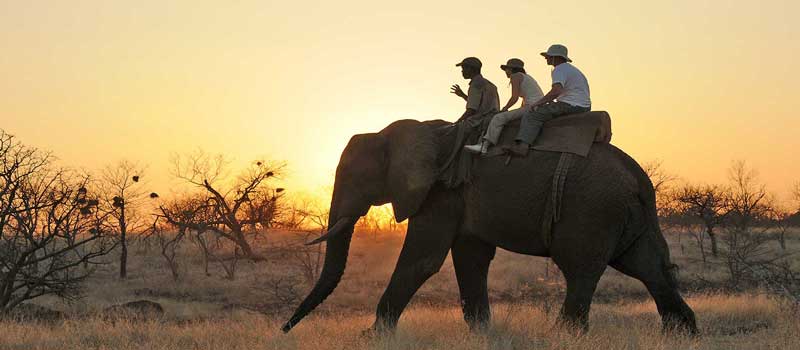 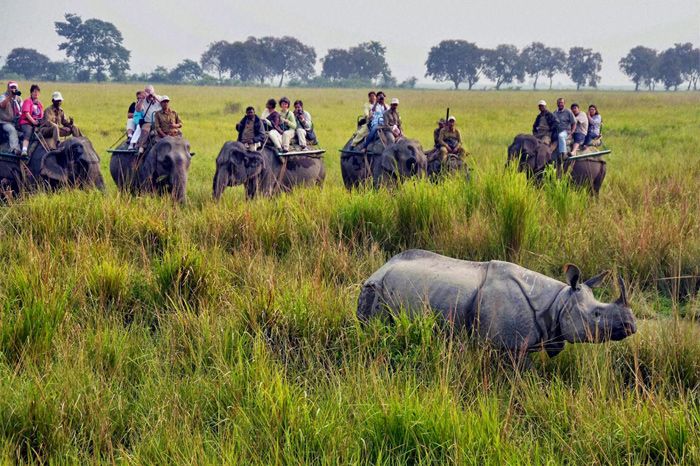 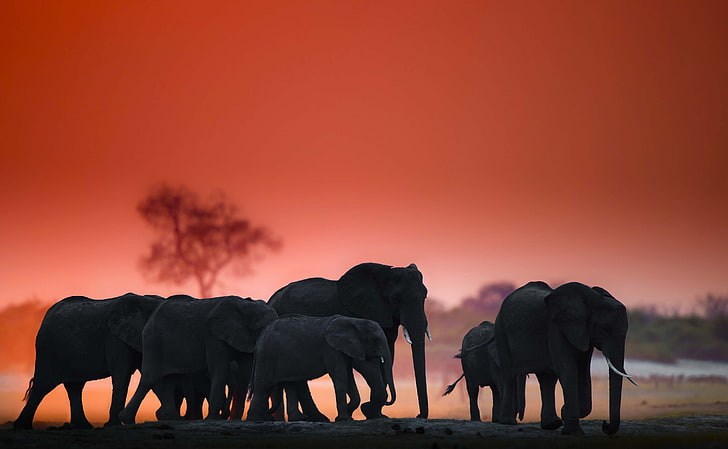 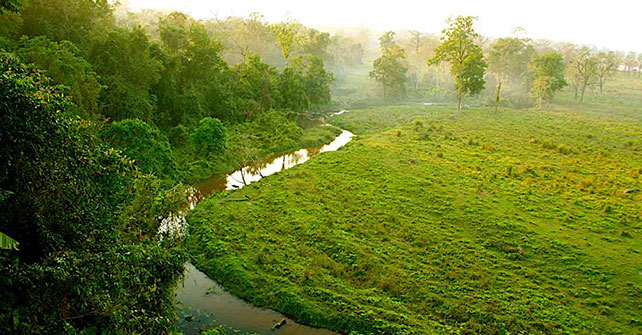 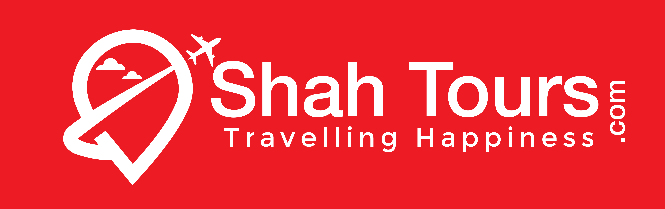 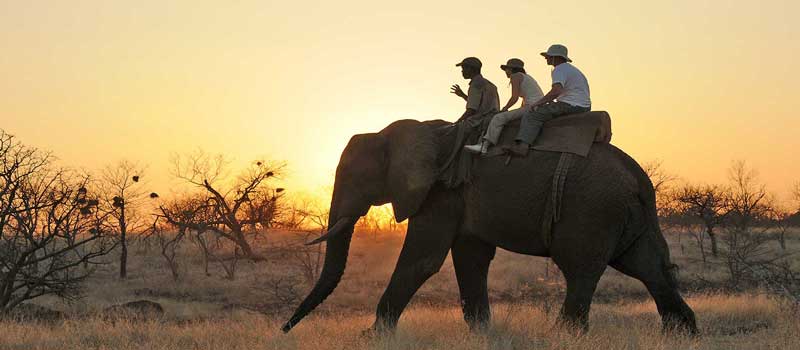 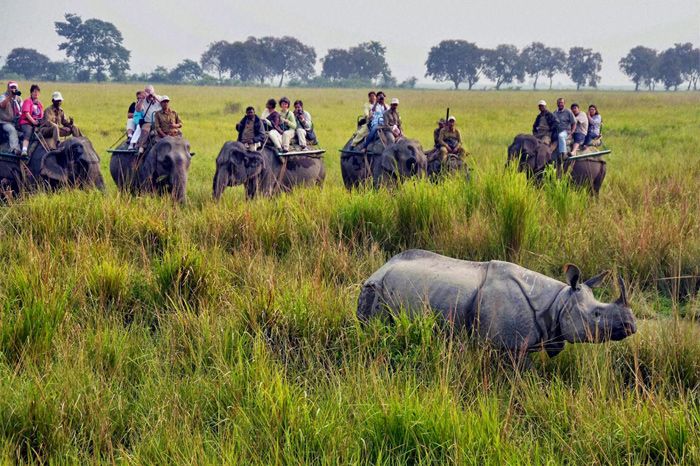 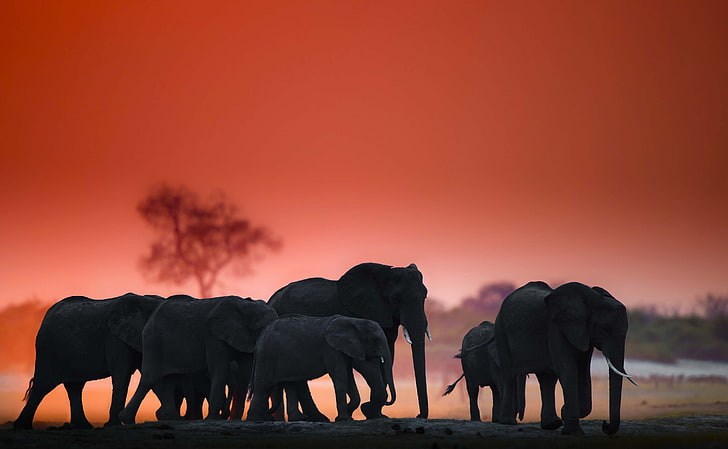 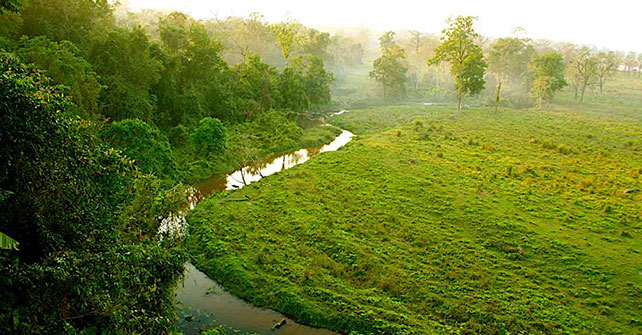 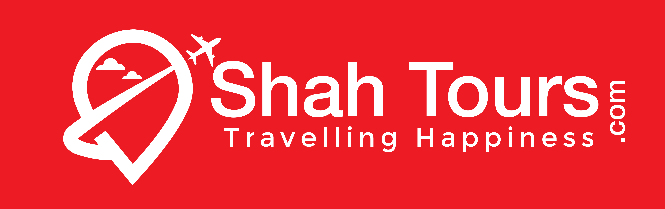 GO TO INDEXHOTEL USED IN THE PACKAGEGO TO INDEXHOTEL USED IN DOORSGO TO INDEXINCLUSIONS & EXCLUSIONSCOST INCLUDES:                                                                                                                                          Go BackAccommodation on twin Sharing Basis.Meal Plan (as per mentioned above).Exclusive  Non AC  Car /  Tata  Sumo   for transfers & sightseeing. Please brief to guest that vehicle will not be at disposal it will be available to guest as per itinerary only (point to point basis).All permit fees & hotel taxes (as per itinerary).Rates are valid for INDIAN NATIONALS only.COST EXCLUDES:       Go BackAir Fare / Train fare.GST Applicable.Personal Expenses such as Laundry, telephone calls, tips & gratuity, mineral water, soft & hard drinks, rafting, rock climbing, paragliding, joy ride (Toy Train), Ropeway, porterage.Additional sightseeing or extra usage of vehicle, other than mentioned in the itinerary.Entrance Fees & Guide charges.Toy Train Ticket  Rs. 2000 Per Person Extra. Any cost arising due to natural calamities like, landslides, road blockage, political disturbances (strikes), etc (to be borne by the client, which is directly payable on the spot).Any increase in taxes or fuel price, leading to increase in cost on surface transportation & land arrangements, which may come into effect prior to departure.Room Heater Charges.Insurance.Anything which is not included in the inclusion.CHILD POLICY:               Go BackChild Below 5 yrs. complimentaryChild 5 -10 yrs. without extra bed as mention in cost column (CNB = Child no Bed)Child 5 -10 yrs. with extra bed as mention in cost column (CWB = Child with Bed)Above 10 years / Extra adult with an extra bed sharing room are same & charged as per (EPSR)Hotels are very strict with the child policy. Please carry the age proof so that it can be produced if asked by hotel.CANCELLATION POLICY:             Go BackMinimum Cancellation is Rs. 1000 per Head.Less than 7 Days Prior to Date of Travel: 100% of the Package Cost as cancellation charge | 7 – 15 Days Prior to Date of Travel: 75% of the Package Cost as cancellation charge |16 - 30 Days Prior to Date of Travel: 50% of Package Cost as cancellation charge | More than 30 Days: Full Refund of Package Cost Excluding Processing Fees @  1000/- Per person and Actual of air/ railway charges |  Package Nonrefundable dates   15th March  to 10the July   & any festival dates |  Airlines as per airlines policy excluding service charges as applicable |IMPORTANT: FOLLOWING CREDENTIALS NEEDED TO PROCESS YOUR BOOKINGGo Back1. Guest Name & Contact Number2. Naming List with gender & age3. Arrival / Departure detailsWE OFFERA destination management service for which we are renowned and make ourselves competent enough to meet our clients' changing needs.Local representative to give our guests complete guidance regarding the tour in all major states like West Bengal, Sikkim, Sikkim, Darjeeling, Dooars, Andaman, Odisha, North East, Goa,  Kolkata, Bhutan & Nepal.Innovative destination itineraries and product packages.A multi-lingual operational team aiming to provide our customers the most suitable solution in a professional, friendly and, efficient manner.Own fleet of luxury vehicles like Innova  and Xylo in the Eastern & North Eastern regions. Assist suppliers to understand the consumer needs such as language, culture and culinary requirements.Hands-on approach to customer service has earned a loyal following of clients, who attest to our superior service delivery.IMPORTANT NOTICEPermit require for Tsomgo Lake. It is mandatory that guest should carry 04 copies of pass – port size photograph, original photo ID proof with photo copy (identity card – Voter ID card/Pass-port/Driving License etc.) for processing the permit.Permit also require for traveling to North Sikkim (Lachung & Lachen). Requires 02 more copies of passport size photographs along with original photo ID proof.The above mentioned hotels will be confirmed as per the room availability. Otherwise we will confirm similar category.The rates quoted in the packages are on per person basis, valid for Indian nationals & till 05th Jan 2022 (High seasons surcharge will be applicable from 20TH Dec – 05TH Jan).ABOUT VEHICLE:             Go BackWe provide exclusive vehicles in our packages.Non A/C Santro / Wagonr / Alto for 1-3 Pax including child.Non   A/C Sumo / Max / Hard top Jeeps for 4-6Pax.Innova / Scorpio / Xylo / Tavera for 6 Pax including child.Gangtok city tour is done only by Maruti van / Indica / Wagon R (4 people in a car).If guest are booked for luxury vehicle, Innova / Scorpio / Xylo / Tavera will be provided as per availability.Only 06 heads are allowed in 1 Innova / Scorpio / Xylo including child. In case the number of heads traveling increases, than the guest will have to take another vehicle.In one Sumo / Max only 06  heads are allowed including child. If the number of heads traveling is more than 06 , then guest will have to take another vehicle.In case the guest is opting for Innova / Scorpio inform the guest to travel light with minimum baggage of one piece per person. In case of excess baggage the guest will have to opt for an extra vehicle for carrying the excess baggage. The cost for this will be borne by guest directly.IMPORTANT: ABOUT HOTEL:Go Back1. Check-in 13:00 hrs. / Check-out time is 11:00 hrs.2. The tourism infrastructure in Sikkim & Darjeeling is not very developed and one should not expect or compare it with the standards of plains & other developed destinations there is always scarcity of water and power in the region and so you would come across situation like water (hot) being supplied on time basis – morning & evening.3. Room Heater available with an extra cost Bourne by the guest directly (Except at   Luxury Plus, Luxury, Heritage   Premium & Classic   categories)4. Category of Rooms in the packages normally remains to StanderRoom. 5. Hotels are very strict with the child policy. Please carry the age proof so that it can be produced if asked by hotel.6. A valid photo ID proof for all guests staying at the hotel is mandatory.7. For Extra adult in the room we will provide an extra bed (wherever possible), but most of the hotels only provide extra mattress or roll out bed. Most of the hotels have no provision of an extra bed.8. Operator reserves the right to re-arrange itinerary to suit hotel availability without changing the total number of days in each destination and without compromising any services.9. In the area (almost all) the hotels do not have a lift facility and in all the hotels the guest will have to climb stairs. In case  if any guest is having problem of blood pressure, knee or other ailment for which they cannot climb the higher floors  they will have to intimate us during the time of booking so that we can arrange rooms at the lowest floor of the hotel  enabling the guest to climb the minimum number of stairs possible.ABOUT TRANSPORT: Go Back1. If arrival of guest is by train at NJP Railway Station, please be informed that our executive will be there to receive the guest at the New Exit Gate (Near Escalator) or arrive at Bagdogra Airport our executive will be there with the PLA – CARD at Exit Gate on the Airport.2. The guest should always keep cool with the drivers as they are not tourism educated and come from different remote villages.3. As there is shortage of space for car parking in the entire Sikkim & Darjeeling region – guest will have to wait at the Lobby in time for the vehicle to start their sightseeing / transfers.4. We would appreciate, if the guest does not lend their ears to the drivers as most of the time they misguide the passengers. In such instances we would request them to contact our executive.5. On arrival of guests we will provide mineral water, small kits, local tour co-coordinator number & service voucher. Our representative will brief the total tour itinerary to the guest.6. As most of the services are on point to point basis, it is obvious that the drivers would also keep changing. Keeping this in mind please ensure that you do not leave your belongings in the vehicle as there is very little possibility of getting them back. Always check your baggage before leave the vehicle.7. In this sector the same vehicles will not be providing for the entire tour, it will be changed sector-wise. So we request you to inform the same to your guest to avoid any circumstance.8. If any tourist spot do not complete which falls on closing day & if they wants to do the same on next day then they have to pay the extra cost for the vehicle.9. If guests want any changes in their sightseeing schedule they should be informed to our executive previous day before 16:00 hrs. After that no changes are allowed. If the guest inform after 16:00 hrs. it will be consider as a cancellation with no refund or guest will pay extra cost for reschedule the sightseeing.10. Please inform your guest to maintain the timing for the sightseeing / transfers which will advisable by our executive. Mainly in Gangtok vehicle will not allowed to park at the hotel instead of parking stand. Once our vehicle will leave the hotel area without picking up the guests & come back at parking stand then guest must have to arrange their own to reach at the parking stand.11. In Gangtok outside vehicle are not allowed to enter in the city. Only local taxi can roam around within Gangtok city. All outside vehicle will pick up & drop them from Deorali taxi stand. We provide local taxi for pick up & drop from hotel to taxi stand. For this reason guest have to wait sometime in the taxi stand.12. In case the guest is opting for Innova / Scorpio inform the guest to travel with minimum baggage (one baggage per person). In case of excess baggage the guest will have to opt for an extra vehicle for carrying the excess baggage. The cost for this extra vehicle will be borne by guest directly.13. Operator reserves the right to re-arrange itinerary to suit hotel availability without changing the total number of days in each destination and without compromising any services.14. Only 06 heads are allowed in 1 Innova / Scorpio / Xylo including child and 08 heads are allowed in 1 Sumo / Max including child. In case the number of travelers are increases, than the guest will have to opt for the additional vehicle with an extra cost which is directly payable by the guest on spot.TERMS & CONDITIONSEvery tourist should send a Xerox copy of their voter’s identity card or passport and three passport size photographs at least ten days before the tour starts. Tourists should carry their id cards at all times during the tour.Booking to be confirmed before 15 days with payment.Cancellation charge of 50% if cancelled before 7 days, 75% if cancelled before 3 days and 100% if cancelled on the date of commencement of tour.Company does not have any liability if the tour is cancelled or itinerary changed during the tour due to any unpredictable event.Company does not cover insurance in case of any accidents or loss of belongings, etc.        Do not carry Indian Rs 500 or Rs 1000 currency notes.Tobacco & Tobacco products are banned in Bhutan.Do not bring any plant or agricultural product out of Bhutan. It is illegal.Credit cards are accepted in selected establishments in Bhutan. GST Extra. On Service Cost
Cost for Add on services or recommended activities mentioned as optional & not included in the total package cost. Those are given below on per Vehicle BasisNathula Pass Indo-China Border Rs. 5500/-
Zero Point Rs.3500/-
Namchi Rs. 2500/-
Mirik Lake & Pashupati Market in Nepal Rs. 3500/-
Rock Garden Rs. 2500
Toy Train Joy Ride Rs. 1500 /- + Ticket Charge
River Rafting on white water Teesta Rs. 1500  /- + Boating Charge
Paragliding Rs. 1500/- + Flying charge
Note: Rs. 4500/- will be refunded if you didn’t get permit for Nathula Pass. Please read important notes.

Booking Policy:

Period   Percentage of Payment

Booking : Journey date More than 60 days
20% of Package Cost

Booking : Journey date More than 30 days
50% of Package Cost

Journey Date within 30 - 20 days
75% of Package Cost

Journey Date within 19 -10 days
100% of Package Cost / Balance Full Package Cost.

Cancellation Rules
Cancellation Period
Cancellation  Charges

Cancellation More than 30 days from the date of arrival
15% of Package Cost

Cancellation between 30 to 20 days from the date of arrival
50% of Package Cost

Cancellation between 19 to 10 days from the date of arrival
80% of Package Cost

Cancellation between 9 to   Date of Arrival  from the date of arrival
100% of Package Cost
ACCOUNT DETAILSSHAH TOURS AND TRAVELS  ACCOUNT NO: 055263400002230(IFSC CODE:  YESB 0000552) YES BANK, SEVOK ROAD, SILIGURI. We do hope that you   find   all   in order, thanking you & us assuring our best services at all time. For any further clarification, please feel free to contact   us any time.Thanks & Regards.Ajay Shah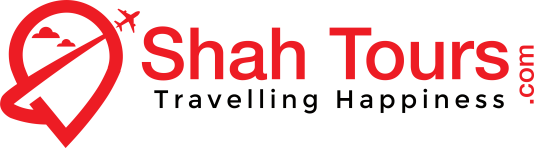 B - 56,  Satellite  Township, ,Dabgram,  Siliguri.  734015,  Mobile :  99320 31500 / 94341 31500 	E-mail :  shahtours2001@yahoo.com,  info@shahtour.com, Web:   www.shahtour.com Contact us for :  Domestic & International Air Tickets /  Hotel  Reservation / Car Rental . Domestic and International / Packages / LTC Packages. 24 HOURS HELPLINE : 09932031500 / 934131500 , 21  YEARS  OF  EXCELLENCE  IN  ALL  TRAVEL  RELATED  SERVICES. 
 Our Services: Car Rental | Tour packages | Honeymoon packages, Air tickets | Chardham Yatra -2018 | Amarnath Yatra -2018| Holiday Packages | Himachal | Uttaranchal |Rajasthan | Kerala | Goa | Kashmir | Golden Triangle tours| School, College and Corporate Group tours | and many more.PACKAGENO.SUMMER PACKAGESSUMMER PACKAGESSUMMER PACKAGESSUMMER PACKAGESTOTALNIGHTSSTT 01DARJEELING –  2N02STT 02GANGTOK – 2N02STT 03DARJEELING – 3N03STT 04GANGTOK – 3N03STT 05DARJEELING – 1NGANGTOK – 2N03STT 06DARJEELING – 2NKALIMPONG – 1N03STT 07DARJEELING – 4N04STT 08GANGTOK – 4N04STT 09GANGTOK – 2NDARJEELING – 2N04STT 10DARJEELING –  3NKALIMPONG – 1N04STT 11GANGTOK – 2NPELLING – 2N04STT 12GANGTOK – 3NKALIMPONG – 1N04STT 13GANGTOK – 3NLACHUNG – 1N04STT 14GANGTOK – 3NPELLING - 2N05STT 15GANGTOK – 2NKALIMPONG – 1NDARJEELING – 2N05STT 16DARJEELING – 2NPELLING – 1NGANGTOK – 2N05STT 17GANGTOK  - 3N  DARJEELING – 2N05STT 18GANGTOK – 3NLACHUNG– 2N05STT 19GANGTOK – 3NLACHEN – 1NLACHUNG – 1N05STT 20GANGTOK – 3NDARJEELING – 2N05STT 21GANGTOK – 3NDARJEELING – 3N06STT 22GANGTOK – 2NKALIMPONG – 1NDARJEELING – 3N06PACKAGENO.SUMMER PACKAGESSUMMER PACKAGESSUMMER PACKAGESSUMMER PACKAGESTOTALNIGHTSSTT 23GANGTOK – 3NKALIMPONG – 1NDARJEELING - 2N06STT 24GANGTOK – 3NPELLING – 1NDARJEELING – 2N06STT 25GANGTOK – 2NKALIMPONG -2NDARJEELING – 2N06STT 26GANGTOK – 2NPELLING – 2NDARJEELING – 2N06STT 27GANGTOK – 3NLACHEN – 1NLACHUNG – 2N06STT 28GANGTOK – 3NPELLING – 2NKALIMPONG – 1N06STT 29GANGTOK – 3NLACHUNG -1NDARJEELING – 2N06STT 30GANGTOK – 3NKALIMPONG – 1N DARJEELING – 3N07STT 31KALIMPONG – 2NGANGTOK – 2NDARJEELING – 3N07STT 32KALIMPONG – 1NGANGTOK – 2NPELLING – 2NDARJEELING – 2N07STT 33GANGTOK – 3NLACHUNG – 2NDARJEELING – 2N07STT 34GANGTOK – 4NLACHUNG – 1NPELLING – 2N 07STT 35GANGTOK – 3NLACHEN – 1N LACHUNG – 1NDARJEELING – 2N07STT 36GANGTOK – 3NPELLING – 2NDARJEELING – 2N07STT 37GANGTOK – 3NPELLING – 2N DARJEELING – 3N 08STT 38GANGTOK – 2NPELLING – 2NKALIMPONG – 2N08STT 39GANGTOK – 3NLACHUNG – 2NDARJEELING – 3N08STT 40GANGTOK – 3NLACHUNG – 2NDARJEELING – 2N KALIMPONG – 1N08STT 41GANGTOK – 3NPELLING – 1NLACHUNG – 2NDARJEELING – 2N08STT 42GANGTOK – 3NPELLING – 2NLACHUNG – 1NDARJEELING – 2N08STT 43GANGTOK – 3NPELLING – 2NDARJEELING – 3NKALIMPONG – 1N09STT 44GANGTOK – 3NLACHUNG – 2NPELLING – 2NDARJEELING – 2N09STT 45GANGTOK – 3NPELLING – 2NLACHUNG – 2NDARJEELING – 2N09PACKAGENO.  SUMMER PACKAGES  SUMMER PACKAGES  SUMMER PACKAGES  SUMMER PACKAGES  SUMMER PACKAGES  SUMMER PACKAGESTOTALNIGHTSSTT 46GANGTOK – 3NLACHUNG – 2NPELLING – 2NPELLING – 2NDARJEELING – 2NDARJEELING – 2N09STT 47GANGTOK – 3NPELLING – 2NDARJEELING -3NDARJEELING -3NKALIMPONG – 2NKALIMPONG – 2N10NORTH – SIKKIM TOUR PACKAGESNORTH – SIKKIM TOUR PACKAGESNORTH – SIKKIM TOUR PACKAGESNORTH – SIKKIM TOUR PACKAGESNORTH – SIKKIM TOUR PACKAGESNORTH – SIKKIM TOUR PACKAGESNORTH – SIKKIM TOUR PACKAGESNORTH – SIKKIM TOUR PACKAGESNORTH – SIKKIM TOUR PACKAGESSTT 48LACHUNG - 1N01STT 49LACHEN - 1NLACHUNG - 1N02STT 50LACHUNG - 2N02STT 51LACHUNG - 2NLACHEN – 1N03STT 52LACHUNG - 2NLACHEN - 2N04STT 53LACHEN – 1 LACHUNG - 1GANGTOK - 305DOOARS – TOUR PACKAGESDOOARS – TOUR PACKAGESDOOARS – TOUR PACKAGESDOOARS – TOUR PACKAGESDOOARS – TOUR PACKAGESDOOARS – TOUR PACKAGESDOOARS – TOUR PACKAGESDOOARS – TOUR PACKAGESDOOARS – TOUR PACKAGESSTT 54JALDAPARA - 2N02STT 55LATAGURI - 2N02STT 56JALDAPARA - 1NLATAGURI - 2N03Minimum No. of PAXLuxury Plus on MAPLuxury on MAPHeritage on MAPPremium on MAPClassic on MAPSuper Deluxe on C.PDeluxe on C.PStandard on C.P225938259382094414688146881187510938100634231252312518131118751187590638125725062187521875168811062510625781368756000Extra Adult96009600900045004500250025002000Child with Bed80008000640035003500250020001500Child NO Bed6000600048002500250015001300800Dinner SupplementNANANANANA900800700Minimum No. of PAXLuxury Plus on MAPLuxury on MAPHeritage on MAPPremium on MAPClassic on MAPSuper Deluxe on C.PDeluxe on C.PStandard on C.P231250159382156316250146881250011563106884281251281318438131251156393758438756362677111458170831177110208802170836208Extra Adult100005100850045004500290025002500Child with Bed80003800700038003500250020002000Child NO Bed60002800480028002500150011001300DinnerSupplementNANANANANA900900800Minimum No. of PAXLuxury Plus on MAPLuxury on MAPHeritage on MAPPremium on MAPClassic on MAPSuper Deluxe on C.PDeluxe on C.PStandard on C.P2378133781330322209382093816719153131400043406334063265721718817188129691156310250632396323962490515521155211130298968583Extra Adult14400144001350067506750375037503000Child with Bed1200012000960052505250375030002250Child NO Bed90009000720037503750225019501200Dinner SupplementNANANANANA150012001050Minimum No. of PAXLuxury Plus on MAPLuxury on MAPHeritage on MAPPremium on MAPClassic on MAPSuper Deluxe on C.PDeluxe on C.PStandard on C.P2337501843824063187501718815000140631318842953114219198441453112969107819844896962770812396180211270811146895880217146Extra Adult100005100850045004500290025002500Child with Bed80003800700038003500250020002000Child NO Bed60002800480028002500150011001300Dinner SupplementNANANANANA150012001050Minimum No. of PAXLuxury Plus on MAPLuxury on MAPHeritage on MAPPremium on MAPClassic on MAPSuper Deluxe on C.PDeluxe on C.PStandard on C.P24312527813309412250020938173441593814625439063237502687818438168751328111875105636372922197925107166671510411510101048792Extra Adult1480099001300067506750415037503500Child with Bed1200078001020055505250375030002750Child NO Bed90005800720040503750225017501700Dinner SupplementNANANANANA150012001050Minimum No. of PAXLuxury Plus on MAPLuxury on MAPHeritage on MAPPremium on MAPClassic on MAPSuper Deluxe on C.PDeluxe on C.PStandard on C.P23781335406304132281322813185941706315875433281308752588118281182811406312531113446312502884423850162501625012031105009313Extra Adult14400136001300069006900400037503250Child with Bed1200010850990054505450390030002500Child NO Bed90008100720037003750225020501550Dinner SupplementMinimum No. of PAXLuxury Plus on MAPLuxury on MAPHeritage on MAPPremium on MAPClassic on MAPSuper Deluxe on C.PDeluxe on C.PStandard on C.P247500475003751325000250001937517500157504437504375033763212502125015625137501200064208342083320961958319583139581208310333Extra Adult19200192001800090009000500050004000Child with Bed16000160001280070007000500040003000Child NO Bed1200012000960050005000300026001600Dinner SupplementMinimum No. of PAXLuxury Plus on MAPLuxury on MAPHeritage on MAPPremium on MAPClassic on MAPSuper Deluxe on C.PDeluxe on C.PStandard on C.P257813271883843827813246882031318438166884535942296934219235942046916094142191246965177121146323962177118646142711239610646Extra Adult20000102001700090009000580050005000Child with Bed1600076001400076007000500040004000Child NO Bed120005600960056005000300022002600Dinner SupplementMinimum No. of PAXLuxury Plus on MAPLuxury on MAPHeritage on MAPPremium on MAPClassic on MAPSuper Deluxe on C.PDeluxe on C.PStandard on C.P257500421884281931250296882468822813210634514063609436725251562359418594167191496964875033438340692250020938159381406312313Extra Adult19600147001750090009000540050004500Child with Bed16000118001340073007000500040003500Child NO Bed120008800960053005000300024002100Dinner SupplementMinimum No. of PAXLuxury Plus on MAPLuxury on MAPHeritage on MAPPremium on MAPClassic on MAPSuper Deluxe on C.PDeluxe on C.PStandard on C.P249688472813979129063290632343821438198134442194181334322235942359417969159691434464177139365318742114621146155211352111896Extra Adult19200184001750091509150525050004250Child with Bed16000148501310072007200515040003250Child NO Bed1200011100960049505000300027001950Dinner SupplementMinimum No. of PAXLuxury Plus on MAPLuxury on MAPHeritage on MAPPremium on MAPClassic on MAPSuper Deluxe on C.PDeluxe on C.PStandard on C.P253125378134406333750303132687524688231884460943078137031267192328119844176561615664312527813340632375020313168751468813188Extra Adult18000131001700093008500600050005000Child with Bed1370095001400078006500500040004000Child NO Bed102007000960053004500290024002600Dinner SupplementMinimum No. of PAXLuxury Plus on MAPLuxury on MAPHeritage on MAPPremium on MAPClassic on MAPSuper Deluxe on C.PDeluxe on C.PStandard on C.P257344319694040631094287502406322063204384515632618834625253132296918281162811465664901023635320732276020417157291372912104Extra Adult19800116501675091509150585050005000Child with Bed1600085501400076507200515040004000Child NO Bed120006300960054005000300024002700Dinner SupplementMinimum No. of PAXLuxury Plus on MAPLuxury on MAPHeritage on MAPPremium on MAPClassic on MAPSuper Deluxe on C.PDeluxe on C.PStandard on C.P257344341254281331406281252453122438202504515632834437031256252234418750166561446964911525896345832317719896163021420812021Extra Adult19000116501675092509250685061505250Child with Bed1600097001400077007250575050004250Child NO Bed1180072001020054505000300026502800Dinner SupplementMinimum No. of PAXLuxury Plus on MAPLuxury on MAPHeritage on MAPPremium on MAPClassic on MAPSuper Deluxe on C.PDeluxe on C.PStandard on C.P264844418755093837969337502921926563246254578133484443906309382671922188195311759465494831979410422807323854193231666714729Extra Adult2300015650212501155010750745062506250Child with Bed17700114001750097008250625050005000Child NO Bed1320084001200067005750365029503250Dinner SupplementMinimum No. of PAXLuxury Plus on MAPLuxury on MAPHeritage on MAPPremium on MAPClassic on MAPSuper Deluxe on C.PDeluxe on C.PStandard on C.P269063513445197539063375003109428625265634614064368844319314062984423438209691890665802140302409332802126458200521758315521Extra Adult2440018700215001140011400690062505750Child with Bed20000146501690092508950640050004500Child NO Bed15000109001200065006250375031502850Dinner SupplementMinimum No. of PAXLuxury Plus on MAPLuxury on MAPHeritage on MAPPremium on MAPClassic on MAPSuper Deluxe on C.PDeluxe on C.PStandard on C.P270245548105576141580390603339030870287914614254599046941327603024024570220501997165775042315432662908526565208951837516296Extra Adult2360018700217501140011000695062505750Child with Bed18850146501690093008500625050004500Child NO Bed14100109001200065506000370030502750Dinner SupplementMinimum No. of PAXLuxury Plus on MAPLuxury on MAPHeritage on MAPPremium on MAPClassic on MAPSuper Deluxe on C.PDeluxe on C.PStandard on C.P270088469355040636068337052756325200229954639454079344264299252756321420190581685366126838115415862724824885187431638014175Extra Adult2460017250217501125011250685062505750Child with Bed20000137001690092008750625050004500Child NO Bed15000102001200067006250375029502750Dinner SupplementMinimum No. of PAXLuxury Plus on MAPLuxury on MAPHeritage on MAPPremium on MAPClassic on MAPSuper Deluxe on C.PDeluxe on C.PStandard on C.P266938432815229037328330752913826334232474609533729646305313432709023153203491726265822334566435752861324360204231761914532Extra Adult2300015650207501175011750935085506750Child with Bed20000137001750097009250775070005500Child NO Bed14600102001320067006250375036503650Dinner SupplementMinimum No. of PAXLuxury Plus on MAPLuxury on MAPHeritage on MAPPremium on MAPClassic on MAPSuper Deluxe on C.PDeluxe on C.PStandard on C.P271663485735701542525384303417831689286024628433975348195337052961025358228691978265927336183446253013526040217881929916212Extra Adult2300015650207501175011750935085506750Child with Bed19500137001750097009250775070005500Child NO Bed14550102001300067006250425036503650Dinner SupplementMinimum No. of PAXMinimum No. of PAXLuxury Plus on MAPLuxury on MAPHeritage on MAPPremium on MAPClassic on MAPSuper Deluxe on C.PDeluxe on C.PStandard on C.P282530825305937860332428404047832918300832743747528575285521335308735595332332567322838201926720837208348930498843239330030224701963516989Extra Adult294002940022050262501350013500810075006750Child with Bed240002400017700201001095010500750060005250Child NO Bed1800018000132001440079507500450036003150Dinner SupplementMinimum No. of PAXMinimum No. of PAXLuxury Plus on MAPLuxury on MAPHeritage on MAPPremium on MAPClassic on MAPSuper Deluxe on C.PDeluxe on C.PStandard on C.P282373823736451262631464634488837013340523153247371073710558505396937800362252835025389228696696156961551755498743370532130242552129418774Extra Adult292002920023500260001365013650815075006750Child with Bed240002400018650201001100010700765060005250Child NO Bed1800018000139001440077507500450038003250Dinner SupplementMinimum No. of PAXMinimum No. of PAXLuxury Plus on MAPLuxury on MAPHeritage on MAPPremium on MAPClassic on MAPSuper Deluxe on C.PDeluxe on C.PStandard on C.P282530825305695260423447304236834808318472932747481374813492355270637013346502709024129216096711387113845560490313333830975234152045417934Extra Adult294002940021250257501365013650835075007000Child with Bed240002400016550204001115010700765060005500Child NO Bed1800018000123001440079007500450037003500Dinner SupplementMinimum No. of PAXMinimum No. of PAXLuxury Plus on MAPLuxury on MAPHeritage on MAPPremium on MAPClassic on MAPSuper Deluxe on C.PDeluxe on C.PStandard on C.P283318833186016563951470934378537013340203150047418374183510305481637958346502787824885223656702987029847145509313407330765239932100018480Extra Adult286002860021250260001365013250840075007000Child with Bed228502285016550204001120010250750060005500Child NO Bed1710017100123001440079507250445036003400Dinner SupplementMinimum No. of PAX278278579925862844258426833480831721293274705605027450910365403496527090240032160966688546599472353286531290234152032817934Extra Adult2920022700255001380013800840075007000Child with Bed2400017500204001120010900780060005500Child NO Bed18000130001440077007500450039003600Dinner SupplementMinimum No. of PAXLuxury Plus on MAPLuxury on MAPHeritage on MAPPremium on MAPClassic on MAPSuper Deluxe on C.PDeluxe on C.PStandard on C.P277805623706363646935434703717034020316264686705323554501378003433528035248852249166478549350506163391530450241502100018606Extra Adult2760022700260001380013000850075007000Child with Bed2170017500204001130010000750060005500Child NO Bed16200130001440078007000440037003400Dinner SupplementMinimum No. of PAXLuxury Plus on MAPLuxury on MAPHeritage on MAPPremium on MAPClassic on MAPSuper Deluxe on C.PDeluxe on C.PStandard on C.P281743584016709549140441003953336351323824721354879457488395333449329925267442277566819844856535503559530555259882280618837Extra Adult270001965024750142501425011850109508250Child with Bed2350017700210001170011250975090006750Child NO Bed17350132001600079507500500046504500Dinner SupplementMinimum No. of PAXLuxury Plus on MAPLuxury on MAPHeritage on MAPPremium on MAPClassic on MAPSuper Deluxe on C.PDeluxe on C.PStandard on C.P278750531726230747880436283764334367320994693004372252857384303417828193249172264966536339785489203449330240242552097918711Extra Adult2780019650252501395013150895075007500Child with Bed2170014250210001165010200765060006000Child NO Bed16200105001440079007000440037004000Dinner SupplementMinimum No. of PAXLuxury Plus on MAPLuxury on MAPHeritage on MAPPremium on MAPClassic on MAPSuper Deluxe on C.PDeluxe on C.PStandard on C.P281585581816190444100407933433531280281934744985109354816370133370527248241922110567103347628513513354830240237832072717640Extra Adult2860021250257501375013750935086507250Child with Bed2400017700204001120010750825070005750Child NO Bed17800132001500079507500450039503600Dinner SupplementMinimum No. of PAXLuxury Plus on MAPLuxury on MAPHeritage on MAPPremium on MAPClassic on MAPSuper Deluxe on C.PDeluxe on C.PStandard on C.P294500689226987651030486683969036257332964858386026061214423684000531028275942463368174356165571193827335910269332349920538Extra Adult3420026050302501590015900960087508000Child with Bed2800020550236001290012450890070006250Child NO Bed21000153001680091508750525043503900Dinner SupplementMinimum No. of PAXLuxury Plus on MAPLuxury on MAPHeritage on MAPPremium on MAPClassic on MAPSuper Deluxe on C.PDeluxe on C.PStandard on C.P290248699626808150558489833969036131332964815856129959418418954032031028274682463367749057204553233780036225269332337320538Extra Adult3400027500300001605016050965087508000Child with Bed2800021500236001295012650905070006250Child NO Bed21000160001680089508750525045504000Dinner SupplementMinimum No. of PAXLuxury Plus on MAPLuxury on MAPHeritage on MAPPremium on MAPClassic on MAPSuper Deluxe on C.PDeluxe on C.PStandard on C.P280798629376672051818483534205338777365094697735191255695407933732831028277522548466489047030508133591032445261452286920601Extra Adult2760021900255001395013150875075007250Child with Bed2170016350207001150010200765060005750Child NO Bed16200121001440077507000440038003750Dinner SupplementMinimum No. of PAXLuxury Plus on MAPLuxury on MAPHeritage on MAPPremium on MAPClassic on MAPSuper Deluxe on C.PDeluxe on C.PStandard on C.P296705730497702455755515034473040982370134861536249666471452034095034178304292646068153357876618514058336330295582580921840Extra Adult326002525029750162501625011850110508750Child with Bed28000217002390013200127501025090007000Child NO Bed20600162001800092008750525049504450Dinner SupplementNANANANANAMinimum No. of PAXLuxury Plus on MAPLuxury on MAPHeritage on MAPPremium on MAPClassic on MAPSuper Deluxe on C.PDeluxe on C.PStandard on C.P293083619617418354968489834299839155358794831605203864260450453906033075292322595667875047628598504063534650286652482221546Extra Adult32000222002950016300155001140099009000Child with Bed2570017300245001360012000950080007250Child NO Bed19000128001740093508250515045004750Dinner SupplementMinimum No. of PAXLuxury Plus on MAPLuxury on MAPHeritage on MAPPremium on MAPClassic on MAPSuper Deluxe on C.PDeluxe on C.PStandard on C.P297335742467765456858527634567542242382734858386274866156453604126534178307442677568111358023614314063536540294532601922050Extra Adult326002525029750162501625011850110508750Child with Bed27500217002390013200127501025090007000Child NO Bed20550162001780092008750575049504450Dinner SupplementMinimum No. of PAXLuxury Plus on MAPLuxury on MAPHeritage on MAPPremium on MAPClassic on MAPSuper Deluxe on C.PDeluxe on C.PStandard on C.P289933667807088151503472503984836225333904807985764561746423683811530713270902425567691353760578613848334230268282320520370Extra Adult3260025250302501605015250995087508250Child with Bed2570019400239001320011750875070006500Child NO Bed19200144001680092008250515042504050Dinner SupplementMinimum No. of PAXLuxury Plus on MAPLuxury on MAPHeritage on MAPPremium on MAPClassic on MAPSuper Deluxe on C.PDeluxe on C.PStandard on C.P2101903787508033457803535504473040635373594918236867070254477234347034650305552727968751864365659494341839165303452625022974Extra Adult374003005034750183001750011200100009250Child with Bed29700234002710014950135001000080007250Child NO Bed222001740019200104509500590049004450Dinner SupplementMinimum No. of PAXLuxury Plus on MAPLuxury on MAPHeritage on MAPPremium on MAPClassic on MAPSuper Deluxe on C.PDeluxe on C.PStandard on C.P297965776797894559535560704693542588395644870986681268078486684520336068317212869768232062034633004389040425312902694323919Extra Adult372003070034000186001780011500100009500Child with Bed29700232002740015200139001030080007500Child NO Bed222001720019200102009500590052004900Dinner SupplementMinimum No. of PAXLuxury Plus on MAPLuxury on MAPHeritage on MAPPremium on MAPClassic on MAPSuper Deluxe on C.PDeluxe on C.PStandard on C.P2103005793498080756385521334394339722353124941857052971987475654331335123309022649269014366486679444352339270310802685922449Extra Adult374003005034250185001850013100123009750Child with Bed320002570027100149501450011500100007750Child NO Bed2360019200204001045010000600056004850Dinner SupplementMinimum No. of PAXLuxury Plus on MAPLuxury on MAPHeritage on MAPPremium on MAPClassic on MAPSuper Deluxe on C.PDeluxe on C.PStandard on C.P2105840797588373361110568584866844321400374951306904873023504004614837958336112932769014364061680364541341160329702862324339Extra Adult3740029250337501865018650133501230010000Child with Bed320002455027400151501470011650100008000Child NO Bed2360018300204001040010000600057005200Dinner SupplementMinimum No. of PAXLuxury Plus on MAPLuxury on MAPHeritage on MAPPremium on MAPClassic on MAPSuper Deluxe on C.PDeluxe on C.PStandard on C.P2105998823418663162843576455024345864415804943437068674976511884599038588342092992568919865541698314604340845334432906424780Extra Adult3660029250340001865018250134001230010000Child with Bed308502455027400152001425011500100008000Child NO Bed227001830020400104509750595056005100Dinner SupplementNANANANANAMinimum No. of PAXLuxury Plus on MAPLuxury on MAPHeritage on MAPPremium on MAPClassic on MAPSuper Deluxe on C.PDeluxe on C.PStandard on C.P2104423810188537162528573304961345297415804927686936373716508734567537958336422992568762364218685714572840530328132849724780Extra Adult366002925034250185501775012450111509750Child with Bed29700234002740015200137501075090007750Child NO Bed220001740019800104509500590052504900Dinner SupplementMinimum No. of PAXLuxury Plus on MAPLuxury on MAPHeritage on MAPPremium on MAPClassic on MAPSuper Deluxe on C.PDeluxe on C.PStandard on C.P21154488987091454675686331553078483844479341030057742779011551255087340635359423235169759872020736044971845465352283053426943Extra Adult4220034050387502070019900127001125010500Child with Bed33700262503060016900154501140090008250Child NO Bed2520019500216001165010750665056505200Dinner SupplementMinimum No. of PAXLuxury Plus on MAPLuxury on MAPHeritage on MAPPremium on MAPClassic on MAPSuper Deluxe on C.PDeluxe on C.PStandard on C.P21138739021694821685136237054338493294473041014307777482379560704992841895368873228869612872471770765076844625365933158426985Extra Adult4060033250382502105020250149501355011250Child with Bed337002740030900172001575012750110009000Child NO Bed2480020400228001170010750665062505750Dinner SupplementMinimum No. of PAXLuxury Plus on MAPLuxury on MAPHeritage on MAPPremium on MAPClassic on MAPSuper Deluxe on C.PDeluxe on C.PStandard on C.P21132438958694191678836174053708486994410041011157745982064557554961341580365723197369591872261768665055844415363833137426775Extra Adult4060033250382502105020250149501355011250Child with Bed337002740030900172001575012750110009000Child NO Bed2480020400228001170010750665062505750Dinner SupplementMinimum No. of PAXLuxury Plus on MAPLuxury on MAPHeritage on MAPPremium on MAPClassic on MAPSuper Deluxe on C.PDeluxe on C.PStandard on C.P21132438958694191678836174053708486994410041011157745982064557554961341580365723197369591872261768665055844415363833137426775Extra Adult4060033250382502105020250149501355011250Child with Bed337002740030900172001575012750110009000Child NO Bed2480020400228001170010750665062505750Dinner SupplementMinimum No. of PAXLuxury Plus on MAPLuxury on MAPHeritage on MAPPremium on MAPClassic on MAPSuper Deluxe on C.PDeluxe on C.PStandard on C.P212269394689962737103366780551254983345927411056582562841465890554653429983770633800610526377259788435360349350376953240328497Extra Adult4700038050427502310022300142001250011750Child with Bed377002910034100188501740012800100009250Child NO Bed2820021600240001285012000740064005950Dinner SupplementMinimum No. of PAXLuxury Plus on MAPLuxury on MAPHeritage on MAPPremium on MAPClassic on MAPSuper Deluxe on C.PDeluxe on C.PStandard on C.P21449014238144901102510080976590728190411970117181197085057560724565525670610710104581071072456300598552924410Extra Adult40004000400025002500250024001500Child with Bed40004000350020002000200020001250Child NO Bed280030003000125012507501000850Dinner SupplementMinimum No. of PAXLuxury Plus on MAPLuxury on MAPHeritage on MAPPremium on MAPClassic on MAPSuper Deluxe on C.PDeluxe on C.PStandard on C.P227405274682740520948192151827017199154354218932195621893154351370312758116879923619845199081984513388116551071096397875Extra Adult80008000800050005000500048003000Child with Bed75008000700040004000400040002500Child NO Bed55506000580025002500200020001700Dinner SupplementMinimum No. of PAXLuxury Plus on MAPLuxury on MAPHeritage on MAPPremium on MAPClassic on MAPSuper Deluxe on C.PDeluxe on C.PStandard on C.P2239402343623940170101512014490131041134042063320129206331370311813111839797803361921518711192151228510395976583796615Extra Adult80008000800050005000500048003000Child with Bed80008000700040004000400040002500Child NO Bed56006000600025002500150020001700Dinner SupplementMinimum No. of PAXLuxury Plus on MAPLuxury on MAPHeritage on MAPPremium on MAPClassic on MAPSuper Deluxe on C.PDeluxe on C.PStandard on C.P237485372963748527563248852362521861192154311853099631185212631858517325155611291562877028581287701884816170149101314610500Extra Adult12000120001200075007500750072004500Child with Bed11500120001050060006000600060003750Child NO Bed83509000880037503750275030002550Dinner SupplementMinimum No. of PAXLuxury Plus on MAPLuxury on MAPHeritage on MAPPremium on MAPClassic on MAPSuper Deluxe on C.PDeluxe on C.PStandard on C.P247880480064788034965315002961027468239404403204044640320274052394022050199081638063738037506373802446521000191101696813440Extra Adult16000160001600010000100001000096006000Child with Bed15000160001400080008000800080005000Child NO Bed11100120001160050005000400040003400Dinner SupplementMinimum No. of PAXLuxury Plus on MAPLuxury on MAPHeritage on MAPPremium on MAPClassic on MAPSuper Deluxe on C.PDeluxe on C.PStandard on C.P271663485735701542525384303417831689286024628433975348195337052961025358228691978265927336183446253013526040217881929916212Extra Adult2300015650207501175011750935085506750Child with Bed19500137001750097009250775070005500Child NO Bed14550102001300067006250425036503650Dinner SupplementMinimum No. of PAXClassic on MAPSuper Deluxe on C.PDeluxe on C.PStandard on C.P21480513545135451354541102597659765976569450819081908190Extra Adult5000300030002500Child with Bed4000300030002000Child NO Bed2500200020001100Dinner SupplementMinimum No. of PAXClassic on MAPSuper Deluxe on C.PDeluxe on C.PStandard on C.P2129151102510395976541039585057875724569030714065105880Extra Adult4000280025002000Child with Bed3500250020002000Child NO Bed2000110011001000Dinner SupplementMinimum No. of PAXClassic on MAPSuper Deluxe on C.PDeluxe on C.PStandard on C.P2182701575015120144904144901197011340107106128101029096609030Extra Adult6500430040003250Child with Bed5500400035003000Child NO Bed3250210021001550Dinner SupplementMinimum No. of PAXClassic on MAPSuper Deluxe on C.PDeluxe on C.PStandard on C.P2182701575015120144904144901197011340107106128101029096609030Extra Adult6500430040003250Child with Bed5500400035003000Child NO Bed3250210021001550Dinner SupplementDESTINATIONLUXURY PLUS LUXURYHERITAGEPREMIUMCLASSICDarjeeling Mayfair ResortHotel New  Elgin Mayfair ResortHotel  New  Elgin New  ElginHotel Vice Roy Crescent Resort  Cedar Inn Sandaling Resort & Spa Hotel JaiCentral  Heritage Hotel Montana Pine Tree Spa Resort Gangtok Mayfair Spa ResortThe Royal Plaza        Hotel NorkhillThe Royal Plaza  The Z Retreat Suhim Portico Yumthang  Heritage Summit Golden CrescentRoyal Heritage Tashi Ling Resedency Kalimpong Mayfair Resort  Elgin  Silver  Oaks Silver  OaksPine Tree Resort  Barasana  Resort Pelling   Norbhughang Retreat & Spa Hotel  Mt. Pandim Chumbi Mountain RetreatNorbhughang Retreat & SpaHotel  Mt. Pandim Chumbi Mountain Retreat Mt. PandimNorbhughang  Resort Aeyan  Regency Kaya Resort Norbhughang  Resort Olive Hotel Lachung  (A.P)Yarlam ResortYarlam ResortYarlam ResortModern  ResidencyHotel Park  Palace Khangri Karpo Modern  ResidencyHotel  Park  Palace Golden Bridge Lachen  (A.P)Apple  Orchid Apple OrchidApple Orchid Panghen Metok Grand  Lachane DESTINATIONSUPER  DELUXEDELUXESTANDARDDarjeeling Himalayan  RetreatVilla  EverestHermitage  Resort                           Hotel Sun Flower Hotel EliteOmaga HotelHotel YumaHotel Pardhan Marvel International  Hotel  ShambhuTravelers Inn North Star Gangtok Hotel Doma  PalaceChumbi  Residency Temi  House                             The  Oriental                      Greendale  Residency                    Temi House Himalayan  Heights The Sikkim  Retreat Maya  inn Samarat Residency Sunrise ResidencyKalimpong  Hotel ParkSummit Lillum Sood  Garden Garden ReachKamfort  InnMount  ViewPelling   Olive Hotel Pemaling  ResidencySwagat  Residency Norling  Hotel Lachung Hotel Tashi  Gakhil Hotel Park  PalaceFortuna Resort  Hotel Highlander's Hut Fortuna Resort  Hotel Highlander's Hut Lachen  Himalayan  Regency Himalayan  Regency Hotel Jachu  Valley Hotel Jachu  Valley  DESTINATIONCLASSICSUPER DELUXEDELUXESTANDARDChalsa /Lataguri (E.P Basis)----------------Sinclairs Doors River  WoodSinclairs Doors River  WoodGreen  Castle  ResortNeora  River  ResortGreen  Loogon  Resort Jaldapara On (E.P Basis)----------------		WBTDCTourist  Lodge	WBTDCTourist  LodgeWBTDCTourist  Lodge